*NOTA: Los números de teléfono están sujeto a cambios.Directorio de Agencias de PRDirectorio de Municipios de PRDirectorio de Agencias FederalesOficinas de Servicio 9-1-1 a través de los Estados UnidosOficinas de Servicio 9-1-1 a través de los Estados UnidosOficinas de Servicio 9-1-1 a través de los Estados UnidosOficinas de Servicio 9-1-1 a través de los Estados UnidosOficinas de Servicio 9-1-1 a través de los Estados UnidosCRLCondadoCondadoCiudadTeléfonoALASKAALASKAALASKAALASKAALASKAAlakanuk Police DepartmentWade Hampton Census AreaWade Hampton Census AreaAlakanukTel: 907-238-3421Anchorage Police DepartmentAnchorage BoroughAnchorage BoroughAnchorageTel: 907-786-8500Bethel Police DepartmentBethel Census AreaBethel Census AreaBethelTel: 907-543-3781Craig Police DepartmentPrince Of Wales-outer KetchikanPrince Of Wales-outer KetchikanCraigTel: 907-826-3330Fairbanks Police DepartmentFairbanks-north Star BoroughFairbanks-north Star BoroughFairbanksTel: 907-450-6500Haines Police DepartmentHaines BoroughHaines BoroughHainesTel: 907-766-2121Homer Police DepartmentKenai Peninsula BoroughKenai Peninsula BoroughHomerTel: 907-235-3150Juneau Police DepartmentJuneau BoroughJuneau BoroughJuneauTel: 907-586-0600Kenai Police DepartmentKenai Peninsula BoroughKenai Peninsula BoroughKenaiTel: 907-283-7879Ketchikan Police DepartmentKetchikan Gateway BoroughKetchikan Gateway BoroughKetchikanTel: 907-225-6631King Cove Police DepartmentAleutians East BoroughAleutians East BoroughKing CoveTel: 907-497-2210King Cove Volunteer Fire And RescueAleutians East BoroughAleutians East BoroughKing CoveTel: 907-497-2210Tel: 907-497-2556Kotzebue Police DepartmentNorthwest Arctic BoroughNorthwest Arctic BoroughKotzebueTel: 907-442-3351Palmer Police-fire DepartmentMatanuska-Susitna BoroughMatanuska-Susitna BoroughPalmerTel: 907-745-4811Petersburg Police DepartmentWrangell-Petersburg Census AreaWrangell-Petersburg Census AreaPetersburgTel: 907-772-3838Seward Police DepartmentKenai Peninsula BoroughKenai Peninsula BoroughSewardTel: 907-224-3338 Sitka Police DepartmentSitka BoroughSitka BoroughSitkaTel: 907-747-3345Skagway Police DepartmentSkagway-Yakutat-Angoon Census AreaSkagway-Yakutat-Angoon Census AreaSkagwayTel: 907-983-2232Soldotna Police DepartmentKenai Peninsula Kenai Peninsula SoldotnaTel: 907-262-4455University of Fairbanks PDFairbanks-North Star BoroughFairbanks-North Star BoroughFairbanksTel: 907-474-7721Valdez Police And Fire DepartmentValdez-Cordova Census AreaValdez-Cordova Census AreaValdezTel: 907-835-4560ALABAMAALABAMAALABAMAALABAMAALABAMAAbbeville Police DepartmentHenryHenryAbbevilleTel: 334-585-2221Adamsville Police DepartmentJeffersonJeffersonAdamsvilleTel: 205-674-5671Alabaster Police DepartmentShelbyShelbyAlabasterTel: 205-663-7401Albertville Police DepartmentMarshallMarshallAlbertvilleTel: 256-878-1212Alexander City Police DepartmentTallapoosaTallapoosaAlexander CityTel: 256-397-1023Arab Police DepartmentMarshallMarshallArabTel: 256-586-8124Autauga 9-1-1AutaugaAutaugaPrattvilleTel: 334-361-9911 Baldwin County Emergency Communications DistrictBaldwinBaldwinRobertsdaleTel: 251-947-4911Bessemer City Police DepartmentJeffersonJeffersonBessemerTel: 205-481-4345Bibb County Communications CenterBibbBibbCentrevilleTel: 205-926-1985Blount County 9-1-1BlountBlountOneontaTel: 205-625-4912Boaz PoliceMarshallMarshallBoazTel: 256-593-6812Tel: 256-593-6842Brewton Police DepartmentEscambiaEscambiaBrewtonTel: 251-867-3212Calhoun County 9-1-1 DistrictCalhounCalhounAnnistonTel: 256-237-2399Chambers County 9-1-1ChambersChambersLanettTel: 334-576-0914Cherokee County 9-1-1CherokeeCherokeeCentreTel: 256-927-3938Chilton County E9-1-1 CenterChiltonChiltonClantonTel: 205-755-1120Choctaw County 9-1-1 CenterChoctawChoctawButlerTel: 205-459-5953Clarke County 9-1-1 CenterClarkeClarkeGrove HillTel: 251-275-3773Clay County E9-1-1ClayClayLinevilleTel: 256-396-2601Cleburne County 9-1-1 CenterCleburneCleburneHeflinTel: 256-463-8911Colbert County E9-1-1 CenterColbertColbertTuscumbiaTel: 256-381-0911Conecuh County Emergency Operations CenterConecuhConecuhEvergreenTel: 251-578-5911Coosa County Sheriff’s OfficeCoosaCoosaRockfordTel: 256-377-2211Covington County 9-1-1CovingtonCovingtonAndalusiaTel: 334-427-4911Crenshaw County Emergency CenterCrenshawCrenshawLuverneTel: 334-335-4485Daleville 911DaleDaleDalevilleTel: 334-598-4442Dallas County Sheriff’s OfficeDallasDallasSelmaTel: 334-874-6611De Kalb County E9-1-1De KalbDe KalbFt PayneTel: 256-845-8799Elmore County E911ElmoreElmoreTel: 334-567-5227Fayette County 9-1-1FayetteFayetteFayetteTel: 205-932-1911Franklin County 911FranklinFranklinRussellvilleTel: 256-332-8427Geneva County E9-1-1GenevaGenevaGenevaTel: 334-684-6947Graysville Police DepartmentJeffersonJeffersonGraysvilleTel: 205-648-3020Greene County E9-1-1GreeneGreeneEutawTel: 205-372-1854Hale County E9-1-1HaleHaleGreensboroTel: 334-624-9911Jackson County 9-1-1JacksonJacksonScottsboroTel: 256-574-3333Lauderdale County E9-1-1LauderdaleLauderdaleFlorenceTel: 256-760-9117Lawrence County E9-1-1LawrenceLawrenceMoultonTel: 256-974-7911Lowndes County E9-1-1LowndesLowndesHaynevilleTel: 334-548-2222Macon County Sheriff’s OfficeMaconMaconTuskegeeTel: 334-954-7611Marengo County Emergency Communications DistrictMarengoMarengoDemopolisTel: 334-289-0911Marion County E9-1-1MarionMarionHamiltonTel: 205-921-0911Marshall County 9-1-1MarshallMarshallArabTel: 256-931-3911Mobile County Emergency ManagementMobileMobileMobileTel: 251-639-2340Monroe County E9-1-1MonroeMonroeMonroevilleTel: 251-575-2911Morgan County Central DispatchMorganMorganDecaturTel: 256-350-4613Ozark-Dale County E9-1-1DaleDaleOzarkTel: 334-774-5111Pickens County 9-1-1PickensPickensCarrolltonTel: 205-367-9800Pike Police DepartmentPikePikeTroyTel: 334-566-0500Randolph County E9-1-1RandolphRandolphWedoweeTel: 256-357-4894Russell County Phenix Police DepartmentRussellRussellPhenix CityTel: 334-298-0611Shelby County 9-1-1ShelbyShelbyPelhamTel: 205-439-6919St Clair County E9-1-1St. ClairSt. ClairPell CityTel: 205-884-3333Talladega County Consolidated CommunicationsTalladegaTalladegaTalladegaTel: 256-761-1556Union Springs Police DepartmentBullockBullockUnion SpringsTel: 334-738-3131Walker County E9-1-1WalkerWalkerJasperTel: 256-221-7911Winston County 9-1-1WinstonWinstonDouble SpringsTel: 205-489-8911ARKANSASARKANSASARKANSASARKANSASARKANSASArkansas County 911ArkansasArkansasStuttgartTel: 870-673-1414Batesville Central DispatchIndependenceIndependenceBatesvilleTel: 870-698-2439Baxter County 9-1-1BaxterBaxterMountain HomeTel: 870-425-6336Benton County Central CommunicationsBentonBentonBentonvilleTel: 479-271-1005Calhoun County Sheriff’s OfficeCalhounCalhounHamptonTel: 870-798-2323Carroll County Sheriff’s OfficeCarrollCarrollBerryvilleTel: 870-423-7373Chicot County E911ChicotChicotEudoraTel: 870-265-8020Eureka Springs 911CarrollCarrollEureka SpringsTel: 870-423-7373Faulkner County Sheriff’s OfficeFaulknerFaulknerConwayTel: 501-450-4900Fayetteville E9-1-1WashingtonWashingtonFayettevilleTel: 479-718-7600Forrest City Police DepartmentSt. FrancisSt. FrancisForrest CityTel: 870-633-3434Ft Smith Police DepartmentSebastianSebastianFt SmithTel: 479-709-5100Garland County Sheriff’s DepartmentGarlandGarlandHot SpringsTel: 501-622-3660Grant County 9-1-1GrantGrantSheridanTel: 870-942-1011Helena Police DepartmentPhillipsPhillipsHelenaTel: 406-447-8479Izard County Sheriff’s DepartmentIzardIzardMelbourneTel: 870-368-4203Jacksonville 9-1-1 CenterPulaskiPulaskiJacksonvilleTel: 501-985-2802 Tel: 501-985-2902Tel: 501-985-2740Jonesboro PoliceCraigheadCraigheadJonesboroTel: 870-935-5551Little Rock Police DepartmentPulaskiPulaskiLittle RockTel: 501-371-4829Lonoke County 911LonokeLonokeLonokeTel: 501-676-3000City Of TexarkanaMillerMillerTexarkanaTel: 903-798-3876North Little Rock 9-1-1PulaskiPulaskiNorth Little RockTel: 501-771-1200Paragould Police DepartmentGreeneGreeneParagouldTel: 870-236-7621Rogers City Police DepartmentBentonBentonRogersTel: 479-636-4141Sebastian County Sheriff’s DepartmentSebastianSebastianFt SmithTel: 479-783-1051ARIZONAARIZONAARIZONAARIZONAARIZONAClifton Police DepartmentGreenleeGreenleeCliftonTel: 928-865-2555Coolidge Police DepartmentPinalPinalCoolidgeTel: 520-723-5311Cottonwood Police DepartmentYavapaiYavapaiCottonwoodTel: 928-634-4246El Mirage Police DepartmentMaricopaMaricopaEl MirageTel: 623-933-1341Glendale Police DepartmentMaricopaMaricopaGlendaleTel: 623-930-3000Globe Police DepartmentGilaGilaGlobeTel: 928-425-5751Goodyear Police DepartmentMaricopaMaricopaGoodyearTel: 623-932-1220Hayden-Winkelman PDGilaGilaHaydenTel: 520-356-7544Holbrook Police DepartmentNavajoNavajoHolbrookTel: 928-524-3991Huachuca City Police DepartmentCochiseCochiseHuachuca CityTel: 520-456-1353Kearney Police DepartmentPinalPinalKearneyTel: 520-363-5566Kingman Police DepartmentMohaveMohaveKingmanTel 928-753-1911Lake Havasu Police DepartmentMohaveMohaveLake HavasuTel: 928-855-4111Mammoth Police DepartmentPinalPinalMammothTel: 520-487-2248Marana Police DepartmentPimaPimaMaranaTel: 520-382-2000Maricopa County Sheriff’s OfficeMaricopaMaricopaPhoenixTel: 602-876-1011Mesa Police DepartmentMaricopaMaricopaMesaTel: 480-644-2030Tel: 480-644-2211 Nogales Police DepartmentSanta CruzSanta CruzNogalesTel: 520-287-9111Oro Valley Police DepartmentPimaPimaOro ValleyTel: 520-229-4900Page Police DepartmentCoconinoCoconinoPageTel: 928-645-2462Paradise Valley Police DepartmentMaricopaMaricopaParadise ValleyTel: 480-948-7410Payson Police DepartmentGilaGilaPaysonTel: 928-474-5177Peoria Police DepartmentMaricopaMaricopaPeoriaTel: 623-773-7096Phoenix Police DepartmentMaricopaMaricopaPhoenixTel: 602-262-7626Tel: 602-262-6151San Luis Police DepartmentYumaYumaSan LuisTel: 928-341-2420Scottsdale Police DepartmentMaricopaMaricopaScottsdaleTel: 480-312-5000Sedona Police DepartmentYavapaiYavapaiSedonaTel: 982-282-3100Show Low Police DepartmentNavajoNavajoShow LowTel: 928-537-4365 Tel: 928-537-5091Snowflake Police DepartmentNavajoNavajoSnowflakeTel: 928-536-7866Superior Police DepartmentPinalPinalSuperiorTel: 520-689-1962Tempe Police DepartmentMaricopaMaricopaTempeTel: 480-350-8311Tucson Police DepartmentPimaPimaTucsonTel: 520-791-4444Wickenburg Police DepartmentMaricopaMaricopaWickenburgTel: 928-648-5411Willcox Police DepartmentCochiseCochiseWillcoxTel: 520-384-4673Williams Police DepartmentCoconinoCoconinoWilliamsTel: 928-635-4461Winslow Police DepartmentNavajoNavajoWinslowTel: 928-289-2431Yuma Police DepartmentYumaYumaYumaTel: 928-373-4700CALIFORNIACALIFORNIACALIFORNIACALIFORNIACALIFORNIAAmador County Sheriff (Jackson)AmadorAmadorJacksonTel: 209-223-1235Anaheim Police DepartmentOrangeOrangeAnaheimTel: 714-765-1900Antioch Police DepartmentContra CostaContra CostaAntiochTel: 925-779-6902Arcata Police DepartmentHumboldtHumboldtArcataTel: 707-822-2428Arroyo Grande Police DepartmentSan Luis ObispoSan Luis ObispoArroyo GrandeTel: 805-473-5120Arvin Police DepartmentKernKernArvinTel: 661-854-3128Atascadero Police DepartmentSan Luis ObispoSan Luis ObispoAtascaderoTel: 805-461-5051Atherton Police DepartmentSan MateoSan MateoAthertonTel: 650-688-6500Atwater Police DepartmentMercedMercedAtwaterTel: 209-357-6384Auburn Police DepartmentPlacerPlacerAuburnTel: 530-823-4237Avalon Fire DepartmentLos AngelesLos AngelesAvalonTel: 310-510-0203Azusa Police DepartmentLos AngelesLos AngelesAzusaTel: 626-812-3200Bakersfield Police DepartmentKernKernBakersfieldTel: 661-327-7111Baldwin Park Police DepartmentLos AngelesLos AngelesBaldwin ParkTel:626-960-1955Banning Police DepartmentRiversideRiversideBanningTel: 951-922-3170Barstow Police DepartmentSan BernardinoSan BernardinoBarstowTel: 760-255-5111Beaumont Police DepartmentRiversideRiversideBeaumontTel: 951-769-8500Bell Gardens Police DepartmentLos AngelesLos AngelesBell GardensTel: 562-806-7600Bell Police DepartmentLos AngelesLos AngelesBellTel: 323-585-1245Belmont Police DepartmentSan MateoSan MateoBelmontTel: 650-595-7400Benicia Police DepartmentSolanoSolanoBeniciaTel: 707-745-3412Berkeley Police/Fire Communications CenterAlamedaAlamedaBerkeleyTel: 510-981-5900Beverly Hills Police DepartmentLos AngelesLos AngelesBeverly HillsTel: 310-550-4951Bishop Police DepartmentInyoInyoBishopTel: 760-873-5866Blythe Police DepartmentRiversideRiversideBlytheTel: 760-922-6111Brawley Police DepartmentImperialImperialBrawleyTel: 760-344-2111Brea Police DepartmentOrangeOrangeBreaTel: 714-990-7911Broadmoor Police DepartmentSan MateoSan MateoColmaTel: 650-755-3840Buena Park Police DepartmentOrangeOrangeBuena ParkTel: 714-562-3901Burbank Police DepartmentLos AngelesLos AngelesBurbankTel: 818-238-3333Burlingame Police DepartmentSan MateoSan MateoBurlingameTel: 650-777-4100Calexico Police DepartmentImperialImperialCalexicoTel: 760-768-2140California City Police DepartmentKernKernCalifornia CityTel: 760-373-8606Calistoga Police DepartmentNapaNapaCalistogaTel: 707-942-2810Campbell Police DepartmentSanta ClaraSanta ClaraCampbellTel: 408-866-2121Carlsbad Police DepartmentSan DiegoSan DiegoCarlsbadTel: 760-931-2197Carmel Police DepartmentMontereyMontereyCarmelTel: 861-624-6403Cathedral City Police Dept. RiversideRiversideCathedral CityTel: 760-770-0300Chico Police DepartmentButteButteChicoTel: 530-397-4900Chino Police DepartmentSan BernardinoSan BernardinoChinoTel: 906-628-1234Chowchilla Police DepartmentMaderaMaderaChowchillaTel: 559-665-8600Claremont Police DepartmentLos AngelesLos AngelesClaremontTel: 909-399-5411Cloverdale Police DepartmentSonomaSonomaCloverdaleTel: 704-894-2150Clovis Police DepartmentFresnoFresnoClovisTel: 559-324-2400Coalinga Police DepartmentFresnoFresnoCoalingaTel: 559-935-2313Colma Police DepartmentSan MateoSan MateoColmaTel: 650-997-8321Colton Police DepartmentSan BernardinoSan BernardinoColtonTel: 909-370-5000Concord Police DepartmentContra CostaContra CostaConcordTel: 925-671-3200Contra Costa County Sheriff (Martinez)Contra CostaContra CostaMartinezTel: 925-335-1500Corcoran Police DepartmentKingsKingsCorcoranTel: 559-992-5151Corning Police DepartmentTehamaTehamaCorningTel: 530-824-7000Corona Police DepartmentRiversideRiversideCoronaTel: 951-736-2334Coronado Police DepartmentSan DiegoSan DiegoCoronadoTel: 619-522-7350Costa Mesa Communications CenterOrangeOrangeCosta MesaTel: 714-754-5252Covina Police DepartmentLos AngelesLos AngelesCovinaTel: 626-384-5653Csu - Channel Islands PDVenturaVenturaCamarilloTel: 805-437-8444Csu Chico Police Department	ButteButteChicoTel: 530-898-5555Csu Dominguez Hills Police DepartmentLos AngelesLos AngelesCarsonTel: 310-243-3639Csu East Bay Police DepartmentAlamedaAlamedaHaywardTel: 510-885-3791Csu Fullerton Police DepartmentOrangeOrangeFullertonTel: 657-278-2515Csu Long Beach University PoliceLos AngelesLos AngelesLong BeachTel: 562-958-4101Csu Northridge University PoliceLos AngelesLos AngelesNorthridgeTel: 818-677-2111Culver City Police/fire DepartmentLos AngelesLos AngelesCulver CityTel: 310-837-1221Daly City Police DepartmentSan MateoSan MateoDaly CityTel: 650-991-8119Davis Police DepartmentYoloYoloDavisTel: 530-747-5400Delano Police DepartmentKernKernDelanoTel: 661-721-3377El Cajon Police DepartmentSan DiegoSan DiegoEl CajonTel: 619-579-3311El Centro Police DepartmentImperialImperialEl CentroTel: 760-352-2113Tel: 760-352-2111Elk Grove Police DepartmentSacramentoSacramentoElk GroveTel: 916-714-5111Escondido Police DepartmentSan DiegoSan DiegoEscondidoTel: 760-839-4711Fairfax Police DepartmentMarinMarinFairfaxTel: 415-453-5330Fairfield Police DepartmentSolanoSolanoFairfieldTel:707-428-7373Folsom Police DepartmentSacramentoSacramentoFolsomTel:916-985-7551Fontana Police DepartmentSan BernardinoSan BernardinoFontanaTel:909-350-7700Foster City Police DepartmentSan MateoSan MateoFoster CityTel: 650-286-3300Fountain Valley Police DepartmentOrangeOrangeFountain ValleyTel:714-593-4484Fremont Police DepartmentAlamedaAlamedaFremontTel:510-791-4200Fresno Police DepartmentFresnoFresnoFresnoTel: 559-621-7000Fullerton Police DepartmentOrangeOrangeFullertonTel: 714-738-6800Galt Police DepartmentSacramentoSacramentoGaltTel: 209-366-7000Garden Grove Police DepartmentOrangeOrangeGarden GroveTel:714-741-5704Glendora Police DepartmentLos AngelesLos AngelesGlendoraTel:626-914-8250Grass Valley Police DepartmentNevadaNevadaGrass ValleyTel: 530-477-4600Grover Beach Police DepartmentSan Luis ObispoSan Luis ObispoGrover BeachTel: 805-473-4511Hanford Police DepartmentKingsKingsHanfordTel: 559-585-2540Hayward Police DepartmentAlamedaAlamedaHaywardTel: 510-293-7000Healdsburg Police DepartmentSonomaSonomaHealdsburgTel:707-431-3366Hillsborough Police DepartmentSan MateoSan MateoHillsboroughTel:650-375-7470Huntington Beach Police DepartmentOrangeOrangeHuntington BeachTel: 714-536-5333Tel: 714-960-8811Huntington Park Police DepartmentLos AngelesLos AngelesHuntington ParkTel: 323-584-6254Indio Police DepartmentRiversideRiversideIndioTel: 760-391-4051Lincoln Police DepartmentPlacerPlacerLincolnTel: 916-645-4040Livermore Police DepartmentAlamedaAlamedaLivermoreTel: 925-371-4987Lompoc Police DepartmentSanta BarbaraSanta BarbaraLompocTel:805-736-2341Long Beach Police DepartmentLos AngelesLos AngelesLong BeachTel: 562-435-6711Los Altos Police DepartmentSanta ClaraSanta ClaraLos AltosTel: 650-947-2779Los Baños Police DepartmentMercedMercedLos BañosTel: 408-354-8600Madera Police DepartmentMaderaMaderaMaderaTel: 559-675-4200Manteca Police DepartmentSan JoaquinSan JoaquinMantecaTel: 209-239-8410Marin County Sheriff (san Rafael)MarinMarinSan RafaelTel: 415-479-2311Martinez Police DepartmentContra CostaContra CostaMartinezTel: 925-372-3440Marysville Police DepartmentYubaYubaMarysvilleTel: 530-749-3990Menlo Park Police DepartmentSan MateoSan MateoMenlo ParkTel: 650-325-4424Mono County Sheriff (Bridgeport)MonoMonoBridgeportTel: 760-932-7549Monrovia Police DepartmentLos AngelesLos AngelesMonroviaTel: 626-256-8000Montclair Police DepartmentSan BernardinoSan BernardinoMontclairTel: 909-621-4771Montebello Police DepartmentLos AngelesLos AngelesMontebelloTel: 323-887-1313Monterey Park Police/fire Los AngelesLos AngelesMonterey ParkTel: 626-573-1311Mountain View Police/fire DepartmentSanta ClaraSanta ClaraMountain ViewTel: 650-903-6922Murrieta Police DepartmentRiversideRiversideMurrietaTel: 951-696-3615National City Police DepartmentSan DiegoSan DiegoNational CityTel: 619-336-4411 Marcar #0Newark Police-fire DepartmentAlamedaAlamedaNewarkTel: 510-578-4237Newport Beach Police DepartmentOrangeOrangeNewport BeachTel: 946-644-3717Novato Police DepartmentMarinMarinNovatoTel: 415-897-4361Oakland Police DepartmentAlamedaAlamedaOaklandTel: 510-777-3211Ontario Police/Fire CommunicationsSan BernardinoSan BernardinoOntarioTel: 909-986-6711Orange Police DepartmentOrangeOrangeOrangeTel: 559-626-5106Oroville Police DepartmentButteButteOrovilleTel: 530-538-2448Oxnard Police DepartmentOxnardTel: 805-486-1663Tel: 805-385-7740Palm Springs Police-Fire DepartmentRiversideRiversidePalm SpringsTel: 760-327-1441Paradise Police DepartmentButteButteParadiseTel: 530-872-6241Pasadena Police DepartmentLos AngelesLos AngelesPasadenaTel: 626-744-4241Paso Robles Police DepartmentSan Luis ObispoSan Luis ObispoPaso RoblesTel: 805-237-6464Petaluma Police DepartmentSonomaSonomaPetalumaTel: 707-762-2727Piedmont Police DepartmentAlamedaAlamedaPiedmontTel: 510-420-3000Pinole Police DepartmentContra CostaContra CostaPinoleTel: 510-724-1111Pismo Beach Police DepartmentSan Luis ObispoSan Luis ObispoPismo BeachTel: 805-773-2208 Placerville Police DepartmentEl DoradoEl DoradoPlacervilleTel: 530-642-5280Pleasant Hill Police DepartmentContra CostaContra CostaPleasant HillTel: 925-288-4600Pomona Police DepartmentLos AngelesLos AngelesPomonaTel: 909-622-2155Port Hueneme Police DepartmentVenturaVenturaPort HuenemeTel: 805-986-6530Red Bluff Police DepartmentTehamaTehamaRed BluffTel: 530-527-3131Marcar #1Redondo Beach PDLos AngelesLos AngelesRedondo BeachTel: 310-379-5411Redwood City Police DepartmentSan MateoSan MateoRedwood CityTel: 650-780-7100Richmond Police DepartmentContra CostaContra CostaRichmondTel: 510-233-1214Ripon Police DepartmentSan JoaquinSan JoaquinRiponTel: 209-599-2102Riverside Police DepartmentRiversideRiversideRiversideTel: 951-787-7911Rocklin Police DepartmentPlacerPlacerRocklinTel: 916-625-5400Rohnert Park Police DepartmentSonomaSonomaRohnert ParkTel: 707-584-2600Roseville Police DepartmentPlacerPlacerRosevilleTel: 916-786-6444Sacramento City Police DepartmentSacramentoSacramentoSacramentoTel: 916-732-0100San Bruno Police DepartmentSan MateoSan MateoSan BrunoTel: 650-877-8989San Diego Police DepartmentSan DiegoSan DiegoSan DiegoTel: 858-565-5200San Gabriel Police DepartmentLos AngelesLos AngelesSan GabrielTel: 626-308-2828San Leandro Police DepartmentAlamedaAlamedaSan LeandroTel: 510-577-2740San Luis Obispo Police DepartmentSan Luis ObispoSan Luis ObispoSan Luis ObispoTel: 805-781-7317San Mateo Police DepartmentSan MateoSan MateoSan MateoTel: 626-300-0720San Rafael Police DepartmentMarinMarinSan RafaelTel: 415-485-3000Santa Ana Police DepartmentOrangeOrangeSanta AnaTel: 714-245-8049Santa Barbara Police DepartmentSanta BarbaraSanta BarbaraSanta BarbaraTel: 805-897-2300Tel: 805-897-3719Santa Cruz Regional 9-1-1 (Santa Cruz)Santa CruzSanta CruzSanta CruzTel: 831-458-7150Santa Maria Police DepartmentSanta BarbaraSanta BarbaraSanta MariaTel: 805-925-2631Santa Monica Police DepartmentLos AngelesLos AngelesSanta MonicaTel: 310-458-8491Santa Paula Police DepartmentVenturaVenturaSanta PaulaTel: 805-525-4474Santa Rosa Police DepartmentSonomaSonomaSanta RosaTel: 707-528-5222Scotts Valley Police DepartmentSanta CruzSanta CruzScotts ValleyTel: 831-440-5670Selma Police DepartmentFresnoFresnoSelmaTel: 559-896-2525Sierra Madre Police/fire DepartmentLos AngelesLos AngelesSierra MadreTel: 626-355-1414Simi Valley Police DepartmentVenturaVenturaSimi ValleyTel: 805-583-6982Sonora Police DepartmentTuolumneTuolumneSonoraTel: 209-532-8143South Gate Police DepartmentLos AngelesLos AngelesSouth GateTel: 323-563-5400St Helena Police DepartmentNapaNapaSt HelenaTel: 707-967-2850Stockton Police DepartmentSan JoaquinSan JoaquinStocktonTel: 209-937-7911Suisun City Police DepartmentSolanoSolanoSuisunTel: 707-421-6622Tracy Police DepartmentSan JoaquinSan JoaquinTracyTel: 209-831-6550Tulare Police DepartmentTulareTulareTulareTel: 559-686-3454Turlock Police DepartmentStanislausStanislausTurlockTel: 209-668-1200Tustin Police DepartmentOrangeOrangeTustinTel: 714-573-3200Uc Los Angeles Police DepartmentLos AngelesLos AngelesLos AngelesTel: 530-752-1230Tel: 530-752-1727 Vacaville Police DepartmentSolanoSolanoVacavilleTel: 707-449-5200Vallejo Police DepartmentSolanoSolanoVallejoTel: 707-552-3285Ventura Police DepartmentVenturaVenturaVenturaTel: 805-650-8010Visalia Police DepartmentTulareTulareVisaliaTel: 559-734-8116West-Comm - West Cities Police Communications Center (seal Beach)OrangeOrangeSeal BeachTel: 562-594-7232Westminster Police DepartmentOrangeOrangeWestminsterTel: 714-548-3212Whittier Police DepartmentLos AngelesLos AngelesWhittierTel: 562-567-9200Woodlake Police DepartmentTulareTulareWoodlakeTel: 559-564-3325Yolo Emergency Communications Agency Yeca (Woodland)YoloYoloWoodlandTel: 530-666-8900Yreka Police DepartmentSiskiyouSiskiyouYrekaTel: 530-841-2300Yuba City Police DepartmentSutterSutterYuba CityTel: 530-822-4661COLORADOCOLORADOCOLORADOCOLORADOCOLORADOAdams County Communications CenterAdamsAdamsCommerce CityTel: 303-227-7100Tel: 303-289-2235Alamosa County Sheriff’s OfficeAlamosaAlamosaAlamosaTel: 719-587-6712Arapahoe County Sheriff’s DepartmentArapahoeArapahoeCentennialTel: 720-874-3960Archuleta County Sheriff’s OfficeArchuletaArchuletaPagosa SpringsTel: 970-261-2131Arvada Fire Protection DistrictJeffersonJeffersonArvadaTel:303-424-3012Arvada Police DepartmentJeffersonJeffersonArvadaTel: 720-898-6900Aspen Police DepartmentPitkinPitkinAspenTel: 970-920-5310Aspen-Pitkin County Communications CenterPitkinPitkinAspenTel: 970-920-5310 Tel: 970-920-5317Aurora Public Safety CommunicationsArapahoeArapahoeAuroraTel: 303-627-3100Baca County Sheriff’s OfficeBacaBacaSpringfieldTel: 719-523-4511Basalt Police DepartmentPitkinPitkinBasaltTel: 970-920-5310Bent County Sheriff’s OfficeBentBentLas AnimasTel:719-456-0796Black Hawk Police DepartmentGilpinGilpinBlack HawkTel: 303-582-0503 Tel: 303-582-5878Boulder County Communications CenterBoulderBoulderBoulderTel: 303-441-4444Boulder Police Communications CenterBoulderBoulderBoulderTel: 303-441-3333Boulder Regional Emergency Telephone Service AuthorityBoulderBoulderBoulderTel: 303-441-4816Breckenridge Police DepartmentSummitSummitBreckenridgeTel: 970-668-8600Broomfield Police DepartmentBoulderBoulderBroomfieldTel: 303-438-6400Brush Police DepartmentMorganMorganBrushTel: 970-842-5021Buena Vista Police DepartmentChaffeeChaffeeBuena VistaTel: 719-395-8654Burlington Police DepartmentKit CarsonKit CarsonBurlingtonTel: 719-346-8353Canon City Police DepartmentFremontFremontCanon CityTel: 719-276-5600Castle Rock Police DepartmentDouglasDouglasCastle RockTel: 303-663-6100Chaffee County Sheriff’s OfficeChaffeeChaffeeSalidaTel: 719-539-2596Cheyenne County SheriffsCheyenneCheyenneCheyenne WellsTel: 719-767-5633Clear Creek County Sheriff’s OfficeClear CreekClear CreekGeorgetownTel: 303-679-2376Colorado Springs Police DepartmentEl PasoEl PasoColorado SpringsTel: 719-444-7000Tel: 719-444-7595Cortez Police Department DispatchMontezumaMontezumaCortezTel: 970-564-4024Craig Police DepartmentMoffatMoffatCraigTel: 970-826-2360Cripple Creek Police DepartmentTellerTellerCripple CreekTel: 719-689-2655Crowley County DispatchCrowleyCrowleyOrdwayTel: 719-267-3089Custer County Sheriff’s OfficeCusterCusterWestcliffeTel: 719-544-2424Delta County Sheriff’s OfficeDeltaDeltaDeltaTel: 970-874-2015Denver 911 Emergency CommunicationsDenverDenverDenverTel: 720-913-2000Dillon Police DepartmentSummitSummitDillonTel: 970-468-6078Durango-la Plata Central CommunicationsLa PlataLa PlataDurangoTel: 970-375-4629Eagle County Sheriff’s OfficeEagleEagleEagleTel: 970-328-8500Eagle Police DepartmentEagleEagleEagleTel: 970-479-2200Edgewater Police DepartmentJeffersonJeffersonEdgewaterTel: 303-278-2000El Paso County Sheriff’s OfficeEl PasoEl PasoColorado SpringsTel: 719-390-5555Englewood Police DepartmentArapahoeArapahoeEnglewoodTel: 303-761-7410Erie Police DepartmentBoulderBoulderErieTel: 814-870-1125Estes Park Police DepartmentLarimerLarimerEstes ParkTel: 970-586-4000Evergreen Fire Protection DistrictJeffersonJeffersonEvergreenTel: 303-674-3145Florence Police DepartmentFremontFremontFlorenceTel: 719-276-5555Garfield County Emergency Communications Authority-GarcoGarfieldGarfieldRifleTel: 970-625-8095Gilpin County Sheriff’s OfficeGilpinGilpinGoldenTel: 303-582-5500Glendale Police DepartmentArapahoeArapahoeGlendaleTel: 303-639-4306Golden Police DepartmentJeffersonJeffersonGoldenTel: 303-384-8045Grand Junction Regional Communications CenterMesaMesaGrand JunctionTel: 970-244-3640Greely- Weld County Regional Communications CenterWeldWeldGreelyTel: 970-356-4015Greenwood Village Police DepartmentArapahoeArapahoeGreenwood VillageTel: 303-486-8239Gunnison Communications CenterGunnisonGunnisonGunnisonTel: 970-641-8261Huerfano County Emergency DispatchHuerfanoHuerfanoWalsenburgTel: 719-738-1044Jackson County Sheriff’s OfficeJacksonJacksonWaldenTel: 970-723-4242Jefferson County Sheriff’s OfficeJeffersonJeffersonGoldenTel: 303-271-0211Kit Carson County Dispatch BoardKit CarsonKit CarsonBurlingtonTel: 719-346-7282La Junta Police DepartmentOteroOteroLa JuntaTel: 719-384-2525Lake County Sheriff’s OfficeLakeLakeLeadvilleTel: 719-486-1249Larimer County Sheriff’s OfficeLarimerLarimerFt CollinsTel: 970-498-5100Tel: 970-416-1985 Lincoln County Sheriff’s OfficeLincolnLincolnHugoTel: 719-743-2426Littleton Fire RescueArapahoeArapahoeLittletonTel: 303-795-3922Littleton Police DepartmentArapahoeArapahoeLittletonTel: 303-795-1551Longmont Emergency CommunicationsBoulderBoulderLongmontTel: 303-651-8972Loveland Police DepartmentLarimerLarimerLovelandTel: 970-667-2151Manitou Springs Police DepartmentEl PasoEl PasoManitou SpringsTel: 719-685-1444Montrose County Sheriff’s OfficeMontroseMontroseMontroseTel: 970-252-4010Morgan County Communications CenterMorganMorganFt MorganTel: 970-542-3401Nucla Communications CenterMontroseMontroseNuclaTel: 970-864-7333Park County Communications CenterParkParkFairplayTel: 719-836-4115Parker Police DepartmentDouglasDouglasParkerTel: 303-841-9800Peterson Air Force BaseEl PasoEl PasoPeterson AFBTel: 719-556-7355Phillips County Communication CenterPhillipsPhillipsHolyokeTel: 970-854-2735Poudre Emergency Communications Center-Ft. CollinsLarimerLarimerFt CollinsTel: 970-221-6540Prowers County Sheriff’s OfficeProwersProwersLamarTel: 719-336-3977Pueblo County Sheriff’s OfficePuebloPuebloPuebloTel: 719-583-6125Pueblo Police DepartmentPuebloPuebloPuebloTel: 719-553-2520Rangely Police DepartmentRio BlancoRio BlancoRangelyTel: 970-675-8466Rio Blanco County Sheriff’s OfficeRio BlancoRio BlancoMeekerTel: 970-878-9620Routt County Communications CenterRouttRouttSteamboat SpringsTel: 970-870-5531San Juan County Sheriff’s DepartmentSan JuanSan JuanSilvertonTel: 970-387-5531San Miguel County Sheriff’s OfficeSan MiguelSan MiguelTellurideTel: 970-728-1911Sedgwick County Sheriff’s DepartmentSedgwickSedgwickJulesburgTel: 970-474-3355Southern Ute Tribal Police DepartmentLa PlataLa PlataIgnacioTel: 970-563-0246Sterling Emergency CommunicationsLoganLoganSterlingTel: 970-522-3512Summit County Communications CenterSummitSummitFriscoTel: 970-668-8600Teller County Sheriff’s OfficeTellerTellerDivideTel: 719-687-9612Vail Communications CenterEagleEagleVailTel: 970-848-0464Washington-Yuma Combined CommunicationsYumaYumaYumaTel: 970-848-0464Weld County Communications CenterWeldWeldGreeleyTel: 970-350-9600West Metro- Lakewood Fire DepartmentJeffersonJeffersonLakewoodTel: 303-969-0245CONNECTICUTCONNECTICUTCONNECTICUTCONNECTICUTCONNECTICUTAnsonia Police DepartmentNew HavenNew HavenAnsoniaTel: 203-735-1885Avon Police DepartmentHartfordHartfordAvonTel: 860-677-9746Berlin Police DepartmentHartfordHartfordBerlinTel: 860-828-7080Bethel Police DepartmentFairfieldFairfieldBethelTel: 203-743-5500Bloomfield Police DepartmentHartfordHartfordBloomfieldTel: 860-424-5501Bridgeport Police DepartmentFairfieldFairfieldBridgeportTel: 203-576-7671Tel: 203-576-1311Brookfield Police DepartmentFairfieldFairfieldBrookfieldTel: 203-775-2575Canton Police DepartmentHartfordHartfordCollinsvilleTel: 860-693-0221Cheshire Police DepartmentNew HavenNew HavenCheshireTel: 203-271-5500Clinton Police Department-eccMiddlesexMiddlesexClintonTel: 860-669-0451Colchester Emergency Communications CenterMiddlesexMiddlesexColchesterTel: 860-537-3415Cromwell Police DepartmentMiddlesexMiddlesexCromwellTel: 860-635-2256Danbury Fire DepartmentFairfieldFairfieldDanburyTel: 203-797-4592Darien Police DepartmentFairfieldFairfieldDarienTel: 203-662-5300East Hartford Police DepartmentHartfordHartfordEast HartfordTel: 860-528-4401East Lyme Emergency Communication CenterNew LondonNew LondonEast LymeTel: 860-739-5900East Windsor Police DepartmentHartfordHartfordEast WindsorTel: 860-292-8240Enfield Police DepartmentHartfordHartfordEnfieldTel: 860-763-6400Fairfield Emergency Communications CenterFairfieldFairfieldFairfieldTel: 203-254-4800Glastonbury Police DepartmentHartfordHartfordGlastonburyTel: 860-652-4251Granby Police DepartmentHartfordHartfordGranbyTel: 860-844-5335Greenwich Police DepartmentFairfieldFairfieldGreenwichTel: 203-622-8000Tel: 203-622-8006                         Groton Emergency Communications CenterNew LondonNew LondonGrotonTel: 860-441-6748Hamden Emergency Communication CenterNew HavenNew HavenHamdenTel: 203-230-4000Hartford Emergency Communications CenterHartfordHartfordHartfordTel: 860-528-4401Litchfield County DispatchLitchfieldLitchfieldLitchfieldTel: 860-496-0711Madison Police DepartmentNew HavenNew HavenMadisonTel: 203-245-2721Manchester Police DepartmentHartfordHartfordManchesterTel: 860-645-5500Tel: 860-645-5512Meriden Police DepartmentNew HavenNew HavenMeridenTel: 203-238-1911Middlebury Police DepartmentNew HavenNew HavenMiddleburyTel: 203-577-4028Middletown Fire DepartmentMiddlesexMiddlesexMiddletownTel: 860-344-3200New Fairfield Communications CenterFairfieldFairfieldNew FairfieldTel: 203-312-5701Newtown Emergency Communications CenterFairfieldFairfieldNewtownTel: 203-270-4296Northwest Connecticut Public Safety Emergency Communications CenterNew HavenNew HavenProspectTel: 203-758-0050Rocky Hill Police DepartmentHartfordHartfordRocky HillTel: 860-258-7640Shelton Police DepartmentFairfieldFairfieldSheltonTel: 203-924-1544Simsbury Police DepartmentHartfordHartfordSimsburyTel: 860-658-3100South Windsor Police DepartmentHartfordHartfordSouth WindsorTel: 860-644-2551Southbury Police DepartmentNew HavenNew HavenSouthburyTel: 203-264-5912Southington Police DepartmentHartfordHartfordSouthingtonTel: 860-378-1600Stamford Emergency Communication CenterFairfieldFairfieldStamfordTel: 203-977-4444Stonington Police DepartmentNew LondonNew LondonPawcatuckTel: 860-599-4411Tel: 860-599-7500Stratford Emergency Communications CenterFairfieldFairfieldStratfordTel: 203-381-6905 Fire Tel: 203-385-4100 Police                Suffield Police DepartmentHartfordHartfordSuffieldTel: 860-668-3870Thomaston Police DepartmentLitchfieldLitchfieldThomastonTel: 860-283-4343Torrington Police DepartmentLitchfieldLitchfieldTorringtonTel: 860-489-2000Trumbull Police DepartmentFairfieldFairfieldTrumbullTel: 203-261-3665University Of Connecticut Police DepartmentTollandTollandStorrsTel: 860-486-4800Vernon Police DepartmentTollandTollandVernonTel: 860-872-9126Wallingford Fire DepartmentNew HavenNew HavenWallingfordTel: 203-294-2800Watertown Police DepartmentLitchfieldLitchfieldWatertownTel: 860-945-5200West Hartford Police DepartmentHartfordHartfordWest HartfordTel: 860-525-5203Weston Emergency Communications CenterFairfieldFairfieldWestonTel: 203-222-2600Wilton Police DepartmentFairfieldFairfieldWiltonTel: 203-837-6260 Police Tel: 203-834-6246 Fire              Tel: 203-834-6245 AmbulanceWinchester Police DepartmentLitchfieldLitchfieldWinchester/WinstedTel: 860-627-1461Windsor Police DepartmentHartfordHartfordWindsorTel: 860-688-5273Wolcott Police DepartmentNew HavenNew HavenWolcottTel: 203-879-1414Woodbridge Police DepartmentNew HavenNew HavenWoodbridgeTel: 203-387-2511WASHINGTONWASHINGTONWASHINGTONWASHINGTONWASHINGTONWashington Dc Office Of Unified CommunicationsDistrict Of ColumbiaDistrict Of ColumbiaWashingtonTel: 202-730-0524DELAWAREDELAWAREDELAWAREDELAWAREDELAWAREDover Police 911 CenterKentKentDoverTel: 302-736-7111Kent County Emergency Operations CenterKentKentDoverTel: 302-678-9111New Castle County Emergency Operations CenterNew CastleNew CastleNew CastleTel: 302-395-5555Newark 9-1-1 CenterNew CastleNew CastleNewarkTel: 302-366-7111Rehoboth 9-1-1 Center-Rehoboth Police DepartmentSussexSussexRehobothTel: 302-257-2577Seaford 9-1-1 Center-Seaford Police DepartmentSussexSussexSeafordTel: 300-629-6644Sussex County Emergency Operations CenterSussexSussexGeorgetownTel: 302-855-7801University Of Delaware 9-1-1 CenterNew CastleNew CastleNewarkTel: 302-831-2222Wilmington 9-1-1 CenterNew CastleNew CastleWilmingtonTel: 910-4452-6120FLORIDAFLORIDAFLORIDAFLORIDAFLORIDAAlachua County Sheriff’s  OfficeAlachuaAlachuaGainesvilleTel: 352-955-1818Altamonte Springs PoliceSeminoleSeminoleAltamonte SpringsTel: 407-339-2441Belle Glade Police DepartmentPalm BeachPalm BeachBelle GladeTel: 561-996-1670Boca Raton Comm CenterPalm BeachPalm BeachBoca RatonTel: 561-368-6201Tel: 561-416-3333Boynton Beach Communications CenterPalm BeachPalm BeachBoynton BeachTel: 561-732-8116Broward County Sheriff’s OfficeBrowardBrowardFt LauderdaleTel: 954-765-4321Cape Coral Police DepartmentLeeLeeCape CoralTel: 239-574-3223Charlotte County Sheriff’s OfficeCharlotteCharlottePunta GordaTel: 941-639-2101Clay County Sheriff’s DepartmentClayClayGreen Cove SpringsTel: 904-264-6512Clearwater Police DepartmentPinellasPinellasClearwaterTel: 727-562-4242Clewiston Police DepartmentHendryHendryClewistonTel: 863-983-1474Coconut Creek Police DepartmentBrowardBrowardCoconut CreekTel: 954-973-6700Collier County Sheriff’s OfficeCollierCollierNaplesTel: 239-252-9300Columbia County 9-1-1 - EocColumbiaColumbiaLake CityTel: 518-828-4114Tel: 518-828-1263Coral Gables Police And FireDadeDadeCoral GablesTel: 305-442-1600Coral Springs PoliceBrowardBrowardCoral SpringsTel: 954-346-1340Crestview Fire DepartmentOkaloosaOkaloosaCrestviewTel: 850-682-3741Crestview Police DepartmentOkaloosaOkaloosaCrestviewTel: 850-682-2055Dade City Police DepartmentPascoPascoDade CityTel: 352-521-1490Delray Beach Police DepartmentPalm BeachPalm BeachDelray BeachTel: 561-243-7800Eustis Police DepartmentLakeLakeEustisTel: 351-357-4121Flagler County PrimaryFlaglerFlaglerBunnellTel: 386-313-4200Fort Walton Beach Police Dept.OkaloosaOkaloosaFort Walton BeachTel: 850-833-9546Franklin County Sheriff’s DepartmentFranklinFranklinEastpointTel: 850-670-8500Ft Lauderdale PoliceBrowardBrowardFt LauderdaleTel: 954-282-5700Green Cove Springs Police DepartmentClayClayGreen Cove SpringsTel: 904-297-7300Gulf County Sheriff’s OfficeGulfGulfPort St JoeTel: 850-227-1115Gulfport Police DepartmentPinellasPinellasGulfportTel: 727-582-6177Hardee County Sheriff’s OfficeHardeeHardeeWauchulaTel: 863-773-0304Hendry County Sheriff's Office (Clewiston)HendryHendryClewistonTel: 863-805-5000Hendry County Sheriff’s Office HendryHendryLabelleTel: 863-674-5600Hernando County Sheriff’s DepartmentHernandoHernandoBrooksvilleTel: 352-754-6830Hillsborough County Sheriff’sHillsboroughHillsboroughTampaTel: 813-247-8200Holmes County Sheriff’s DepartmentHolmesHolmesBonifayTel: 850-547-3681Indialantic PoliceBrevardBrevardIndialanticTel: 321-723-7788Indian River County Sheriff’s OfficeIndian RiverIndian RiverVero BeachTel: 772-569-6700Tel: 772-978-6240Jacksonville Beach PoliceDuvalDuvalJacksonville BeachTel: 904-270-1667Jacksonville Fire And RescueDuvalDuvalJacksonvilleTel: 904-630-0527Tel: 904-630-0434Jefferson County Sheriff’sJeffersonJeffersonMonticelloTel: 850-997-2523Juno Beach Police DepartmentPalm BeachPalm BeachJuno BeachTel: 561-799-4445Jupiter Police DepartmentPalm BeachPalm BeachJupiterTel: 561-799-4445Kissimmee Police DepartmentOsceolaOsceolaKissimmeeTel: 407-846-3333Lake County Sheriff’s DepartmentLakeLakeTavaresTel: 352-343-2101Lake Mary Police DepartmentSeminoleSeminoleLake MaryTel: 407-585-1330Lake Worth PolicePalm BeachPalm BeachLake WorthTel: 561-688-3000Lakeland Police DepartmentPolkPolkLakelandTel: 863-834-6900Lantana Police DepartmentPalm BeachPalm BeachLantanaTel: 561-540-5701Lee County Sheriff’s OfficeLeeLeeFt MyersTel: 239-477-1000Leesburg Police DepartmentLakeLakeLeesburgTel: 352-787-2121Levy County Sheriff’s OfficeLevyLevyBronsonTel: 352-486-5111Lighthouse Point PoliceBrowardBrowardPompano BeachTel: 954-942-8080Manatee County Sheriff’s DepartmentManateeManateeBradentonTel: 941-747-3011Marathon Sheriff’s OfficeMonroeMonroeMarathonTel: 305-292-7000Margate Police DepartmentBrowardBrowardMargateTel: 954-972-7111Marianna Police DepartmentJacksonJacksonMariannaTel: 850-526-3125Marion County Sheriff’s DepartmentMarionMarionOcalaTel: 352-732-9111Martin County Sheriff’s OfficeMartinMartinStuartTel: 787-220-7170Tel: 787-220-7000Melbourne PoliceBrevardBrevardMelbourneTel: 321-409-2200Miami Beach Police DepartmentDadeDadeMiami BeachTel: 305-673-7900Miami Police DepartmentDadeDadeMiamiTel: 305-579-6111Miami-Dade Communications CenterDadeDadeMiamiTel: 305-669-7701Milton Police Dept.Santa RosaSanta RosaMiltonTel: 850-983-5425Miramar Fire RescueBrowardBrowardMiramarTel: 954-831-8200New Port Richey Police Dept.PascoPascoNew Port RicheyTel: 727-841-4550Niceville Police Dept.OkaloosaOkaloosaNicevilleTel: 850-279-6436North Palm Beach Public Safety DepartmentPalm BeachPalm BeachNorth Palm BeachTel: 561-848-2525North Port Police Dept.SarasotaSarasotaNorth PortTel: 941-429-7300Oakland Park PoliceBrowardBrowardFt LauderdaleTel: 954-561-6161Ocala Fire DepartmentMarionMarionOcalaTel: 352-629-8513Ocala Police DepartmentMarionMarionOcalaTel: 352-369-7000Ocean Ridge Public Safety DepartmentPalm BeachPalm BeachOcean RidgeTel: 561-732-8331Okeechobee County Sheriff’s DepartmentOkeechobeeOkeechobeeOkeechobeeTel: 863-763-3117Orange County Sheriff’s OfficeOrangeOrangeOrlandoTel: 407-836-4357Orlando Fire DepartmentOrangeOrangeOrlandoTel: 407-246-2390Orlando Police DepartmentOrangeOrangeOrlandoTel: 321-235-5300Osceola County Fire DepartmentOsceolaOsceolaTel: 407-742-7000Osceola County Sheriff’s OfficeOsceolaOsceolaKissimmeeTel: 407-348-2222Palatka Police Dept.PutnamPutnamPalatkaTel: 386-329-0111Tel: 386-329-0800Tel: 386-329-0115Palm Beach County Sheriff’s Office (central)Palm BeachPalm BeachWest Palm BeachTel: 561-688-3000Palm Beach County Sheriff’s Office (glades)Palm BeachPalm BeachBelle GladeTel: 561-996-7270Palm Beach Gardens PDPalm BeachPalm BeachPalm BeachTel: 561-799-4445Palm Beach Police DepartmentPalm BeachPalm BeachPalm BeachTel: 561-838-5454Palm Beach Shores Public Safety DepartmentPalm BeachPalm BeachPalm Beach ShoresTel: 561-844-3456Panama City PoliceBayBayPanama CityTel: 850-872-3100Pembroke Pines Fire RescueBrowardBrowardPembroke PinesTel: 954-438-4357Pinellas County Emergency Communications 9-1-1PinellasPinellasClearwaterTel: 727-298-5284Plantation PoliceBrowardBrowardPlantationTel: 954-797-2100Polk County Sheriff’s OfficePolkPolkWinter HavenTel: 863-298-6200Tel: 863-401-2226Pompano Beach Police DepartmentBrowardBrowardPompano BeachTel: 954-786-4200Punta Gorda Police DepartmentCharlotteCharlottePunta GordaTel: 941-639-4111Rockledge PoliceBrevardBrevardRockledgeTel: 321-690-3988Santa Rosa County Sheriff's OfficeSanta RosaSanta RosaMiltonTel: 850-983-1100Satellite Beach PoliceBrevardBrevardSatellite BeachTel: 321-773-4400Sebastian Police DepartmentIndian RiverIndian RiverSebastianTel: 772-589-5233Seminole County Public SafetySeminoleSeminoleSanfordTel: 407-665-5100Seminole County Sheriff’s OfficeSeminoleSeminoleSanfordTel: 407-665-6600St Augustine Police DepartmentSt. JohnsSt. JohnsSt AugustineTel: 904-825-1070Tel: 904-825-1071Tel: 904-825-1072St Johns County Sheriff’s OfficeSt. JohnsSt. JohnsSt AugustineTel: 904-824-8304St Lucie County 9-1-1St. LucieSt. LucieFt PierceTel: 772-462-8100St. Petersburg Police DepartmentPinellasPinellasSt. PetersburgTel: 727-893-7780Stuart Police DepartmentMartinMartinStuartTel: 772-287-1122Sunrise Police DepartmentBrowardBrowardSunriseTel: 954-746-3600Suwannee County Sheriff’s OfficeSuwanneeSuwanneeLive OakTel: 386-364-3785Tel: 386-364-3786Tampa Police DepartmentHillsboroughHillsboroughTampaTel: 813-231-6130Tarpon Springs Police DepartmentPinellasPinellasTarpon SpringsTel: 727-937-6151Tavares Police DepartmentLakeLakeTavaresTel: 352-742-6300Taylor County Sheriff’s Dept.TaylorTaylorPerryTel: 850-584-2429Union County Sheriff’s OfficeUnionUnionLake ButlerTel: 386-496-2501Valparaiso Police Dept.OkaloosaOkaloosaValparaisoTel:850-729-5400Venice Police Dept.SarasotaSarasotaVeniceTel: 941-486-2444Vero Beach PoliceIndian RiverIndian RiverVero BeachTel: 772-978-4600West Palm Beach Police DepartmentPalm BeachPalm BeachWest Palm BeachTel: 561-822-1900Wildwood Police Dept.SumterSumterWildwoodTel: 352-330-1355Williston Police DepartmentLevyLevyWillistonTel: 352-528-4991Winter Garden Police DepartmentOrangeOrangeWinter GardenTel: 407-656-3636Winter Park Police DepartmentOrangeOrangeWinter ParkTel: 407-644-1313Acworth PoliceCobbCobbAcworthTel: 770-974-3111GEORGIAGEORGIAGEORGIAGEORGIAGEORGIAAlpharetta Police DepartmentFultonFultonAlpharettaTel: 678-297-6300Atlanta Police E9-1-1FultonFultonAtlantaTel: 404-614-6544Austell Police DepartmentCobbCobbAustellTel: 770-944-4331Tel: 770-944-4320Bartow County E9-1-1BartowBartowCartersvilleTel: 770-387-5195Burke County E9-1-1BurkeBurkeWaynesboroTel: 706-554-4444Camden CountyCamdenCamdenSt MarysTel: 912-729-1442Carroll County E9-1-1CarrollCarrollCarrolltonTel: 770-830-5922Catoosa CountyCatoosaCatoosaRinggoldTel: 706-935-2323Cherokee County E9-1-1CherokeeCherokeeCantonTel: 678-493-4080Clay County Communications CenterClayClayFt GainesTel: 229-768-3518Clayton County E9-1-1ClaytonClaytonJonesboroTel: 770-477-3550Tel: 770-477-3556 Cobb County E9-1-1CobbCobbMariettaTel: 770-499-3911Colquitt County 9-1-1ColquittColquittMoultrieTel: 229-616-7025Tel: 229-616-7025Tel: 229-616-7026Tel: 229-616-7470 Tel: 229-616-7471Columbia CountyColumbiaColumbiaApplingTel: 706-541-2800Coweta County E9-1-1CowetaCowetaNewnanTel: 770-254-3911De Kalb County Public SafetyDe KalbDe KalbTuckerTel: 404-294-2911Tel: 678-937-2852 Decatur Police DepartmentDe KalbDe KalbDecaturTel: 229-248-3853Decatur-grady Counties E9-1-1DecaturDecaturBainbridgeTel: 229-377-7704Dougherty CountyDoughertyDoughertyAlbanyTel: 229-431-2132Effingham County E-9-1-1EffinghamEffinghamGuytonTel: 912-754-3449Fannin County 9-1-1FanninFanninBlue RidgeTel: 706-632-6022Fayette County E9-1-1FayetteFayetteFayettevilleTel: 770-461-4357Tel: 770-461-3323Forsyth CountyForsythForsythCummingTel: 770-781-3087Fulton County Emergency CommunicationsFultonFultonAtlantaTel: 404-730-7911Gilmer County Sheriff’s Office 9-1-1GilmerGilmerEllijayTel: 706-635-5775Greene County E9-1-1GreeneGreeneGreensboroTel: 706-453-1821Gwinnett County E9-1-1GwinnettGwinnettLawrencevilleTel: 770-513-5100Habersham CountyHabershamHabershamMount AiryTel: 706-778-3911Hall County 9-1-1HallHallGainesvilleTel: 770-536-8812Harris CountyHarrisHarrisHamiltonTel: 706-628-7161Hart County E9-1-1HartHartHartwellTel: 706-376-3930Heard County 9-1-1HeardHeardFranklinTel: 706-675-3328Houston County 9-1-1HoustonHoustonWarner RobinsTel: 478-542-9911Jackson County E9-1-1JacksonJacksonJeffersonTel: 706-367-1911KennesawCobbCobbKennesawTel: 770-422-2505Marietta Emergency Communications DepartmentCobbCobbMariettaTel: 770-794-5300McIntosh County Sheriff’s DepartmentMcIntoshMcIntoshDarienTel: 912-437-6622Middle Flint Regional E9-1-1 CenterSchleySchleyEllavilleTel: 229-937-9011Mitchell County Communications CenterMitchellMitchellCamillaTel: 229-336-2007Morrow Emergency CommunicationsClaytonClaytonMorrowTel: 770-961-4000Newton County E9-1-1NewtonNewtonCovingtonTel: 770-784-2100Peachtree City Police DepartmentFayetteFayettePeachtree CityTel: 770-487-8866Pickens County 9-1-1PickensPickensJasperTel: 706-253-8954Pike CountyPikePikeZebulonTel:770-567-7296Polk County 9-1-1PolkPolkCedartownTel: 770-748-3400Tel: 770-749-2191Powder Springs Police DepartmentCobbCobbPowder SpringsTel: 770-943-1616Rockdale County 9-1-1RockdaleRockdaleConyersTel: 770-483-4200Smyrna 9-1-1 Communications CenterCobbCobbSmyrnaTel: 770-434-6666Spalding County-griffin E9-1-1SpaldingSpaldingGriffinTel: 770-229-9911Telfair - Wheeler County E911TelfairTelfairMcRaeTel: 229-868-6621Tel: 229-868-6611Towns County 9-1-1TownsTownsYoung HarrisTel: 706-896-7460Troup County E9-1-1TroupTroupLagrangeTel: 706-883-1700Union County 9-1-1UnionUnionBlairsvilleTel: 706-439-6038Upson County 9-1-1UpsonUpsonThomastonTel: 706-646-7912Walton County 9-1-1WaltonWaltonMonroeTel: 770-267-6557Ware County E911WareWareWaycrossTel: 912-287-4335Wayne County E9-1-1WayneWayneJesupTel: 912-427-5992White County CommunicationsWhiteWhiteClevelandTel: 706-865-0911Worth County 9-1-1WorthWorthSylvesterTel: 229-776-8211GUAMGUAMGUAMGUAMGUAMGuam Fire DepartmentGuamGuamTiyanTel: 671-642-3454HAWAIIHAWAIIHAWAIIHAWAIIHAWAIIHawaii County Police DepartmentHawaiiHawaiiHiloTel: 808-935-3311Honolulu Police DepartmentHonoluluHonoluluHonoluluTel: 808-529-3111Kauai Police DepartmentKauaiKauaiLihueTel: 808-241-1711IOWAIOWAIOWAIOWAIOWAAdair County Sheriff’s OfficeAdairAdairGreenfieldTel: 641-743-2148Appanoose County Sheriff’s OfficeAppanooseAppanooseCentervilleTel: 641-437-7100Audubon County Dispatch CenterAudubonAudubonAudubonTel: 712-563-2631Bettendorf Police DepartmentScottScottBettendorfTel: 563-344-4015Black Hawk County Sheriff’s OfficeBlack HawkBlack HawkWaterlooTel: 319-291-2525Boone County Sheriff’s OfficeBooneBooneBooneTel: 515-433-0527Buchanan-independence Public Safety Center-communicationsBuchananBuchananIndependenceTel: 319-334-2568Buena Vista County 9-1-1 Communications Center-storm LakeBuena VistaBuena VistaStorm LakeTel: 712-749-2525Butler County Sheriff’s OfficeButlerButlerAllisonTel: 319-267-2410Carroll County Sheriff’s OfficeCarrollCarrollCarrollTel: 712-792-4393Carroll Police DepartmentCarrollCarrollCarrollTel: 712-792-3536Cass County Public Safety Communications CenterCassCassAtlanticTel: 712-243-2204Cedar County Sheriff’s OfficeCedarCedarTiptonTel: 563-886-2121Tel: 563-886-3355Cerro Gordo County Sheriff’sCerro GordoCerro GordoMason CityTel: 641-421-3000Clinton County Sheriff’s OfficeClintonClintonClintonTel: 563-242-9211Davenport Police DepartmentScottScottDavenportTel: 563-326-7979Des Moines Fire DepartmentPolkPolkDes MoinesTel: 515-283-4550Des Moines Police DepartmentPolkPolkDes MoinesTel: 515-283-4811Franklin CountyFranklinFranklinHamptonTel: 641-456-2731Glenwood Police DepartmentMillsMillsGlenwoodTel: 712-527-4844Grundy County Sheriff’s OfficeGrundyGrundyGrundy CenterTel: 319-824-6933Guthrie County Sheriff’s OfficeGuthrieGuthrieGuthrie CenterTel: 641-747-8320Hamilton County's Sheriff’sHamiltonHamiltonWebster CityTel: 515-832-9500Hancock County CommunicationsHancockHancockGarnerTel: 641-923-2621 Henry County Sheriff’s OfficeHenryHenryMt PleasantTel: 319-385-2712Tel: 319-385-4652Humboldt County Communications Center-HumboldtHumboldtHumboldtHumboldtTel: 515-332-2600Iowa County Sheriff’s OfficeIowaIowaMarengoTel: 319-642-7307Iowa Falls Police DepartmentHardinHardinIowa FallsTel: 641-648-2527Jackson County Sheriff’sJacksonJacksonMaquoketaTel: 563-652-3312Jefferson County Law CenterJeffersonJeffersonFairfieldTel: 641-472-4146Johnson County Sheriff’s OfficeJohnsonJohnsonIowa CityTel: 319-356-6020Madison County Sheriff’s OfficeMadisonMadisonWintersetTel: 515-462-3575Mahaska County E9-1-1 Center-OskaloosaMahaskaMahaskaOskaloosaTel: 641-673-0347Marshalltown Police DepartmentMarshallMarshallMarshalltownTel: 641-754-5725Mason City Police DepartmentCerro GordoCerro GordoMason CityTel: 641-421-3636Mills County Communications MillsMillsGlenwoodTel: 712-527-1025Tel: 712-527-4871Monroe County Sheriff’s OfficeMonroeMonroeAlbiaTel: 641-932-7815Oelwein Police DepartmentFayetteFayetteOelweinTel: 319-283-4311Osceola County Sheriff’s OfficeOsceolaOsceolaSibleyTel: 712-754-2556Ottumwa Police DepartmentWapelloWapelloOttumwaTel: 641-683-0661Perry Police DepartmentDallasDallasPerryTel: 515-465-4636Polk County Sheriff’s OfficePolkPolkDes MoinesTel: 515-286-3333Tel: 515-286-3800Pottawattamie County Law Enforcement 9-1-1 CenterPottawattamiePottawattamieCouncil BluffsTel: 712-328-5737Sac County Sheriff’s OfficeSacSacSac CityTel: 712-662-7127Scott Emergency Communications CenterScottScottDavenportTel: 563-484-3000Shelby County Ema 9-1-1ShelbyShelbyHarlanTel: 712-755-5160Sioux City Police-fire HeadquartersWoodburyWoodburySioux CityTel: 712-279-6960Storm Lake Comm CenterBuena VistaBuena VistaStorm LakeTel: 712-749-2525Tama County Sheriff’s OfficeTamaTamaToledoTel: 641-484-3760Van Buren County Sheriff’s OfficeVan BurenVan BurenKeosauquaTel: 319-293-3426Wapello County Sheriff’s OfficeWapelloWapelloOttumwaTel: 641-684-4350Warren County Emergency Management AgencyWarrenWarrenIndianolaTel: 515-961-1122Washington County Sheriff’s OfficeWashingtonWashingtonWashingtonTel: 319-653-2107Webster County Law Enforcement Center-Ft. DodgeWebsterWebsterFt DodgeTel: 515-573-1410Westcom Emergency CommunicationsPolkPolkWest Des MoinesTel: 515-222-3321Winnebago County Sheriff’s OfficeWinnebagoWinnebagoForest CityTel: 641-585-2828IDAHOIDAHOIDAHOIDAHOIDAHOAberdeen Police DepartmentBinghamBinghamTel: 208-397-4270Ada County Sheriffs AdaAdaBoiseTel: 208-377-6790Adams County Sheriff’s DepartmentAdamsAdamsCouncilTel: 208-253-4227American Falls Police DepartmentPowerPowerAmerican FallsTel: 208-226-3311Tel: 208-226-5922Bannock County SheriffBannockBannockPocatelloTel: 208-236-7111Bear Lake CountyBear LakeBear LakeMontpelierTel: 208-945-2121Bellevue Marshals DispatchBlaineBlaineTel: 208-788-5555Benewah County SheriffBenewahBenewahSt MariesTel: 208-245-2555Bingham County Sheriff’s OfficeBinghamBinghamBlackfootTel: 208-785-1234Tel: 208-785-4440Blaine County DispatchBlaineBlaineTel: 208-788-5555Blaine County Emergency CommunicationsBlaineBlaineHaileyTel: 208-578-3831Boise County Sheriff’s DepartmentBoiseBoiseIdaho CityTel: 208-392-4411Tel: 208-392-6059Bonner County 911BonnerBonnerSandpointTel: 208-265-5525Tel: 208-263-8417Bonneville County E9-1-1BonnevilleBonnevilleIdaho FallsTel: 208-592-1200Tel: 208-529-1342Butte County Sheriff’s OfficeButteButteArcoTel: 208-527-8553Caldwell PoliceCanyonCanyonCaldwellTel: 208-454-7231Tel: 208-455-3115Camas CountyCamasCamasFairfieldTel: 208-764-2261 Canyon County Sheriff’s OfficeCanyonCanyonCaldwellTel: 208-454-7531Tel: 208-454-7510Caribou County Sheriff’s DepartmentCaribouCaribouSoda SpringsTel: 208-547-2563Cassia County Sheriff’sCassiaCassiaBurleyTel: 208-878-2251Tel: 208-878-1107Chubbuck Police DepartmentBannockBannockChubbuckTel: 208-237-7172Clark County Sheriff’s DepartmentClarkClarkDuboisTel: 208-375-5403 Clearwater County Sheriff’s DepartmentClearwaterClearwaterOrofinoTel: 208-476-4521Coeur d'Alene Police DepartmentKootenaiKootenaiTel: 208-446-1300Tel: 208-769-2320Custer County Sheriff’s OfficeCusterCusterChallisTel: 208-879-2232Elmore County Sheriff’s DepartmentElmoreElmoreMountain HomeTel: 208-587-2121Franklin County Sheriff’sFranklinFranklinPrestonTel: 208-852-1234Fremont County Law EnforcementFremontFremontSt AnthonyTel: 208-624-4482Fort Hall Tribal Police DispatchBannockBannockTel: 208-238-4000Gem County Sheriff’sGemGemEmmettTel: 208-365-3521Gooding County Sheriff’sGoodingGoodingGoodingTel: 208-934-4421Gooding Police DepartmentGoodingGoodingGoodingTel; 208-324-1911Tel: 208-934-8436Grangeville City PoliceIdahoIdahoGrangevilleTel: 208-983-1100Hailey Police DepartmentBlaineBlaineTel: 208-788-3531Idaho City Police DepartmentBoiseBoiseIdaho CityTel: 208-392-4411Tel: 208-392-4596Idaho County Sheriff’s DepartmentIdahoIdahoGrangevilleTel: 208-983-1100Idaho Falls Police DepartmentBonnevilleBonnevilleIdaho FallsTel: 208-612-8600Idaho State PoliceTel:208-846-7500Inkom Police DepartmentBannockBannockTel: 208-236-7111Tel: 208-775-4423Iona Police DepartmentBonnevilleBonnevilleTel: 208-529-1200Tel: 208-523-5600Jefferson County Sheriff’sJeffersonJeffersonRigbyTel: 208-745-9210Jerome County Sheriff’sJeromeJeromeJeromeTel: 208-324-1911Kellogg Police DepartmentShoshoneShoshoneKelloggTel: 208-556-1114Ketchum Communications CenterBlaineBlaineKetchumTel: 208-788-5555Kootenai County 9-1-1KootenaiKootenaiCoeur D`AleneTel: 208-446-1300Latah CountyLatahLatahMoscowTel: 208-882-2216Lemhi County Sheriff’s OfficeLemhiLemhiSalmonTel: 208-937-2447Lewiston Police DepartmentNez PerceNez PerceLewistonTel: 208-746-0171Tel: 208-746-0171Lincoln County Sheriff’sLincolnLincolnShoshoneTel: 208-324-1911Tel: 208-886-2250Madison County Sheriff’sMadisonMadisonRexburgTel: 208-356-5426Minidoka County Sheriff’s DepartmentMinidokaMinidokaRupertTel: 208-434-2320MontpelierBear LakeBear LakeMontpelierTel: 208-847-1324Moscow Police DepartmentLatahLatahMoscowTel: 208-882-2677Tel:208-883-7054Nampa Police DepartmentCanyonCanyonNampaTel: 208-465-2257Tel: 208-468-5660Nez Perce CountyNez PerceNez PerceLewistonTel: 208-799-3131 Ext. 1Tel: 208-799-3131Oneida County Sheriff’sOneidaOneidaMalad CityTel: 208-466-2251Tel:208-766-4116Owyhee County Sheriff’s DepartmentOwyheeOwyheeMurphyTel:208-495-1154Paris Police DepartmentBear LakeBear LakeTel:208-945-2121Payette County Sheriff’sPayettePayettePayetteTel: 208-642-6006 Ext. 2Pocatello DispatchBannockBannockPocatelloTel: 208-234-6100Post Falls PoliceKootenaiKootenaiPost FallsTel: 208-773-3517Power County Sheriff’sPowerPowerAmerican FallsTel: 208-226-2311Preston PoliceFranklinFranklinPrestonTel: 208-852-1234Priest River Police DepartmentBonnerBonnerTel: 208-265-5525Tel: 208-448-1521Rigby Police DepartmentJeromeJeromeJeromeTel: 208-745-9210Shoshone County Sheriff’sShoshoneShoshoneWallaceTel: 208-556-1114Southern Idaho Regional Communications CenterJeromeJeromeJeromeTel:208-324-1911Sun Valley Police DepartmentBlaineBlaineTel: 208-622-5345Teton County Sheriff’sTetonTetonDriggsTel: 208-354-2323 Ext. 2Twin Falls City CommunicationsTwin FallsTwin FallsTwin FallsTel: 208-735-4357Valley County Sheriff’s DepartmentValleyValleyCascadeTel: 208-382-5160Washington County Sheriff’sWashingtonWashingtonWeiserTel: 208-414-2121Tel: 208-414-2123Weiser PoliceWashingtonWashingtonWeiserTel: 208-414-2244ILLINOISILLINOISILLINOISILLINOISILLINOISAlexander County Sheriff’s DepartmentAlexanderAlexanderCairoTel: 618-734-2141Antioch PoliceLakeLakeAntiochTel: 847-395-8585Belleville Police DepartmentSt. ClairSt. ClairBellevilleTel: 618-234-1218Bloomington Police DepartmentMcleanMcleanBloomingtonTel: 309-434-2700 Bolingbrook PoliceWillWillBolingbrookTel: 630-759-1811Brown County Sheriff’s OfficeBrownBrownMt SterlingTel: 217-773-2011Bureau County Sheriff’s DepartmentBureauBureauPrincetonTel: 815-875-3344Calhoun County Sheriff’s OfficeCalhounCalhounHardinTel: 256-237-2399Carroll County Sheriff’s OfficeCarrollCarrollMt CarrollTel: 815-244-2635Cass County 9-1-1CassCassVirginiaTel: 217-452-7718CencomSt. ClairSt. ClairBellevilleTel: 847-270-9111Chicago Police DepartmentChicagoTel: 312-744-4000Christian County 9-1-1ChristianChristianTaylorvilleTel: 217-287-7911Clark County 9-1-1ClarkClarkMarshallTel: 217-826-6393Clay County 911ClayClayFloraTel: 618-662-7070Clinton County Sheriff’s OfficeClintonClintonCarlyleTel: 618-594-4555Coles County E9-1-1ColesColesMattoonTel: 217-348-7332Columbia Police DepartmentMonroeMonroeColumbiaTel: 618-281-5151Cook County Sheriffs Communications CenterCookCookDes PlainesTel: 847-894-4746Crawford County Public SafetyCrawfordCrawfordRobinsonTel: 618-546-1515Decatur Police DepartmentMaconMaconDecaturTel: 217-424-2711 PoliceTel: 217-429-5201 FireDewitt County Central CommunicationsDe WittDe WittClintonTel: 217-935-3196Dixon Police DepartmentDixonDixonTel: 815-288-4411Douglas County Sheriff’s DepartmentDouglasDouglasTuscolaTel: 217-253-2913Ducomm Zone 1Du PageDu PageGlendale HeightsTel: 630-260-7500Effingham County SheriffEffinghamEffinghamEffinghamTel: 217-342-2102Elgin, City OfCookCookElginTel: 847-289-2700Evanston Police-fireCookCookEvanstonTel: 847-866-5000Fayette County Sheriff’s OfficeFayetteFayetteVandaliaTel: 618-283-2141Ford County 9-1-1FordFordPaxtonTel: 217-379-2324Galesburg-Knox County Emergency Telephone Systems BoardKnoxKnoxGalesburgTel: 309-343-9151Greene County Sheriff’s OfficeGreeneGreeneCarrolltonTel:217-942-6901Greenville Police DepartmentBondBondGreenvilleTel: 618-664-1911Grundy County Sheriff’sGrundyGrundyMorrisTel: 815-943-0336Hancock County Sheriff’s OfficeHancockHancockCarthageTel: 217-357-2115Henry County Sheriff’s OfficeHenryHenryCambridgeTel: 309-937-3911Illinois State PoliceSt. ClairSt. ClairCollinsvilleTel: 217-786-7107Iroquois County 9-1-1IroquoisIroquoisWatsekaTel: 815-432-2263Jackson County Sheriff`s OfficeJacksonJacksonMurphysboroTel: 618-684-2177Jasper County E9-1-1JasperJasperNewtonTel: 618-783-3057Jersey County Sheriff’s DepartmentJerseyJerseyJerseyvilleTel: 618-498-6881 Jo Daviess County Sheriff’sJo DaviessJo DaviessGalenaTel:815-777-2141Kan-CommKankakeeKankakeeKankakeeTel: 815-937-3911Kane County Emergency CommunicationsKaneKaneGenevaTel: 630-232-8400KenCom Public Safety Dispatch CenterKendallKendallYorkvilleTel: 630-553-6022Lake County Sheriff’s OfficeLakeLakeLibertyvilleTel: 847-549-5200Lasalle County Sheriff’s DepartmentLa SalleLa SalleOttawaTel: 815-433-2161Lawrence County Sheriff’sLawrenceLawrenceLawrencevilleTel: 618-943-5766Lee County ETSBLeeLeeDixonTel: 815-284-6631Liv Com 9-1-1LivingstonLivingstonPontiacTel: 815-844-0911Macomb-McDonough County Communications CenterMcDonoughMcDonoughMacombTel: 309-833-2323Macon County PsapMaconMaconDecaturTel: 217-424-1319Macoupin County E911MacoupinMacoupinCarlinvilleTel: 217-854-6103Madison County Sheriff’sMadisonMadisonEdwardsvilleTel: 618-692-4433MarkhamCookCookMarkhamTel: 708-331-2171Marshall County Sheriff’s OfficeMarshallMarshallLaconTel: 309-246-2115Mason County ESTBMasonMasonHavanaTel: 309-543-2231Massac County Sheriff’s DepartmentMassacMassacMetropolisTel: 618-524-2912McHenry Police DepartmentMcHenryMcHenryMcHenryTel: 815-338-2144Mclean County ETSBMcleanMcleanBloomingtonTel: 309-888-5034Menard County Sheriff’s DepartmentMenardMenardPetersburgTel: 217-632-4458Mercer County E9-1-1MercerMercerAledoTel: 309-582-5194Metropolitan Computer Aided DispatchChampaignChampaignUrbanaTel: 217-333-8911Montgomery County 9-1-1MontgomeryMontgomeryHillsboroTel: 217-532-9511Morgan County Sheriff’s OfficeMorganMorganJacksonvilleTel: 217-245-4143Mt Sterling Police DepartmentBrownBrownMt SterlingTel: 217-773-3961Naperville Police DepartmentDu PageDu PageNapervilleTel: 630-420-6666Normal Police DepartmentMcleanMcleanNormalTel: 309-454-9535O’Fallon Police DepartmentSt. ClairSt. ClairO’FallonTel: 618-624-4545Ogle County ETSBOgleOgleOregonTel: 815-732-6666Peoria County Sheriff PeoriaPeoriaPeoriaTel: 309-672-6011Peoria Emergency Communications CenterPeoriaPeoriaPeoriaTel: 309-494-8000Peoria Police DepartmentPeoriaPeoriaPeoriaTel: 309-673-4521Perry County Sheriff’s OfficePerryPerryPinckneyvilleTel: 618-357-5212Piatt County Emergency Telephone SystemPiattPiattMonticelloTel: 217-762-2626Pike County Sheriff’s DepartmentPikePikePittsfieldTel: 217-285-5011Pope County Sheriff’s DepartmentPopePopeGolcondaTel: 618-683-4321Pulaski County 9-1-1PulaskiPulaskiUllinTel: 618-748-9374Putnam County Sheriff’s OfficePutnamPutnamHennepinTel: 815-925-7015Quincy-Adams County 9-1-1AdamsAdamsQuincyTel: 217-222-9360Randolph County Sheriff’s DepartmentRandolphRandolphChesterTel: 618-826-5000Richland County Sheriff’sRichlandRichlandOlneyTel: 618-395-7481Rock Island Police DepartmentRock IslandRock IslandRock IslandTel: 309-732-2677Romeoville Police DepartmentWillWillRomeovilleTel: 815-886-7219Saline Police DepartmentSalineSalineHarrisburgTel: 618-252-4528Sangamon County Central Dispatch SystemSangamonSangamonSpringfieldTel: 217-788-8311Tel: 217-753-6666Tel: 217-753-6839Spring Valley Police DepartmentBureauBureauSpring ValleyTel: 815-663-2351St Clair ETSBSt. ClairSt. ClairBellevilleTel: 618-277-7316Stark County Sheriff’s DepartmentStarkStarkToulonTel: 309-286-2541Tel: 309-286-2551Stephenson County Sheriff’s DepartmentStephensonStephensonFreeportTel: 815-235-8252Tazcom-Tazewell County Communications CenterTazewellTazewellPekinTel: 309-346-4141Union County Sheriff’s DepartmentUnionUnionJonesboroTel: 618-833-7216Vermillion County 9-1-1 CenterVermilionVermilionDanvilleTel: 217-442-4080Village of Lake BluffLake BluffTel: 847-234-2153Village Of Tinley Park Command CenterCookCookTinley ParkTel: 708-444-5300Warren County 9-1-1WarrenWarrenMonmouthTel: 309-734-8383White County Sheriff’s DepartmentWhiteWhiteCarmiTel: 618-382-5321Whiteside County Sheriff’sWhitesideWhitesideMorrisonTel: 815-772-4044Wood Dale Police DepartmentDu PageDu PageWood DaleTel: 630-766-2060Woodford County Sheriff's WoodfordWoodfordEurekaTel: 309-467-2375Woodridge PoliceDu PageDu PageWoodridgeTel: 630-719-4742Woodstock Police DepartmentMcHenryMcHenryWoodstockTel: 815-338-2131Yorkville Police DepartmentKendallKendallYorkvilleTel: 630-553-4340INDIANAAdams County Sheriff’s DepartmentAdamsAdamsDecaturTel: 260-724-5345Allen County Sheriff’s CommunicationsAllenAllenFt WayneTel: 260-449-3000Bartholomew County Emergency Operations CenterBartholomewBartholomewColumbusTel: 812-379-1650Benton County Sheriff’s OfficeBentonBentonFowlerTel: 765-884-0080Blackford County Sheriff’sBlackfordBlackfordHartford CityTel: 765-348-0930 Tel: 765-348-7237Boone County Sheriff’sBooneBooneLebanonTel: 765-482-1412Tel: 317-873-5613Brown County SheriffBrownBrownNashvilleTel: 812-988-6655Cass County Sheriff’s OfficeCassCassLogansportTel: 574-753-7800Clark County Sheriff’sClarkClarkJeffersonvilleTel: 812-283-4471Clay County Sheriff's DepartmentClayClayTel: 812-446-2535Clinton County 9-1-1ClintonClintonFrankfortTel: 765-654-5563Crawford County 9-1-1CrawfordCrawfordEnglishTel: 812-338-2802Daviess County Sheriff’s DepartmentDaviessDaviessWashingtonTel: 812-254-1060Dearborn County CommunicationsDearbornDearbornLawrenceburgTel: 812-537-3431Decatur County Sheriff’s DepartmentDecaturDecaturGreensburgTel: 812-663-8125DeKalb County Sheriff’sDe KalbDe KalbAuburnTel: 260-925-3365Delaware County 9-1-1DelawareDelawareMuncieTel: 765-747-7878Dubois County Communications CenterDuboisDuboisJasperTel: 812-482-6777Elkhart County Public Safety Communications CenterElkhartElkhartGoshenTel: 574-533-4151Evansville-Vanderburgh County Central DispatchVanderburghVanderburghEvansvilleTel: 812-426-7331Fayette County 9-1-1FayetteFayetteConnersvilleTel: 765-825-2111Floyd County Sheriff’s OfficeFloydFloydNew AlbanyTel: 812-948-5400Franklin County 9-1-1FranklinFranklinBrookvilleTel: 765-647-4138Gibson County Sheriff’s DepartmentGibsonGibsonPrincetonTel: 812-385-3496Grant County Sheriff’s OfficeGrantGrantMarionTel: 765-662-9836Greene County Sheriff’sGreeneGreeneBloomfieldTel: 812-385-4411Hamilton County Sheriff’sHamiltonHamiltonNoblesvilleTel: 317-773-1282Hancock County Sheriff’s OfficeHancockHancockGreenfieldTel: 317-477-1199Harrison County Sheriff’s DepartmentHarrisonHarrisonCorydonTel: 812-738-2195Hendricks County Communications CenterHendricksHendricksDanvilleTel: 317-839-8700Henry County 9-1-1HenryHenryNew CastleTel: 765-529-4901Howard County Sheriff’sHowardHowardKokomoTel: 765-456-2242Huntington County Sheriff’s OfficeHuntingtonHuntingtonHuntingtonTel: 260-356-8316Jackson County Sheriff’sJacksonJacksonBrownstownTel: 812-358-2141Jasper CountyJasperJasperRensselaerTel: 219-866-7344Jay County Sheriff’sJayJayPortlandTel: 260-726-8188Jefferson County 9-1-1JeffersonJeffersonMadisonTel: 812-265-2648Jennings County 9-1-1JenningsJenningsNorth VernonTel: 812-346-4911Johnson County Sheriff’sJohnsonJohnsonFranklinTel: 317-736-5155Knox County Central DispatchKnoxKnoxVincennesTel: 812-882-7660Kosciusko Communication CenterKosciuskoKosciuskoWarsawTel: 574-267-5667La Porte County 9-1-1La PorteLa PorteLa PorteTel: 219-326-7700Lagrange Police DepartmentLagrangeLagrangeLagrangeTel: 260-463-7031Lake County Sheriff’sLakeLakeCrown PointTel: 219-755-3333Lawrence County Sheriff’s DepartmentLawrenceLawrenceBedfordTel: 812-275-3316Madison County Sheriff’s DepartmentMadisonMadisonAndersonTel: 765-642-0221Montgomery County 9-1-1MontgomeryMontgomeryCrawfordsvilleTel: 812-349-2780Morgan County Sheriff’s DepartmentMorganMorganMartinsvilleTel: 765-342-5544Newton County Sheriff’s DepartmentNewtonNewtonKentlandTel: 219-474-5661Noble CountyNobleNobleAlbionTel: 260-636-2182Orange County Sheriff’sOrangeOrangePaoliTel: 812-723-2417Owen County Sheriff’sOwenOwenSpencerTel: 812-829-4874Parke County Sheriff’sParkeParkeRockvilleTel: 765-569-5413Pike County Sheriff’s OfficePikePikePetersburgTel: 812-354-6024Porter County 9-1-1PorterPorterValparaisoTel: 219-477-3000Pulaski County Sheriff’s DepartmentPulaskiPulaskiWinamacTel: 574-946-6655Tel: 574-946-3341Putnam County 9-1-1PutnamPutnamGreencastleTel: 765-653-3211Randolph County CommunicationsRandolphRandolphWinchesterTel: 765-584-1721Tel: 765-584-7331Ripley County Comm CenterRipleyRipleyVersaillesTel: 812-689-5555Rush County Sheriff’s OfficeRushRushRushvilleTel: 765-932-2931Spencer County Sheriff’s OfficeSpencerSpencerRockportTel: 812-649-2286St Joseph County Sheriff’sSt. JosephSt. JosephSouth BendTel: 574-235-9611Starke County Sheriff’s DepartmentStarkeStarkeKnoxTel: 574-772-3771Steuben County Public Safety CommunicationsSteubenSteubenAngolaTel: 260-668-1000Tippecanoe County Sheriff’sTippecanoeTippecanoeLafayetteTel: 765-423-9321Tipton County E9-1-1 CommunicationsTiptonTiptonTiptonTel: 765-675-3911Tel: 765-675-2111Union County Sheriff’s OfficeUnionUnionLibertyTel: 765-458-5194Vermillion County Sheriff’s OfficeVermillionVermillionNewportTel: 765-492-3737Tel: 765-492-3838Tel:765-665-0142Vigo County E9-1-1VigoVigoTerre HauteTel: 812-462-3333Warrick Central DispatchWarrickWarrickBoonvilleTel:812-897-1200Washington County Sheriff’s OfficeWashingtonWashingtonSalemTel: 812-883-5999Wayne County Emergency Communications DepartmentWayneWayneRichmondTel: 765-973-9355Whitley CountyWhitleyWhitleyColumbia CityTel: 260-244-6410KANSASAllen County Sheriff’s DepartmentAllenAllenIolaTel: 620-365-1437Anderson County Dispatch CenterAndersonAndersonGarnettTel: 785-448-5678Brown County Sheriff’s OfficeBrownBrownHiawathaTel: 785-742-7125Butler County Emergency CommunicationsButlerButlerEl DoradoTel; 316-322-4398Tel: 316-322-4207Chase County Sheriff’sChaseChaseCottonwood FallsTel: 620-273-6313Chautauqua County Sheriff’s OfficeChautauquaChautauquaSedanTel: 620-725-3108Cherokee County Sheriff’s OfficeCherokeeCherokeeColumbusTel: 620-429-3992Tel: 620-848-3000Cheyenne County Sheriff’s OfficeCheyenneCheyenneSt FrancisTel: 785-332-8880Clark County Sheriff’s OfficeClarkClarkAshlandTel: 620-635-2802Clay County Sheriff’s OfficeClayClayClay CenterTel: 785-632-5601Coffey County Sheriff’s OfficeCoffeyCoffeyBurlingtonTel: 620-364-2123Concordia City Police DepartmentCloudCloudConcordiaTel: 785-243-3131Crawford County Sheriff’s DepartmentCrawfordCrawfordGirardTel: 620-724-8274Decatur County Sheriff’s OfficeDecaturDecaturOberlinTel: 785-475-8100Dickinson Emergency  CenterDickinsonDickinsonAbileneTel: 785-263-4041Doniphan County Sheriff’sDoniphanDoniphanTroyTel: 785-985-3711Douglas County Emergency Communication CenterDouglasDouglasLawrenceTel: 785-843-0250Elk County Emergency ServicesElkElkHowardTel: 620-374-3505Tel: 620-374-3534Ellis County Sheriff’s OfficeEllisEllisHaysTel: 787-625-1040Ellsworth County Sheriff’sEllsworthEllsworthEllsworthTel: 785-472-4416Ford County Communications CenterFordFordDodge CityTel: 620-227-4646Franklin County Sheriff’sFranklinFranklinOttawaTel: 785-242-3800Tel: 785-242-1700Garden City Police DepartmentFinneyFinneyGarden CityTel: 620-272-3700Geary County Sheriff’s OfficeGearyGearyJunction CityTel: 785-238-2261Gove County Sheriff’s OfficeGoveGoveGoveTel: 785-938-2250Graham County Sheriff’s OfficeGrahamGrahamHill CityTel: 787-421-2107Grant County Sheriff’s OfficeGrantGrantUlyssesTel: 620-356-3500Gray County Sheriff’s OfficeGrayGrayCimarronTel: 620-855-3916Greenwood County Sheriff’s OfficeGreenwoodGreenwoodEurekaTel: 620-376-4233Harper County Sheriff’s OfficeHarperHarperAnthonyTel: 620-842-3068Haskell County Sheriff’s OfficeHaskellHaskellSubletteTel: 620-675-2280Tel: 620-675-2289Hodgeman County Sheriff’s OfficeHodgemanHodgemanJetmoreTel: 620-357-8391Jackson County Sheriff’s OfficeJacksonJacksonHoltonTel: 785-364-2251Johnson County Sheriff’s OfficeJohnsonJohnsonOlatheTel: 913-782-0720Kearny County Sheriff’s OfficeKearnyKearnyLakinTel: 620-355-6211Kiowa County Sheriff’s DepartmentKiowaKiowaGreensburgTel: 620-723-2182Labette County Sheriff’s OfficeLabetteLabetteOswegoTel: 620-795-2565Lane County Sheriff’s OfficeLaneLaneDightonTel: 620-397-2828Leavenworth County Sheriff’s OfficeLeavenworthLeavenworthLeavenworthTel: 913-682-5724Lincoln County Sheriff’s OfficeLincolnLincolnLincolnTel: 785-524-4479Linn County Sheriff’s OfficeLinnLinnMound CityTel: 913-795-2666Marion County CommunicationsMarionMarionMarionTel: 620-382-2144Marshall County Sheriff’s OfficeMarshallMarshallMarysvilleTel: 785-562-3141McPherson County CommunicationsMcPhersonMcPhersonMcPhersonTel: 620-245-1266 Meade County Sheriff’s OfficeMeadeMeadeMeadeTel: 620-873-8765Mitchell County 911 Communications CenterMitchellMitchellBeloitTel: 785-738-3523Morris County Sheriff’s OfficeMorrisMorrisCouncil GroveTel: 620-767-6310Morton County Sheriff’s OfficeMortonMortonElkhartTel: 620-697-4313Nemaha County Sheriff’s OfficeNemahaNemahaSenecaTel: 785-336-2311Neosho County Sheriff’s OfficeNeoshoNeoshoErieTel: 620-244-3888Tel: 620-431-5759Ness County Sheriff’s DepartmentNessNessNess CityTel: 785-798-3611Norton County Sheriff’s OfficeNortonNortonNortonTel: 785-877-5780Osage County Sheriff’s OfficeOsageOsageLyndonTel: 785-828-3121Osborne County Sheriff’s OfficeOsborneOsborneOsborneTel: 785-346-2001Ottawa County Sheriff’s OfficeOttawaOttawaMinneapolisTel: 785-392-2157Pawnee County Sheriff’s OfficePawneePawneeLarnedTel: 620-285-2211Pottawatomie County Sheriff’s DepartmentPottawatomiePottawatomieWestmorelandTel: 785-457-3353Pratt County Sheriff’s OfficePrattPrattPrattTel: 620-672-4133Tel: 620-672-5551Rice County 9-1-1 Emergency CommunicationsRiceRiceLyonsTel: 620-257-2363Rooks County Sheriff’s OfficeRooksRooksStocktonTel: 785-425-6334Russell Police DepartmentRussellRussellRussellTel: 785-483-2121Salina Police DepartmentSalineSalineSalinaTel: 785-826-7210Sedgwick County Emergency CommunicationsSedgwickSedgwickWichitaTel: 316-350-3400Tel: 316-660-4977Shawnee County Emergency Communications CenterShawneeShawneeTopekaTel: 785-368-9200Trego County Law Enforcement CenterTregoTregoWaKeeneyTel: 785-743-5337Tel: 785-743-5721Washington County SheriffWashingtonWashingtonWashingtonTel: 785-325-2293Wilson County Sheriff’s OfficeWilsonWilsonFredoniaTel: 620-378-3622Winfield Police DepartmentCowleyCowleyWinfieldTel: 620-221-5555Woodson County Sheriff’s OfficeWoodsonWoodsonYates CenterTel: 620-625-8640KENTUCKYAdair County 9-1-1 CenterAdairAdairColumbiaTel: 270-384-6464Albany Police DepartmentClintonClintonAlbanyTel: 606-387-6649Allen County Police DepartmentAllenAllenScottsvilleTel: 270-237-3210Anderson County Ambulance ServiceAndersonAndersonLawrenceburgTel: 502-839-4021Ballard County Detention CenterBallardBallardWickliffeTel: 270-335-3561Barren-Metcalfe E9-1-1BarrenBarrenGlasgowTel: 270-651-2771Bath County DispatchBathBathOwingsvilleTel: 606-674-2006Bell County 911BellBellPinevilleTel: 606-337-3102Boone County Public Safety Communication CenterBooneBooneFlorenceTel: 606-329-2191Bracken County DispatchBrackenBrackenBrooksvilleTel: 606-735-2700Breathitt County Sheriff’s OfficeBreathittBreathittJacksonTel: 606-666-3800Breckinridge County Sheriff’s OfficeBreckinridgeBreckinridgeHardinsburgTel: 270-756-6266Bullitt County E9-1-1 CenterBullittBullittShepherdsvilleTel: 502-955-7480Burkesville Police DepartmentCumberlandCumberlandBurkesvilleTel: 270-864-4141Butler County EocButlerButlerMorgantownTel: 270-526-3814Caldwell County EmsCaldwellCaldwellPrincetonTel: 270-365-7860Calloway County Fiscal Court E911CallowayCallowayMurrayTel: 270-753-1621Campbell County Consolidated Dispatch Center BoardCampbellCampbellNewportTel: 859-547-3100Carlisle Police DepartmentNicholasNicholasCarlisleTel: 270-628-5422Carroll County Department Of Public SafetyCarrollCarrollCarrolltonTel: 502-732-6621Carter County 9-1-1CarterCarterGraysonTel: 606-474-9827Casey County DispatchCaseyCaseyLibertyTel: 606-787-9411Clay County CommunicationsClayClayManchesterTel: 606-598-8411Crittenden County Sheriff’s OfficeCrittendenCrittendenMarionTel: 270-965-3400Danville-Boyle County 9-1-1 CenterBoyleBoyleDanvilleTel: 859-238-1220Daviess County Sheriff’s DepartmentDaviessDaviessOwensboroTel: 270-685-8444Dawson Springs Police DepartmentHopkinsHopkinsDawson SpringsTel: 270-797-2277Elliott County Ambulance ServiceElliottElliottSandy HookTel: 606-738-5083Estill County Central DispatchEstillEstillIrvineTel: 606-723-6533Fayette County Fire And Emergency ServicesFayetteFayetteLexingtonTel: 859-258-3380Fleming County DispatchFlemingFlemingFlemingsburgTel: 606-845-4701Floyd County E9-1-1FloydFloydPrestonsburgTel: 606-886-0926Franklin Police DepartmentSimpsonSimpsonFranklinTel: 502-875-8582Gallatin County DispatchGallatinGallatinWarsawTel: 859-567-7021Grant County Public Safety Communications CenterGrantGrantWilliamstownTel: 859-824-1111Grayson County E911GraysonGraysonLeitchfieldTel: 270-259-0303Greensburg Police DepartmentGreenGreenGreensburgTel: 270-932-4202Greenup County E-911GreenupGreenupGreenupTel: 606-473-1411Greenup Police DepartmentGreenupGreenupGreenupTel: 606-473-6414Hancock County E9-1-1HancockHancockHawesvilleTel: 270-927-1311Hardin County 9-1-1HardinHardinElizabethtownTel: 270-737-5669Harlan Police DepartmentHarlanHarlanHarlanTel: 606-573-1121Hart County DispatchHartHartMunfordvilleTel: 270-524-2341Henderson County CommunicationsHendersonHendersonHendersonTel: 270-831-1295Hickman Police DepartmentFultonFultonHickmanTel: 270-653-5121Hopkinsville-Christian County EocChristianChristianHopkinsvilleTel: 270-890-1300Jackson County 9-1-1JacksonJacksonMcKeeTel: 606-287-2911Jessamine County Emergency ServicesJessamineJessamineNicholasvilleTel: 859-887-2987Johnson County SheriffJohnsonJohnsonPaintsvilleTel: 606-789-4221Kenton County Police DepartmentKentonKentonIndependenceTel: 859-356-3191Kentucky State Police Post 5-campbellsburgHenryHenryCampbellsburgTel: 502-532-6363Lancaster Garrard 9-1-1GarrardGarrardLancasterTel: 859-792-2244Larue County DispatchLarueLarueHodgenvilleTel: 270-358-3013Tel: 270-358-0635Laurel County E9-1-1LaurelLaurelLondonTel: 606-878-7000Lawrence County 9-1-1 CenterLawrenceLawrenceLouisaTel: 606-638-4851Lee CountyLeeLeeBeattyvilleTel: 606-464-5030Lewis County Detention CenterLewisLewisVanceburgTel: 606-796-2111Lexington-Fayette Ucg-Division Of PoliceFayetteFayetteLexingtonTel: 858-425-2255Livingston CountyLivingstonLivingstonSmithlandTel: 270-928-2751Logan County Emergency Operations CenterLoganLoganRussellvilleTel: 270-726-4912Madison County E9-1-1MadisonMadisonRichmondTel: 859-624-4776Madisonville Police DepartmentHopkinsHopkinsMadisonvilleTel: 270-821-1720Magoffin County 9-1-1MagoffinMagoffinSalyersvilleTel: 606-349-4403Marion Police DepartmentCrittendenCrittendenMarionTel: 270-692-3051Marshall County E9-1-1MarshallMarshallBentonTel: 270-527-1333Martin County 9-1-1MartinMartinInezTel: 606-298-2090Mayfield Police DepartmentGravesGravesMayfieldTel: 270-247-1621McCreary County 9-1-1McCrearyMcCrearyWhitley CityTel: 270-273-3276Meade County 9-1-1MeadeMeadeBrandenburgTel: 270-422-4981Menifee County Fire DispatchMenifeeMenifeeFrenchburgTel: 606-768-9046Morgan County AmbulanceMorganMorganWest LibertyTel: 606-743-4385Mt Sterling Police DepartmentMontgomeryMontgomeryMt SterlingTel: 859-498-8720Muhlenberg County 9-1-1MuhlenbergMuhlenbergCentral CityTel: 270-338-2000Nelson County EmsNelsonNelsonBardstownTel: 502-348-3211Ohio County SheriffOhioOhioHartfordTel: 270-298-4411Oldham County Central DispatchOldhamOldhamLagrangeTel: 502-222-0111Paducah- McCracken County E9-1-1McCrackenMcCrackenPaducahTel: 606-376-4343Pendleton County Dispatch CenterPendletonPendletonFalmouthTel: 859-654-3300Perry County 9-1-1PerryPerryHazardTel: 606-436-2222Pike County Sheriff’s DepartmentPikePikePikevilleTel: 606-432-0210Powell County Emergency CenterPowellPowellStantonTel: 606-663-4116Prestonsburg E9-1-1 CenterFloydFloydPrestonsburgTel: 606-886-1010Pulaski County 9-1-1PulaskiPulaskiSomersetTel: 606-678-5008Rockcastle County 9-1-1RockcastleRockcastleMt VernonTel: 606-256-2031Rowan County 9-1-1RowanRowanMoreheadTel: 606-783-1837Russell County DispatchRussellRussellJamestownTel: 276-343-6600Scott County E9-1-1ScottScottGeorgetownTel: 502-863-7820Tel: 502-863-7821Shelby County E9-1-1ShelbyShelbyShelbyvilleTel: 502-633-2323Simpson Emergency Communications CenterSimpsonSimpsonFranklinTel: 270-782-2010Spencer CountySpencerSpencerTaylorsvilleTel: 502-227-2221Todd County Emergency ServicesToddToddElktonTel: 270-265-9879Trigg County E9-1-1TriggTriggCadizTel: 270-522-7445Versailles Police DepartmentWoodfordWoodfordVersaillesTel: 859-873-3126Warren County Sheriff’s OfficeWarrenWarrenBowling GreenTel: 270-393-2473Webster County 9-1-1WebsterWebsterDixonTel: 270-639-5012Whitley County E9-1-1WhitleyWhitleyWilliamsburgTel: 606-549-6017Winchester Police DepartmentClarkClarkWinchesterTel: 859-745-7400Wolfe County DispatchWolfeWolfeCamptonTel: 606-668-3569LOUSIANAAcadia Parish Communication DistrictAcadiaAcadiaCrowleyTel: 337-788-8770Allen Parish Sheriff’s OfficeAllenAllenOberlinTel: 337-639-4353Ascension Parish Communications DistrictAscensionAscensionGonzalesTel: 225-647-6911Ascension Parish Sheriff’s OfficeAscensionAscensionGonzalesTel: 225-621-8300Assumption Parish Detention CenterAssumptionAssumptionNapoleonvilleTel: 985-369-7283Avoyelles Parish Communication DistrictAvoyellesAvoyellesMansuraTel: 318-253-9739Beauregard Parish Sheriff’s OfficeBeauregardBeauregardDeridderTel: 337-463-3281Beauregard Parish CommunicationsBeauregardBeauregardDeridderTel: 337-263-2123Bienville Parish Sheriff’s OfficeBienvilleBienvilleArcadiaTel: 318-263-2123Bossier Parish Communication DistrictBossierBossierBentonTel: 318-965-2911Caddo Parish CommunicationsCaddoCaddoShreveportTel: 318-675-2222Caddo Parish Sheriff’s DepartmentCaddoCaddoShreveportTel: 318-681-0611Calcasieu Parish Communication DistrictCalcasieuCalcasieuLake CharlesTel: 337-855-3262Calcasieu Parish Sheriff’sCalcasieuCalcasieuLake CharlesTel: 337-491-3715Caldwell Parish CommunicationsCaldwellCaldwellColumbiaTel: 318-649-6446Cameron Parish Sheriff’sCameronCameronCameronTel: 337-775-5111Catahoula Parish Sheriff’sCatahoulaCatahoulaHarrisonburgTel: 318-744-5411Claiborne Parish Sheriff’s Office Director - Scott GreesonClaiborneClaiborneHomerTel: 318-927-2011Concordia Parish Communication DistrictConcordiaConcordiaVidaliaTel: 318-336-5671Desoto Parish Communications District E-911De SotoDe SotoMansfieldTel: 318-872-0221Desoto Parish Sheriff’s DepartmentDe SotoDe SotoMansfieldTel: 318-872-3956East Carroll Parish Sheriff’s OfficeEast CarrollEast CarrollLake ProvidenceTel: 225-683-5459East Feliciana Parish PrisonEast FelicianaEast FelicianaClintonTel: 225-683-5459Evangeline Parish 9-1-1EvangelineEvangelineVille PlatteTel: 337-363-3267Evangeline Parish Sheriff’sEvangelineEvangelineVille PlatteTel: 337-363-2161Franklin Parish CommunicationFranklinFranklinWinnsboroTel: 318-435-9110Grant Parish Sheriff’s OfficeGrantGrantColfaxTel: 318-627-3261Iberia Parish Communications DistrictIberiaIberiaNew IberiaTel: 337-369-4429Jackson Parish Communication And Sheriff’sJacksonJacksonJonesboroTel: 318-259-2103Jefferson Davis Parish E9-1-1Jefferson DavisJefferson DavisJenningsTel: 337-821-2115Jefferson ParishJeffersonJeffersonMarreroTel: 504-363-5500Lafayette Parish Communication DistrictLafayetteLafayetteLafayetteTel: 337-291-5060Lafourche Communications District Lafourche LafourcheRacelandTel: 985-633-9807Lafourche Fire District #1LafourcheLafourcheRacelandTel: 985-537-5000Lasalle Parish Sheriff’sLa SalleLa SalleJenaTel: 318-992-2151Lincoln Parish Sheriff’s OfficeLincolnLincolnRustonTel: 318-992-2151Livingston Parish Sheriff’s OfficeLivingstonLivingstonLivingstonTel: 225-686-3004Madison Parish Sheriff’sMadisonMadisonTallulahTel: 318-574-1831Morehouse Parish Communication And SheriffsMorehouseMorehouseBastropTel: 318-281-4141Natchitoches Parish Communication And Sheriff’sNatchitochesNatchitochesNatchitochesTel: 318-357-7800Orleans Parish Communication DistrictOrleansOrleansNew OrleansTel: 504-671-3911Ouachita Parish 9-1-1 Communications DistrictOuachitaOuachitaWest MonroeTel: 318-387-2593Ouachita Parish Sheriff’sOuachitaOuachitaMonroeTel: 318-329-1200Plaquemine Police DepartmentIbervilleIbervillePlaquemineTel: 225-687-9723Plaquemines Parish Communications DistrictPlaqueminesPlaqueminesBraithwaiteTel: 318-396-2722Rapides Parish Communication DistrictRapidesRapidesAlexandriaTel: 318-445-0186Rapides Parish Sheriff’s OfficeRapidesRapidesAlexandriaTel: 318-499-4383Red River Parish SheriffRed RiverRed RiverCoushattaTel: 318-932-4221Richland Parish Communication DistrictRichlandRichlandRayvilleTel: 318-728-2233Sabine Parish E911SabineSabineManyTel: 318-256-9241St Bernard Parish Sheriff And CommunicationsSt. BernardSt. BernardChalmetteTel: 504-271-2501St Charles Emergency PrepSt. CharlesSt. CharlesHahnvilleTel: 985-783-5050St Charles Parish Communications DistrictSt. CharlesSt. CharlesHahnvilleTel: 985-783-1135St James Parish 9-1-1St. JamesSt. JamesConventTel: 225-562-2364Tel: 225-562-2200St John Parish Sheriff’s OfficeSt. John The BaptistSt. John The BaptistLaplaceTel: 985-652-9513St Landry Parish 9-1-1St. LandrySt. LandryOpelousasTel: 337-948-5813St Martin Parish Sheriff’s OfficeSt. MartinSt. MartinSt. MartinvilleTel: 337-394-5705St Mary Parish 911 Communications DistrictSt. MarySt. MaryMorgan CityTel: 985-385-3385St Mary Sheriff’s OfficeSt. MarySt. MaryFranklinTel: 985-384-1622St Tammany Parish Communication DistrictSt. TammanySt. TammanyCovingtonTel: 985-898-4911St. Tammany Parish Sheriff's OfficeSt. TammanySt. TammanyTel: 985-809-8200Tangipahoa Communication DistrictTangipahoaTangipahoaAmiteTel: 985-748-8981Tensas Parish SheriffTensasTensasSt JosephTel: 318-766-3961Terrebonne Parish Communications DistrictTerrebonneTerrebonneHoumaTel: 985-873-6391Union Parish SheriffUnionUnionFarmervilleTel: 318-368-7779Vermilion Parish Communications DistrictVermilionVermilionAbbevilleTel: 337-898-4350Vernon Parish CommunicationsVernonVernonLeesvilleTel: 334-238-9911Washington Parish Sheriff's OfficeWashingtonWashingtonFranklintonTel: 985-732-7160Webster Parish Police DepartmentWebsterWebsterMindenTel: 318-377-1515West Baton Rouge Sheriff’s OfficeWest Baton RougeWest Baton RougePort AllenTel: 225-343-9234West Carroll Parish Communication DistrictWest CarrollWest CarrollOak GroveTel: 318-428-8020West Feliciana Parish Sheriff’s OfficeWest FelicianaWest FelicianaSt. FrancisvilleTel: 225-784-3136Winn Parish Sheriff’s OfficeWinnWinnWinnfieldTel: 318-628-4611MASSACHUSETTSAbington PolicePlymouthPlymouthAbingtonTel: 781-872-3232Action PoliceMiddlesexMiddlesexActonTel: 978-929-6620Acushnet Police DepartmentBristolBristolAcushnetTel: 978-998-0201Adams PoliceBerkshireBerkshireAdamsTel: 13-743-1212Agawam PoliceHampdenHampdenAgawamTel: 413-786-4767Amesbury PoliceEssexEssexAmesburyTel: 978-388-1217Amherst CommunicationsHampshireHampshireAmherstTel:413-259-3000Andover PoliceEssexEssexAndoverTel: 978-475-0411Ashburnham PoliceWorcesterWorcesterAshburnhamTel: 978-827-4413Ashby PoliceMiddlesexMiddlesexAshbyTel: 978-386-5652Ashland Police DepartmentMiddlesexMiddlesexAshlandTel: 508-881-1212Athol PoliceWorcesterWorcesterAtholTel: 978-249-3232Attleboro PoliceBristolBristolAttleboroTel: 508-223-2224Auburn PoliceWorcesterWorcesterAuburnTel: 508-832-7777Avon PoliceNorfolkNorfolkAvonTel: 508-583-6677Ayer PoliceMiddlesexMiddlesexAyerTel: 978-772-8200Barnstable County Sheriff’s DepartmentBarnstableBarnstableOtis Angb FalmouthTel: 508-563-4300Barnstable Police DepartmentBarnstableBarnstableHyannisTel: 508-775-0387Barre PoliceWorcesterWorcesterBarreTel: 978-355-4991Bedford PoliceMiddlesexMiddlesexBedfordTel: 781-275-1212Belchertown PoliceHampshireHampshireBelchertownTel: 413-323-6685Bellingham Police DepartmentNorfolkNorfolkBellinghamTel: 508-966-1515Belmont Public SafetyMiddlesexMiddlesexBelmontTel: 617-993-2500Berkley PoliceBristolBristolBerkleyTel: 508-822-7040Berkshire County Sheriff Communication CenterBerkshireBerkshirePittsfieldTel: 413-433-7220Berlin PoliceWorcesterWorcesterBerlinTel: 978-838-7355Tel: 978-838-7356Beverly PoliceEssexEssexBeverlyTel: 978-921-6040Billerica PoliceMiddlesexMiddlesexBillericaTel: 978-671-0900Blackstone PoliceWorcesterWorcesterBlackstoneTel: 508-883-1212Bolton PoliceWorcesterWorcesterBoltonTel: 978-779-2276Boston Fire DepartmentSuffolkSuffolkBostonTel: 617-343-4911Boston Police DepartmentSuffolkSuffolkBostonTel: 617-343-4453Bourne PoliceBarnstableBarnstableBourneTel: 508-759-4453Boxborough PoliceMiddlesexMiddlesexBoxboroughTel: 978-263-2628Boxford PoliceEssexEssexBoxfordTel: 978-887-8135Boylston PoliceWorcesterWorcesterBoylstonTel: 508-869-2113Braintree PoliceNorfolkNorfolkBraintreeTel: 781-843-1212Bridgewater PolicePlymouthPlymouthBridgewaterTel: 508-697-6118Brockton PolicePlymouthPlymouthBrocktonTel: 508-941-0200Brookline PoliceNorfolkNorfolkBrooklineTel: 617-730-2230Burlington PoliceMiddlesexMiddlesexBurlingtonTel: 781-272-1212Cambridge Emergency CommunicationsMiddlesexMiddlesexCambridgeTel: 617-349-6911Canton Police DepartmentNorfolkNorfolkCantonTel: 781-821-5090Carver PolicePlymouthPlymouthCarverTel: 508-866-2000Charlton PoliceWorcesterWorcesterCharltonTel: 508-248-2250Chelmsford PoliceMiddlesexMiddlesexChelmsfordTel: 978-256-2521Chelsea Emergency CommunicationsSuffolkSuffolkChelseaTel: 617-466-4662Chicopee PoliceHampdenHampdenChicopeeTel: 413-592-6341Clinton PoliceWorcesterWorcesterClintonTel: 978-365-4111Concord PoliceMiddlesexMiddlesexConcordTel: 978-318-3400Dalton Communication CenterBerkshireBerkshireDaltonTel: 413-684-0300Danvers PoliceEssexEssexDanversTel: 978-774-1388Dartmouth Police DepartmentBristolBristolDartmouthTel: 508-910-1700Dedham PoliceNorfolkNorfolkDedhamTel: 781-751-9300Dennis Police DepartmentBarnstableBarnstableSouth DennisTel: 508-394-1313DevensMiddlesexMiddlesexDevensTel: 978-796-3023Tel: 978-796-3119Dighton PoliceBristolBristolDightonTel: 508-669-6711Douglas PoliceWorcesterWorcesterDouglasTel: 508-476-3333Dover Police DepartmentNorfolkNorfolkDoverTel: 508-785-1130Dracut PoliceMiddlesexMiddlesexDracutTel: 978-957-2123Dudley PoliceWorcesterWorcesterDudleyTel: 508-943-4411Dukes County SheriffDukesDukesEdgartownTel: 508-627-5173Duxbury PolicePlymouthPlymouthDuxburyTel:781-934-5656East Bridgewater PolicePlymouthPlymouthEast BridgewaterTel: 508-378-7223East Longmeadow PoliceHampdenHampdenEast LongmeadowTel: 413-525-5440Eastham PoliceBarnstableBarnstableEasthamTel: 508-225-0551Easthampton PoliceHampshireHampshireEasthamptonTel: 413-527-1212Easton PoliceBristolBristolNorth EastonTel: 508-230-3322Essex CommunicationsEssexEssexEssexTel: 978-768-6200Everett CommunicationsMiddlesexMiddlesexEverettTel: 617-389-2120Fairhaven Police DepartmentBristolBristolFairhavenTel: 508-997-7421Fall River Police DepartmentBristolBristolFall RiverTel: 508-676-8511Fitchburg PoliceWorcesterWorcesterFitchburgTel: 978-345-9648Foxboro PoliceNorfolkNorfolkFoxboroTel: 508-543-4343Framingham Police DepartmentMiddlesexMiddlesexFraminghamTel: 508-872-1212Franklin Police DepartmentNorfolkNorfolkFranklinTel: 508-528-1212Freetown Police DepartmentBristolBristolEast FreetownTel: 508-763-4017Gardner PoliceWorcesterWorcesterGardnerTel: 978-352-5709Georgetown PoliceEssexEssexGeorgetownTel: 978-352-5709Gloucester PoliceEssexEssexGloucesterTel: 978-283-1212Grafton PoliceWorcesterWorcesterGraftonTel: 508-839-2858Granby PoliceHampshireHampshireGranbyTel: 413-467-9222Great Barrington PoliceBerkshireBerkshireGreat BarringtonTel: 413-528-0306Greenfield PoliceFranklinFranklinGreenfieldTel: 413-773-5411Groton PoliceMiddlesexMiddlesexGrotonTel: 978-448-5555Groveland PoliceEssexEssexGrovelandTel: 978-521-1212Hadley PoliceHampshireHampshireHadleyTel: 413-584-0883Halifax PolicePlymouthPlymouthHalifaxTel: 781-294-8713Hamilton/Wenham PoliceEssexEssexHamiltonTel: 978-468-1212Hampden PoliceHampdenHampdenHampdenTel: 413-566-8011Hanover PolicePlymouthPlymouthHanoverTel: 781-826-3231Hanscom Afb (military)MiddlesexMiddlesexBedfordTel: 781-377-4441Hanson PolicePlymouthPlymouthHansonTel; 781-293-4625Harvard PoliceWorcesterWorcesterHarvardTel: 978-456-1212Lancaster CommunicationsWorcesterWorcesterLancasterTel: 978-368-1380Lee Communication CenterBerkshireBerkshireLeeTel: 413-243-5530Natick Police DepartmentMiddlesexMiddlesexNatickTel: 508-228-7246Northampton CommunicationsHampshireHampshireNorthamptonTel: 413-587-1100Norton CommunicationsBristolBristolNortonTel: 508-283-3300Paxton CommunicationsWorcesterWorcesterPaxtonTel: 508-755-1104Pittsfield Police DepartmentBerkshireBerkshirePittsfieldTel: 413-448-9700Rochester CommunicationsPlymouthPlymouthRochesterTel: 508-763-5112Springfield Police DepartmentHampdenHampdenSpringfieldTel: 413-787-6310Sterling CommunicationsWorcesterWorcesterSterlingTel: 978-422-7331Westport Police DepartmentBristolBristolWestportTel: 508-636-1122Wilbraham PoliceHampdenHampdenWilbrahamTel: 413-596-3837Winchester PoliceMiddlesexMiddlesexWinchesterTel: 781-729-1214Worcester Department Of CommunicationsWorcesterWorcesterWorcesterTel; 508-799-8600Wrentham Central DispatchNorfolkNorfolkWrenthamTel: 508-384-2121 Ext. 9MARYLANDMARYLANDMARYLANDMARYLANDMARYLANDAllegany County Emerg Services Mgt & Civil DefAlleganyAlleganyCumberlandTel: 301-777-7111Tel: 301-777-8196Anne Arundel County Police DepartmentAnne ArundelAnne ArundelMillersvilleTel: 410-222-8600Tel: 410-222-8695Baltimore City Police DepartmentBaltimore CityBaltimore CityBaltimoreTel: 401-396-2279Tel: 401-396-2289Baltimore County 9-1-1 CenterBaltimoreBaltimoreTowsonTel: 410-307-2002Tel: 410-307-2039Calvert County 911 CenterCalvertCalvertPrince FrederickTel: 410-535-349Tel: 410-414-3782Caroline County Dept. Emergency ManagementCarolineCarolineDentonTel: 410-479-2622Tel: 410-479-4200Carroll County Emergency ServiceCarrollCarrollWestminsterTel: 410-386-2260Tel: 410-848-3794Cecil County Emergency Mgmt & Civil DefenseCecilCecilElktonTel: 410-392-2014Tel: 410-398-0536Charles County 911 Communications CenterCharlesCharlesLa PlataTel: 301-609-3550Tel: 301-609-3557Dorchester County 911 Emergency ServicesDorchesterDorchesterCambridgeTel: 410-228-2222Tel: 410-901-2529Frederick County Emergency Operations CenterFrederickFrederickFrederickTel: 301-600-2072Tel: 301-600-4013Garrett County Emergency Operations CenterGarrettGarrettOaklandTel: 301-334-7619Tel: 301-334-7619Tel: 301-334-8946Harford County Emergency OperationsHarfordHarfordForest HillTel: 410-638-3401Tel: 410-879-5091Howard County Emergency Communications CenterHowardHowardEllicott CityTel: 410-313-2303Tel: 410-313-2212Kent County Emergency ManagementKentKentChestertownTel: 410-778-7458Tel: 410-778-4601Montgomery County Police CommMontgomeryMontgomeryGaithersburgTel: 240-773-7000Tel: 240-779-7029Prince Georges County Emerg Communications CenterPrince George'sPrince George'sLandoverTel: 301-352-1488Tel: 301-499-8034Somerset County Department Of Emergency ServicesSomersetSomersetPrincess AnneTel: 410-651-0707Tel: 410-651-3350St. Mary’s County Emergency St. Mary'sSt. Mary'sLeonardtownTel: 301-475-4215Talbot County Emergency Management AgencyTalbotTalbotEastonTel: 410-770-8144Tel: 410-770-8145Washington County Emergency Communications CenterWashingtonWashingtonHagerstownTel: 240-313-4366Tel: 240-313-4378MAINEMAINEMAINEMAINEMAINEAndroscoggin County Sheriff’s OfficeAndroscogginAndroscogginAuburnTel: 207-784-3398Brunswick Police DepartmentCumberlandCumberlandBrunswickTel: 207-725-6620Tel: 207-725-5521Cumberland County CommCumberlandCumberlandWindhamTel: 207-893-2810Department Of Public Safety Regional Communications Center – AugustaKennebecKennebecAugustaTel: 207-624-7076Department Of Public Safety Regional Communications Center – GrayCumberlandCumberlandGrayTel: 207-657-3030Department Of Public Safety Regional Communications Center – HoultonAroostookAroostookHoultonTel: 207-532-5400Franklin County Sheriff’s OfficeFranklinFranklinFarmingtonTel: 207-778-9891Tel: 207-778-2680Hancock County RccHancockHancockEllsworthTel: 207-667-8866Knox Regional Communications CenterKnoxKnoxRocklandTel: 207-882-7332Lewiston-auburn 9-1-1 EcsAndroscogginAndroscogginAuburnTel: 207-786-5380Oxford County RccOxfordOxfordSouth ParisTel: 207-743-9554Penobscot Regional Communications CenterPenobscotPenobscotBangorTel: 207-945-4636Piscataquis County Sheriff's OfficePiscataquisPiscataquisDover-FoxcroftTel: 207-564-3304Sagadahoc County Communications CenterSagadahocSagadahocBathTel: 207-443-8201Sanford Police DepartmentYorkYorkSanfordTel: 207-304-1046Somerset County CommunicationsSomersetSomersetSkowheganTel: 207-474-6386Tel: 207-474-0879Waldo County RccWaldoWaldoBelfastTel: 207-338-2040Washington County Sheriff’s DepartmentWashingtonWashingtonMachiasTel: 207-255-8308MICHIGANMICHIGANMICHIGANMICHIGANMICHIGANAlcona County Sheriff’s DepartmentAlconaAlconaHarrisvilleTel: 989-724-0911
Tel: 989-724-6271Alger County Central DispatchAlgerAlgerMunisingTel: 906-387-4444Tel: 906-387-7028Allegany County Central DispatchAlleganyAlleganyAlleganyTel: 269-673-3899Alpena County Central DispatchAlpenaAlpenaAlpenaTel: 989-354-9111Antrim County Central DispatchAntrimAntrimBellaireTel: 989-846-4561Arenac County Central DispatchArenacArenacStandishTel: 231-533-6335Barry County Central DispatchBarryBarryHastingsTel: 269-948-4800Bay County 9-1-1BayBayBay CityTel: 989-892-9551Benzie County SheriffsBenzieBenzieBeulahTel: 231-882-4484Branch County Central DispatchBranchBranchColdwaterTel: 517-278-3091Calhoun County Consolidated Dispatch AuthorityCalhounCalhounMarshallTel: 1-269-781-0911Cass County Sheriff’s DepartmentCassCassCassopolisTel: 269-445-1560Charlevoix County Sheriff’s OfficeCharlevoixCharlevoixCharlevoixTel: 231-439-3500Chippewa County Sheriff’s OfficeChippewaChippewaSault Saint MarieTel: 906-495-3312Clare County Central DispatchClareClareHarrisonTel: 989-224-6792Clinton County Central DispatchClintonClintonSt JohnsTel: 989-224-6792Crawford Emergency Central DispatchCrawfordCrawfordGraylingTel: 989-348-6341 Delta County Central DispatchDeltaDeltaEscanabaTel: 906-786-5911Dickinson County Central DispatchDickinsonDickinsonIron MountainTel: 906-774-6262Eaton County Central DispatchEatonEatonCharlotteTel: 517-543-4913Flint City 9-1-1GeneseeGeneseeFlintTel: 810-766-7232Genesee County 9-1-1 AuthorityGeneseeGeneseeFlintTel: 810-732-4720Gladwin County E9-1-1GladwinGladwinGladwinTel: 989-426-9284Grand Traverse County Central DispatchGrand TraverseGrand TraverseTraverse CityTel: 231-922-4550Gratiot County Central DispatchGratiotGratiotIthacaTel: 989-875-7505Hillsdale County Central DispatchHillsdaleHillsdaleOsseoTel: 517-523-9913Huron County Central DispatchHuronHuronBad AxeTel: 989-269-6421Ionia County Central DispatchIoniaIoniaIoniaTel: 616-527-0400Iosco County 9-1-1IoscoIoscoEast TawasTel: 989-362-1430Iron County 9-1-1IronIronCrystal FallsTel: 906-875-0602Isabella County Central DispatchIsabellaIsabellaMt PleasantTel: 989-773-1000Jackson County Sheriffs JacksonJacksonJacksonTel: 517-768-7901Kalamazoo Department Of Public SafetyKalamazooKalamazooKalamazooTel: 269-383-8822Kalkaska County Central DispatchKalkaskaKalkaskaKalkaskaTel: 231-258-3350Kent County Sheriff’s DepartmentKentKentGrand RapidsTel: 616-632-6100Lake County 9-1-1 Central DispatchLakeLakeBaldwinTel: 231-745-2711Lapeer County E9-1-1 Central DispatchLapeerLapeerLapeerTel: 810-667-0292Leelanau County Sheriff’s DepartmentLeelanauLeelanauLelandTel: 231-256-8800Lenawee County Sheriff’s DepartmentLenaweeLenaweeAdrianTel: 517-263-0524Livingston County E9-1-1LivingstonLivingstonHowellTel: 517-546-9111Macomb County Sheriff’s DepartmentMacombMacombMt ClemensTel; 586-757-2200Manistee County Central DispatchManisteeManisteeManisteeTel: 231-723-6241Marquette County Central DispatchMarquetteMarquetteNegauneeTel: 906-475-9912Mason - Oceana 9-1-1-masonMasonMasonPentwaterTel: 231-869-5858Meceola Consolidated Central Dispatch – MecostaMecostaMecostaParisTel: 231-796-5765Menominee County Central DispatchMenomineeMenomineeMenomineeTel: 906-863-6614Midland Central DispatchMidlandMidlandMidlandTel: 989-839-6466Missaukee County Sheriff’s DepartmentMissaukeeMissaukeeLake CityTel:231-839-4338Monroe County Central DispatchMonroeMonroeMonroeTel: 734-243-7070Montcalm Central DispatchMontcalmMontcalmStantonTel: 989-831-5253Montmorency County Sheriff’s DepartmentMontmorencyMontmorencyAtlantaTel: 989-785-4238Muskegon Central DispatchMuskegonMuskegonMuskegonTel: 231-722-3524Newaygo County 9-1-1 Central DispatchNewaygoNewaygoWhite CloudTel: 231-689-5288Niles City Police DepartmentBerrienBerrienNilesTel: 269-983-1313Novi Regional CommunicationsOaklandOaklandNoviTel: 248-348-7100Oak Park Department Of Public SafetyOaklandOaklandOak ParkTel: 248-691-7520Oakland County SheriffOaklandOaklandPontiacTel: 248-858-4911Ogemaw County Sheriff’s DepartmentOgemawOgemawWest BranchTel: 989-345-9911Oscoda County Sheriff’s DepartmentOscodaOscodaMioTel: 989-826-3214Otsego County 9-1-1OtsegoOtsegoGaylordTel: 989-390-0977Ottawa County Central DispatchOttawaOttawaGrand HavenTel: 616-994-7800Presque Isle Sheriff’s DepartmentPresque IslePresque IsleRogers CityTel: 989-734-2156Roscommon County Central DispatchRoscommonRoscommonRoscommonTel: 989-275-0911Saginaw 9-1-1 Central DispatchSaginawSaginawSaginawTel: 989-797-4580Sanilac County DispatchSanilacSanilacSanduskyTel: 810-648-3170Shiawassee County Central DispatchShiawasseeShiawasseeCorunnaTel: 989-743-9111St Clair County SheriffsSt. ClairSt. ClairPort HuronTel: 810-985-8115St Joseph County Central DispatchSt. JosephSt. JosephCentrevilleTel: 269-467-4195Tuscola County Central DispatchTuscolaTuscolaCaroTel: 989-673-8738Van Buren County Central DispatchVan BurenVan BurenPaw PawTel: 269-657-3101Washtenaw Metro DispatchWashtenawWashtenawAnn ArborTel: 734-973-4911Wayne Police DepartmentWayneWayneWayneTel: 734-721-1414Wexford County Central DispatchWexfordWexfordCadillacTel: 231-779-9211MINNESOTAMINNESOTAMINNESOTAMINNESOTAMINNESOTAAitkin County Sheriff’s OfficeAitkinAitkinAitkinTel: 218-927-2138Anoka County Central CommunicationsAnokaAnokaAnokaTel: 763-427-1212Becker County Sheriff’s OfficeBeckerBeckerDetroit LakesTel: 218-847-2661Beltrami County Law Enforcement CenterBeltramiBeltramiBemidjiTel: 218-333-9111Benton County Sheriff’s OfficeBentonBentonFoleyTel: 320-968-7201Bloomington Police DepartmentHennepinHennepinBloomingtonTel: 952-563-4900Brown County Sheriff’s OfficeBrownBrownNew UlmTel: 507-233-6720Carlton County Sheriff’s OfficeCarltonCarltonCarltonTel: 218-384-3843Carver County Sheriff’s OfficeCarverCarverChaskaTel: 952-361-1231Cass County Sheriff’s OfficeCassCassWalkerTel: 218-547-1424Chippewa County Sheriff’s OfficeChippewaChippewaMontevideoTel: 320-269-2121Chisago County Sheriff’s OfficeChisagoChisagoCenter CityTel: 651-257-4100Clay County Sheriff's OfficeClayClayMoorheadTel: 701-451-7660Clearwater County Sheriffs ClearwaterClearwaterBagleyTel: 218-694-6226Cook County Sheriff’s OfficeCookCookGrand MaraisTel: 218-387-3030Cottonwood County Sheriff’s OfficeCottonwoodCottonwoodWindomTel: 507-831-1375Crow Wing County Sheriff’s OfficeCrow WingCrow WingBrainerdTel: 218-829-0000Dakota Communications Center Zone 1DakotaDakotaRosemontTel: 651-322-8651Dakota Communications Center Zone 3DakotaDakotaRosemontTel: 651-322-8657Dakota Communications Center Zone 2DakotaDakotaRosemontTel: 651-322-8654Dodge County Sheriff’s OfficeDodgeDodgeMantorvilleTel: 507-635-6200Douglas County Sheriff’s OfficeDouglasDouglasAlexandriaTel: 320-762-8151Eden Prairie Police DepartmentHennepinHennepinEden PrairieTel: 952-949-6296Edina Police DepartmentHennepinHennepinEdinaTel: 952-826-1600Faribault County Sheriff’s OfficeFaribaultFaribaultBlue EarthTel: 507-526-5148Fillmore County Sheriff’s OfficeFillmoreFillmorePrestonTel: 507-765-3874Freeborn County Law Enforcement CenterFreebornFreebornAlbert LeaTel: 507-377-5205Goodhue County Sheriff’s OfficeGoodhueGoodhueRed WingTel: 651-385-3155Grant County Sheriff’s OfficeGrantGrantElbow LakeTel: 218-685-8280Hennepin County NorthHennepinHennepinGolden ValleyTel: 763-525-6220Hennepin County SouthHennepinHennepinGolden ValleyTel: 763-525-6210Houston County Sheriff’s OfficeHoustonHoustonCaledoniaTel: 507-725-3379Hutchinson Police DepartmentMcLeodMcLeodHutchinsonTel: 320-587-2242Isanti County Sheriff’s OfficeIsantiIsantiCambridgeTel: 763-689-2141Itasca County Sheriff’s OfficeItascaItascaGrand RapidsTel: 218-326-3477Jackson County Sheriff’s OfficeJacksonJacksonJacksonTel: 507-847-4420Kanabec County Sheriff’s OfficeKanabecKanabecMoraTel: 320-679-8400Kandiyohi County Sheriff’s OfficeKandiyohiKandiyohiWillmarTel: 320-235-1260Kittson County Sheriff’s OfficeKittsonKittsonHallockTel: 218-843-3535Koochiching County Sheriff’s OfficeKoochichingKoochichingInternational FallsTel: 218-283-4416Lac Qui Parle County SheriffsLac Qui ParleLac Qui ParleMadisonTel: 320-598-3720Lake County Sheriff’s OfficeLakeLakeTwo HarborsTel: 218-834-8385Lake Of The Woods County SheriffLake Of The WoodsLake Of The WoodsBaudetteTel: 218-634-1143Le Sueur County Sheriff’s OfficeLe SueurLe SueurLe CenterTel: 507-357-4440Lincoln County Sheriff’s OfficeLincolnLincolnIvanhoeTel: 507-694-1664Lyon County Sheriff’s OfficeLyonLyonMarshallTel: 507-537-7666Mahnomen County Sheriff’s OfficeMahnomenMahnomenMahnomenTel: 218-935-2255Marshall County Sheriff’s OfficeMarshallMarshallWarrenTel: 218-745-5411Martin County Sheriff’s Office Law Enforcement CenterMartinMartinFairmontTel; 507-238-4481McLeod County Sheriff’s OfficeMcLeodMcLeodGlencoeTel: 320-864-3134Meeker County Sheriff’s OfficeMeekerMeekerLitchfieldTel: 320-693-5400Mille Lacs County Sheriff’s OfficeMille LacsMille LacsMilacaTel: 320-983-8257Minneapolis Emergency CommunicationsHennepinHennepinMinneapolisTel: 612-348-2345Minneapolis St Paul Airport Communications CenterHennepinHennepinSt PaulTel: 612-726-5577Minnesota State Patrol-BrainerdCrow WingCrow WingBrainerdTel: 218-828-2400Minnesota State Patrol-Detroit LakesBeckerBeckerDetroit LakesTel: 218-847-1550Minnesota State Patrol-DuluthSt. LouisSt. LouisDuluthTel: 218-723-4885Minnesota State Patrol-MankatoBlue EarthBlue EarthMankatoTel: 507-389-1172Minnesota State Patrol-MarshallLyonLyonMarshallTel: 507-537-3648Minnesota State Patrol-RochesterOlmstedOlmstedRochesterTel: 507-285-7410Minnesota State Patrol-St. CloudStearnsStearnsSt CloudTel: 320-255-4224Minnesota State Patrol-thief River FallsPenningtonPenningtonThief River FallsTel: 218-681-0942Minnesota State Patrol-VirginiaSt. LouisSt. LouisVirginiaTel: 218-748-2426Minnesota State Patrol-west MetroRamseyRamseyRosevilleTel: 651-582-1502Minnetonka Police DepartmentHennepinHennepinMinnetonkaTel: 952-939-8510Morrison County Sheriff’s OfficeMorrisonMorrisonLittle FallsTel: 320-632-9233Mower County Law Enforcement CenterMowerMowerAustinTel: 507-437-9400Murray County Sheriff’s OfficeMurrayMurraySlaytonTel: 507-836-6168Nicollet County Sheriff’s OfficeNicolletNicolletSt PeterTel: 507-931-1570Nobles County Sheriff’s OfficeNoblesNoblesWorthingtonTel: 507-372-2136Norman County Sheriff’s OfficeNormanNormanAdaTel: 218-784-7114Olmsted County Law Enforcement CenterOlmstedOlmstedRochesterTel: 507-328-6800Otter Tail County Sheriff’s OfficeOtter TailOtter TailFergus FallsTel: 218-998-8555Pennington County Sheriff’s OfficePenningtonPenningtonThief River FallsTel: 218-681-6161Pine County Sheriff’s OfficePinePinePine CityTel: 320-629-8380Pipestone County Sheriff’s OfficePipestonePipestonePipestoneTel: 507-825-6700Polk County Sheriff’s OfficePolkPolkCrookstonTel: 218-281-0431Pope County Sheriff’s OfficePopePopeGlenwoodTel: 320-634-5411Ramsey County Emergency Communications CenterRamseyRamseySt. PaulTel: 651-767-0640Red Lake County Sheriff’s OfficeRed LakeRed LakeRed Lake FallsTel: 218-253-2996Redwood County Sheriff’s OfficeRedwoodRedwoodRedwood FallsTel: 507-637-4036Red River Regional Dispatch CenterClay-Fargo Clay-Fargo Fargo, NDTel: 701-451-7660Renville County Sheriff’s OfficeRenvilleRenvilleOliviaTel: 320-523-1161Rice / Steele County Combined 911 CenterSteeleSteeleOwatonnaTel: 507-451-5685Richfield Police DepartmentHennepinHennepinRichfieldTel: 612-861-9898Rock County Sheriff’s OfficeRockRockLuverneTel: 507-283-5000Roseau County Sheriff’s OfficeRoseauRoseauRoseauTel: 218-463-1421Scott County Sheriff’s OfficeScottScottShakopeeTel: 952-445-1411Sherburne County Sheriff’s OfficeSherburneSherburneElk RiverTel: 763-765-3595Sibley County Sheriff’s OfficeSibleySibleyGaylordTel: 507-237-4330St Louis County Emergency CommunicationsSt. LouisSt. LouisDuluthTel: 218-727-8770St Louis Park Police DepartmentHennepinHennepinSt Louis ParkTel: 952-924-2618Stearns County Sheriff’s OfficeStearnsStearnsSt CloudTel: 320-251-4240Stevens County Sheriff’s OfficeStevensStevensMorrisTel: 320-208-6500Swift County Sheriff’s OfficeSwiftSwiftBensonTel: 320-843-3133Todd County Sheriff’s OfficeToddToddLong PrairieTel: 320-732-2157Traverse County Sheriff’s OfficeTraverseTraverseWheatonTel: 320-563-4244University Of Minnesota Police DepartmentHennepinHennepinMinneapolisTel: 612-624-7828Wabasha County Sheriff’s OfficeWabashaWabashaWabashaTel: 651-565-3361Wadena County Sheriff’s OfficeWadenaWadenaWadenaTel: 218-631-7600Waseca County Sheriff’s OfficeWasecaWasecaWasecaTel: 507-835-0505Washington County Sheriff’s OfficeWashingtonWashingtonStillwaterTel: 651-439-9381Watonwan County Sheriff’s OfficeWatonwanWatonwanSt JamesTel: 507-375-3121White Bear Lake Police DepartmentRamseyRamseyWhite Bear LakeTel: 651-429-8511Wilkin County Law Enforcement CenterWilkinWilkinBreckenridgeTel: 218-643-8544Winona County Sheriff’s OfficeWinonaWinonaWinonaTel: 507-457-6492Wright County Sheriff’s OfficeWrightWrightBuffaloTel: 763-682-1162Yellow Medicine County SheriffsYellow MedicineYellow MedicineGranite FallsTel: 320-564-2130MISSOURIMISSOURIMISSOURIMISSOURIMISSOURIAndrew CountyAndrewAndrewSavannahTel: 816-324-4114Atchison County 9-1-1AtchisonAtchisonRockportTel: 660-744-6306Tel: 660-744-6308Audrain County CommAudrainAudrainMexicoTel: 573-473-5800Barry County E911BarryBarryCamdenTel: 417-847-3121Barton CountyBartonBartonLamarTel: 417-682-5541Benton County Central DispatchBentonBentonWarsawTel: 660-438-9555Bollinger County Sheriff’s OfficeBollingerBollingerMarble HillTel:573-238-2633Butler County Sheriff’s OfficeButlerButlerPoplar BluffTel: 573-785-5776Butler Police DepartmentBatesBatesButlerTel: 660-679-6131Caldwell County Sheriff’s OfficeCaldwellCaldwellKingstonTel: 816-586-2751Camden County Sheriff’s OfficeCamdenCamdenCamdentonTel: 573-346-2243Cape Girardeau PDCape GirardeauCape GirardeauCape GirardeauTel: 573-335-6621Carroll County E-911CarrollCarrollCarrolltonTel: 660-542-3911Carter County Sheriff’s OfficeCarterCarterVan BurenTel: 573-323-4510Cass County Sheriff’s OfficeCassCassHarrisonvilleTel: 816-380-5200Chariton County 9-1-1CharitonCharitonKeytesvilleTel: 417-581-2332Clark County Sheriff’s OfficeClarkClarkKahokaTel: 660-404-2911Clay County Sheriff’s OfficeClayClayLibertyTel: 816-407-3750Clinton County Sheriff’s OfficeClintonClintonPlattsburgTel: 816-539-2156Columbia-Boone County Joint CommunicationsBooneBooneColumbiaTel: 573-874-7400Cooper County EmaCooperCooperBoonvilleTel: 660-882-2771Crawford County E9-1-1CrawfordCrawfordSteelvilleTel: 573-775-4911Dade County 9-1-1DadeDadeGreenfieldTel: 417-345-1999Daviess County Central CommunicationsDaviessDaviessGallatinTel: 660-663-4252De Kalb County Sheriff’s OfficeDe KalbDe KalbMaysvilleTel: 573-729-3241Douglas County Sheriff’s OfficeDouglasDouglasAvaTel: 417-683-1020Dunklin County 9-1-1 CommunicationsDunklinDunklinKennettTel: 417-888-3919Eldorado Springs Police DepartmentCedarCedarEldorado SpringsTel: :417-876-2313Franklin County 9-1-1 OfficeFranklinFranklinUnionTel: 636-583-2560Gasconade County E9-1-1 Central CommunicationsGasconadeGasconadeOwensvilleTel: 573-437-7770Gentry County 9-1-1GentryGentryAlbanyTel: 660-726-4234Grundy County / Trenton Police Department 9-1-1GrundyGrundyTrentonTel: 660-359-5557Harrison County 9-1-1HarrisonHarrisonBethanyTel: 660-425-8878Henry County Joint Communications CenterHenryHenryClintonTel: 660-885-5561Holt County Sheriff’s DepartmentHoltHoltOregonTel:660-446-3305Howard County 9-1-1HowardHowardFayetteTel: 660-248-2741Howell County 9-1-1HowellHowellWest PlainsTel: 417-256-0209Independence Emergency Communications CenterJacksonJacksonIndependenceTel: 816-325-7300Iron County CommunicationsIronIronIrontonTel: 573-546-4000Jackson County SheriffJacksonJacksonLee’s SummitTel: 816-524-4302Jasper County 9-1-1 CenterJasperJasperCarthageTel: 417-358-7000Jefferson City /Cole County 911ColeColeJefferson CityTel: 573-634-6400Jefferson County 9-1-1JeffersonJeffersonHouse SpringsTel: 636-797-9999Johnson County Central DispatchJohnsonJohnsonWarrensburgTel: 660-747-5511Kennett Police DepartmentDunklinDunklinKennettTel: 573-888-4622Kirksville - Adair County E9-1-1 Joint Communications CenterAdairAdairKirksvilleTel: 660-665-2346Knox County Sheriff’s DepartmentKnoxKnoxEdinaTel: 660-397-2186Laclede County Communications CenterLacledeLacledeLebanonTel: 417-532-2311Lafayette County Sheriff’s OfficeLafayetteLafayetteLexingtonTel: 660-259-3622Lawrence County 9-1-1LawrenceLawrenceMt VernonTel: 417-466-2131Lewis County 9-1-1LewisLewisMonticelloTel: 573-767-5451Liberty Police DepartmentClayClayLibertyLincoln County 9-1-1 Communications CenterLincolnLincolnTroyTel: 636-528-6100Linn County/ Brookfield PoliceLinnLinnBrookfieldTel: 660-258-3385Livingston County Sheriff’s OfficeLivingstonLivingstonChillicotheTel: 660-646-0515Macon County E9-1-1MaconMaconMaconTel: 660-385-1911Madison County 9-1-1MadisonMadisonFredericktownTel: 573-783-2234Maries County Sheriff’s DepartmentMariesMariesViennaTel: 573-422-3381Marion County 9-1-1MarionMarionHannibalTel: 573-221-1806McDonald County 9-1-1McDonaldMcDonaldPinevilleTel: 417-223-4319Mercer County Sheriff’s OfficeMercerMercerPrincetonTel: 660-748-3165Miller County 9-1-1MillerMillerTuscumbiaTel: 573-369-2341Mississippi County Sheriff’s DepartmentMississippiMississippiCharlestonTel: 573-683-2111Moberly Police DepartmentRandolphRandolphMoberlyTel: 660-263-0346Montgomery County Sheriff’s OfficeMontgomeryMontgomeryMontgomery CityTel: 573-564-8084Morgan County 9-1-1MorganMorganVersaillesTel: 573-378-2453New Madrid County SheriffsNew MadridNew MadridNew MadridTel: 573-748-5790Newton County Central DispatchNewtonNewtonNeoshoTel: 417-451-8333Nodaway County Sheriff’s DepartmentNodawayNodawayMaryvilleTel: 660-582-7451Oregon County Sheriff’s DepartmentOregonOregonAltonTel: 417-778-6611Osage County Sheriff’s DepartmentOsageOsageLinnTel: 573-897-3927Ozark County Sheriff’s DepartmentOzarkOzarkGainesvilleTel: 417-679-4633Pemiscot County SheriffsPemiscotPemiscotCaruthersvilleTel: 573-333-4101Perryville Police DepartmentPerryPerryPerryvilleTel: 573-547-4546Pettis County Sheriff’s OfficePettisPettisSedaliaTel: 660-827-6233Pike County Sheriff’s DepartmentPikePikeBowling GreenTel: 573-324-3202Platte County Sheriff’s DepartmentPlattePlattePlatte CityTel: 816-858-2424Polk County CommunicationsPolkPolkBolivarTel: 417-777-3911Pulaski County 9-1-1 CommunicationsPulaskiPulaskiWaynesvilleTel: 573-774-6196Putnam County E9-1-1PutnamPutnamUnionvilleTel: 660-947-4202Ralls County 9-1-1RallsRallsNew LondonTel: 573-985-3009Ray County 9-1-1RayRayRichmondTel: 816-773-2200Republic 9-1-1GreeneGreeneSpringfieldTel: 417-732-3900Rolla Police DepartmentPhelpsPhelpsRollaTel: 573-308-1213Saline County E911SalineSalineMarshallTel: 660-831-1911Scott County E9-1-1ScottScottOranTel: 573-545-9189Tel: 573-481-9111Tel: 573-481-9191Shelby County E9-1-1ShelbyShelbyShelbyvilleTel: 573-633-1424St Charles Police DepartmentSt. CharlesSt. CharlesSt CharlesTel: 636-949-3300St Francois County Communications CenterSt. FrancoisSt. FrancoisPark HillsTel: 573-431-3131St Joseph Emergency Communications CenterBuchananBuchananSt JosephTel: 816-271-4702St Louis Metro PoliceSt. Louis CitySt. Louis CitySt LouisTel: 314-444-5555Ste Genevieve 9-1-1 CommunicationsSte. GenevieveSte. GenevieveSte GenevieveTel: 573-883-5820Stoddard County 9-1-1 ServicesStoddardStoddardDexterTel: 573-624-9086Stone County EmergencyStoneStoneReeds SpringTel: 417-339-3377Sullivan County 911SullivanSullivanMilanTel: 660-265-5144Taney County SheriffTaneyTaneyForsythTel: 417-546-7250Warren County 9-1-1WarrenWarrenWarrentonTel: 636-456-7088Washington County 9-1-1WashingtonWashingtonPotosiTel: 573-438-0040Webster County 9-1-1 Sheriff’s OfficeWebsterWebsterMarshfieldTel: 417-859-2247Wri-Tex 9-1-1	TexasTexasHoustonTel: 417-967-5309MISSISSIPPIMISSISSIPPIMISSISSIPPIMISSISSIPPIMISSISSIPPIAlcorn County 9-1-1AlcornAlcornCorinthTel: 662-286-7710Alcorn County Sheriff’s DepartmentAlcornAlcornCorinthTel: 662-286-5521Amite County Sheriff’s DepartmentAmiteAmiteLibertyTel: 601-657-8057Attala County Sheriff’s DepartmentAttalaAttalaKosciuskoTel: 662-289-5556Benton County Sheriffs BentonBentonAshlandTel: 662-252-1865Bolivar County Sheriff’s OfficeBolivarBolivarClevelandTel: 662-843-5378Calhoun County Sheriff’s DepartmentCalhounCalhounPittsboroTel: 662-412-3149Carroll County Emergency Operations CenterCarrollCarrollCarrolltonTel: 662-237-9283Chickasaw County E9-1-1ChickasawChickasawHoustonTel: 662-456-0124Choctaw 911NeshobaNeshobaChoctawTel: 662-456-2339Claiborne County Sheriff’s DepartmentClaiborneClaibornePort GibsonTel: 601-437-5161Clarke CountyClarkeClarkeQuitmanTel: 601-776-6089Clay County E911ClayClayWest PointTel: 662-494-5152Coahoma County E9-1-1CoahomaCoahomaClarksdaleTel: 601-892-2023Copiah CountyCopiahCopiahHazlehurstTel: 601-892-2023Covington County SheriffCovingtonCovingtonCollinsTel: 601-765-8281De Soto County Sheriff’s OfficeDe SotoDe SotoHernandoTel: 662-429-1474Forrest CountyForrestForrestHattiesburgTel: 601-544-7800Franklin County Sheriff’s OfficeFranklinFranklinMeadvilleTel: 601-384-2323George County Sheriff’s OfficeGeorgeGeorgeLucedaleTel: 601-947-4811Greene County Sheriff’s OfficeGreeneGreeneLeakesvilleTel: 601-394-2342Grenada County Sheriff’s OfficeGrenadaGrenadaGrenadaTel: 662-227-2877Gulfport Police DepartmentHarrisonHarrisonGulfportTel: 228-868-5900Hancock County Central DispatchingHancockHancockKilnTel: 228-467-9222Tel: 228-255-9191Hinds County Sheriff’s DepartmentHindsHindsJacksonTel: 601-857-8781Holmes E9-1-1HolmesHolmesEast LexingtonTel: 662-235-5126Humphreys County Sheriff’s DepartmentHumphreysHumphreysBelzoniTel: 662-247-2551Itawamba County Sheriff’s OfficeItawambaItawambaFultonTel: 662-862-3401Jackson County Sheriff`s Office-mainJacksonJacksonPascagoulaTel: 228-875-6963Jasper County Sheriff’s OfficeJasperJasperBay SpringsTel: 601-764-2588Jefferson County Sheriff’s DepartmentJeffersonJeffersonFayetteTel: 601-786-3403Jefferson Davis County Sheriff’s OfficeJefferson DavisJefferson DavisPrentissTel: 601-425-3147Jones County Sheriff’s OfficeJonesJonesLaurelTel: 601-425-3147Kemper County Sheriff’s OfficeKemperKemperDe KalbTel: 601-743-2255Lafayette County 9-1-1LafayetteLafayetteOxfordTel: 601-794-8610Lamar County Sheriff’s OfficeLamarLamarPurvisTel: 601-794-8610Lauderdale County E9-1-1 CenterLauderdaleLauderdaleMeridianTel: 601-486-4952Lauderdale County SheriffsLauderdaleLauderdaleMeridianTel: 601-482-9806Lawrence County SheriffLawrenceLawrenceBrookhavenTel: 601-587-2961Leake County Communications CenterLeakeLeakeCarthageTel: 601-298-9908Lee County Communication E9-1-1 CenterLeeLeeSaltilloTel: 662-869-2975Leflore County Sheriff’s DepartmentLefloreLefloreGreenwoodTel: 662-453-5141Lincoln County Sheriff’s OfficeLincolnLincolnBrookhavenTel: 601-833-5251Louisville-Winston E9-1-1WinstonWinstonLouisvilleTel: 662-773-7470Lowndes County E9-1-1LowndesLowndesColumbusTel: 662-329-5726Madison County Sheriff’s OfficeMadisonMadisonCantonTel: 601-859-6111Marion County Sheriff’s OfficeMarionMarionColumbiaTel: 601-736-5051Marshall County E9-1-1MarshallMarshallHolly SpringsTel: 662-252-1311Monroe County 9-1-1MonroeMonroeAberdeenTel: 662-369-3683Monroe County Sheriff’s DepartmentMonroeMonroeTel: 662-369-2468Montgomery County EocMontgomeryMontgomeryWinonaTel:662-283-4612Natchez Police DepartmentAdamsAdamsNatchezTel: 601-445-5565Neshoba County 9-1-1NeshobaNeshobaPhiladelphiaTel: 601-656-3121Newton Police DepartmentNewtonNewtonNewtonTel: 601-683-2041Noxubee County Emergency ManagementNoxubeeNoxubeeMaconTel: 662-726-5112Oktibbeha County E9-1-1OktibbehaOktibbehaStarkvilleTel: 662-338-1084Panola County SheriffPanolaPanolaBatesvilleTel: 662-487-1182Pearl River County Sheriff’s DepartmentPearl RiverPearl RiverPoplarvilleTel: 601-772-9144Tel: 601-798-5528Perry County Sheriff’s DepartmentPerryPerryNew AugustaTel: 601-964-8461Pike County Sheriff’s OfficePikePikeMagnoliaTel: 601-783-2677Pontotoc County Sheriff’s OfficePontotocPontotocPontotocTel: 662-489-3111Prentiss County 9-1-1PrentissPrentissBoonevilleTel: 662-728-6232Quitman County Sheriff’s OfficeQuitmanQuitmanMarksTel: 662-326-3131Rankin County Sheriff’s OfficeRankinRankinBrandonTel: 601-825-1479Scott County Sheriff’s OfficeScottScottForrestTel: 601-469-1511Sharkey County Sheriff’s OfficeSharkeySharkeyRolling ForkTel: 662-873-4321Simpson County Sheriff’s OfficeSimpsonSimpsonMendenhallTel: 601-847-2921Smith County Sheriff’s OfficeSmithSmithRaleighTel: 601-783-4531Stone County 9-1-1StoneStoneWigginsTel: 601-928-3077Tel: 601-928-2800Sunflower County SheriffSunflowerSunflowerIndianolaTel: 662-887-2121Tallahatchie County Sheriff’s OfficeTallahatchieTallahatchieCharlestonTel: 662-647-0358Tate County Sheriff’s OfficeTateTateSenatobiaTel: 662-562-4434Tippah County Sheriff’s OfficeTippahTippahRipleyTel: 662-837-9336Tishomingo County Sheriff’s OfficeTishomingoTishomingoIukaTel: 662-423-6185Tunica County Sheriff’s OfficeTunicaTunicaTunicaTel: 662-363-0033Union County EocUnionUnionNew AlbanyTel: 662-534-1983Walthall County Sheriff’s OfficeWalthallWalthallTylertownTel: 601-876-3481Washington County Sheriff’s DepartmentWashingtonWashingtonGreenvilleTel: 662-334-4523Wayne County Sheriff’s OfficeWayneWayneWaynesboroTel: 601-735-2323Webster County Sheriffs WebsterWebsterEuporaTel: 662-258-7701Wilkinson County Sheriff’s OfficeWilkinsonWilkinsonWoodvilleTel: 601-888-2511Yalobusha County Sheriff’s OfficeYalobushaYalobushaWater ValleyTel: 662-473-2722Yazoo City Police DepartmentYazooYazooYazoo CityTel: 662-746-1131MONTANAMONTANAMONTANAMONTANAMONTANAAnaconda-deer Lodge Law EnforcementDeer LodgeDeer LodgeAnacondaTel: 406-563-5241Beaverhead County SheriffBeaverheadBeaverheadDillonTel: 406-683-3744Big Horn County Sheriff’s OfficeBig HornBig HornHardinTel: 406-665-9780Blaine County SheriffBlaineBlaineChinookTel: 406-357-3260Broadwater County SheriffBroadwaterBroadwaterTownsendTel: 406-266-3441Butte-silver Bow Law EnforcementSilver BowSilver BowButteTel: 406-497-1126Carbon County Sheriff’s OfficeCarbonCarbonRed LodgeTel: 406-446-1234Central Montana (city Of Lewistown, Petroleum & Judith Basin Counties) Lewistown Police DepartmentFergusFergusLewistownTel: 406-535-1760Chouteau County SheriffChouteauChouteauFt BentonTel: 406-662-5451Custer/Garfield CountyCusterCusterMiles CityTel: 406-874-3320Tel: 406-232-3411Daniels County Sheriff’s OfficeDanielsDanielsScobeyTel: 406-487-2691Fallon County Dispatch CenterFallonFallonBakerTel: 406-778-7101Tel: 406-778-7121Gallatin County-city Of Bozeman 9-1-1GallatinGallatinBozemanTel: 406-582-2092Tel: 406-582-2085Glacier County Sheriff’s OfficeGlacierGlacierCut BankTel: 406-873-2711Glendive Police DepartmentDawsonDawsonGlendiveTel: 406-377-2364Granite County Sheriff’s OfficeGraniteGranitePhilipsburgTel: 406-859-3251Great Falls/cascade County 9-1-1CascadeCascadeGreat FallsTel: 406-455-8555Tel: 406-771-1180Hill County Sheriff’s OfficeHillHillHavreTel: 406-265-2512Jefferson County SheriffJeffersonJeffersonBoulderTel: 406-225-4075Lake County Sheriff’s OfficeLakeLakePolsonTel: 406-883-7301Tel: 406-883-7279Laurel Police DepartmentYellowstoneYellowstoneLaurelTel: 406-628-8737Lewis & Clark CountyLewis And ClarkLewis And ClarkHelenaTel: 406-447-8233Liberty County 9-1-1LibertyLibertyChesterTel: 406-759-5171Lincoln County Sheriff’s DepartmentLincolnLincolnLibbyTel: 406-293-4112Madison County SheriffMadisonMadisonVirginia CityTel: 406-843-5301Meagher County Sheriff’s OfficeMeagherMeagherWhite Sulphur SpringsTel: 406-547-3397Mineral County Sheriff’s DepartmentMineralMineralSuperiorTel: 406-822-3555Missoula County 9-1-1 CenterMissoulaMissoulaMissoulaTel: 406-258-3452Tel: 406-721-5700 Ext 3452Northern Cheyenne ReservationRosebudRosebudLame DeerTel: 406-477-6914Park County DispatchParkParkLivingstonTel: 406-222-2050Phillips County Sheriff’s OfficePhillipsPhillipsMaltaTel: 406-654-2350Pandora County SheriffPonderaPonderaConradTel: 406-271-4060Powder River County Sheriff’s OfficePowder RiverPowder RiverBroadusTel: 406-436-2333Tel: 406-436-2051Powell County SheriffPowellPowellDeer LodgeTel: 406-846-2711Ravalli County SheriffRavalliRavalliHamiltonTel: 406-375-4077Richland County SheriffRichlandRichlandSidneyTel: 406-433-2919Roosevelt County Sheriff DepartmentRooseveltRooseveltWolf PointTel: 406-653-6213Rosebud/treasure CountyRosebudRosebudForsythTel: 406-346-2715Sanders County 9-1-1SandersSandersThompson FallsTel: 406-827-3584Sheridan County Sheriff’s OfficeSheridanSheridanPlentywoodTel: 406-765-1200Stillwater County SheriffStillwaterStillwaterColumbusTel: 406-322-5326Sweet Grass County SheriffSweet GrassSweet GrassBig TimberTel: 406-932-5143Teton County SheriffTetonTetonChoteauTel: 406-466-5781Toole County SheriffTooleTooleShelbyTel: 406-434-5585Valley County Sheriff’s DepartmentValleyValleyGlasgowTel: 406-288-6277West Yellowstone, Town OfGallatinGallatinWest YellowstoneTel: 406-646-7600Wheatland/golden Valley CountyWheatlandWheatlandHarlowtonTel: 406-632-5614Yellowstone County 9-1-1 CenterYellowstoneYellowstoneBillingsTel: 406-657-8444NORTH CAROLINAAlamance County Central CommunicationsAlamanceAlamanceGrahamTel: 336-570-6777Alexander County E9-1-1 CommunicationsAlexanderAlexanderTaylorsvilleTel: 828-632-4658Alleghany County E9-1-1AlleghanyAlleghanySpartaTel: 336-372-7920Anson County Emergency CommunicationsAnsonAnsonWadesboroTel: 704-694-7083Ashe County Sheriff’s OfficeAsheAsheJeffersonTel: 336-846-5628Avery County CommunicationsAveryAveryNewlandTel: 828-733-3858Beaufort County Communications CenterBeaufortBeaufortWashingtonTel: 252-946-0101Bertie County Sheriff’s OfficeBertieBertieWindsorTel: 252-794-5302Bladen County Sheriff’s DepartmentBladenBladenElizabethtownTel: 910-862-6784Brunswick Emergency ServicesBrunswickBrunswickBoliviaTel: 910-253-5383Buncombe County Emergency CommunicationsBuncombeBuncombeAshevilleTel: 828-255-5087Burke County Emergency CommunicationsBurkeBurkeMorgantonTel: 828-430-4212Cabarrus County Sheriff’s DepartmentCabarrusCabarrusConcordTel: 704-920-3111Caldwell County Sheriffs CommunicationsCaldwellCaldwellLenoirTel: 828-758-2324Carteret County Sheriffs CommunicationsCarteretCarteretBeaufortTel: 252-728-8471Caswell County 9-1-1 CommunicationsCaswellCaswellYanceyvilleTel: 336-694-9311Catawba County E9-1-1 CenterCatawbaCatawbaNewtonTel: 828-465-8330Chatham County Emergency OperationsChathamChathamPittsboroTel: 919-542-2811Cherokee County 9-1-1 DispatchCherokeeCherokeeMurphyTel: 828-835-3144Chowan Central CommunicationsChowanChowanEdentonTel: 252-482-4444Clay County CommunicationsClayClayHayesvilleTel: 704-484-4875Columbus Central CommunicationsColumbusColumbusWhitevilleTel: 910-640-6610Craven County Sheriffs CommunicationsCravenCravenNew BernTel: 252-636-6608Tel: 252-672-4161Cumberland County Emergency CommunicationsCumberlandCumberlandFayettevilleTel: 910-321-6736Currituck County Central CommunicationsCurrituckCurrituckCurrituckTel: 252-232-2216Dare County Sheriff’s Office - Communications DivisionDareDareManteoTel: 252-475-5705Davidson County Emergency CommunicationsDavidsonDavidsonLexingtonTel: 336-242-2132Davie County 9-1-1 CommunicationsDavieDavieMocksvilleTel: 336-751-1508Duplin County CommunicationsDuplinDuplinKenansvilleTel: 910-296-2169Edgecombe Central CommunicationsEdgecombeEdgecombeTarboroTel: 252-641-7999Forsyth County Fire Department And AmbulanceForsythForsythWinston-SalemTel: 336-703-2550Franklin County 9-1-1 CommunicationsFranklinFranklinLouisburgTel: 919-496-3332Tel: 919-496-5370Gaston County Police CommunicationsGastonGastonGastoniaTel: 704-866-3294Gates Central CommunicationsGatesGatesGatesvilleTel: 252-357-0247Graham County CommunicationsGrahamGrahamRobbinsvilleTel: 828-479-7967Granville County Emergency CommunicationsGranvilleGranvilleOxfordTel: 919-692-0141Greene County Sheriffs CommunicationsGreeneGreeneSnow HillTel: 252-747-2544Guilford Metro 9-1-1GuilfordGuilfordGreensboroTel: 336-373-2122Halifax County Central CommunicationsHalifaxHalifaxHalifaxTel: 252-583-2390Harnett County Sheriffs CommunicationsHarnettHarnettLillingtonTel: 910-814-6371Tel: 910-893-9111Haywood County Emergency Operations CenterHaywoodHaywoodWaynesvilleTel: 828-452-3843Henderson County Sheriffs CommunicationsHendersonHendersonHendersonvilleTel: 828-697-4911Henderson-Vance 9-1-1 CenterVanceVanceHendersonTel: 252-438-8264Hertford County Sheriff’s OfficeHertfordHertfordWintonTel: 252-358-7861Hoke County Emergency CommunicationsHokeHokeRaefordTel: 910-904-2973Hyde County Sheriff’s OfficeHydeHydeSwan QuarterTel: 252-926-4372Iredell County Emergency CommunicationsIredellIredellStatesvilleTel: 704-878-3047Jackson County Emergency CommunicationsJacksonJacksonSylvaTel: 828-586-7537Johnston County E9-1-1 CommunicationsJohnstonJohnstonSmithfieldTel: 919-989-5611Jones County Sheriff’s OfficeJonesJonesTrentonTel: 252-448-1850Lee County Sheriffs CommunicationsLeeLeeSanfordTel: 919-775-8268Lenoir County Central CommunicationsLenoirLenoirKinstonTel: 252-559-6151Lincoln County CommunicationsLincolnLincolnLincolntonTel: 704-735-8202Macon County CommunicationsMaconMaconFranklinTel: 828-649-3602Martin County CommunicationsMartinMartinWilliamstonTel: 252-789-4556McDowell County Sheriffs CommunicationsMcDowellMcDowellMarionTel: 828-652-3982Mecklenburg County Ems CommunicationsMecklenburgMecklenburgCharlotteTel: 704-336-5220Mitchell County Central CommunicationsMitchellMitchellBakersvilleTel: 805-688-9110Montgomery County Emergency CommunicationsMontgomeryMontgomeryTroyTel: 910-572-1313Moore County Public SafetyMooreMooreCarthageTel: 910-947-6317Tel: 910-947-6378Nash County Central CommunicationNashNashNashvilleTel: 252-459-9805New Hanover County Public Safety CommunicationsNew HanoverNew HanoverWilmingtonTel: 910-798-6931Northampton County Sheriff’s OfficeNorthamptonNorthamptonJacksonTel: 252-574-1041Onslow County 9-1-1 CommunicationsOnslowOnslowJacksonvilleTel: 910-938-6077Orange County Emergency CommunicationsOrangeOrangeChapel HillTel: 919-245-6130Pamlico County CommunicationsPamlicoPamlicoBayboroTel: 252-745-4131Pasquotank-Camden-Elizabeth City Central Communications CenterPasquotankPasquotankElizabeth CityTel: 252-338-7787Pender County Sheriff’s OfficePenderPenderBurgawTel: 910-259-1362Perquimans County CommunicationsPerquimansPerquimansHertfordTel: 252-426-5751Person County 9-1-1PersonPersonRoxboroTel: 336-597-0545Pitt County 9-1-1 CommunicationsPittPittGreenvilleTel: 252-902-2600Polk County CommunicationsPolkPolkColumbusTel: 828-894-0188Randolph County Emergency CommunicationsRandolphRandolphAsheboroTel: 336-318-6943Richmond County Emergency CommRichmondRichmondRockinghamTel: 910-997-8238Robeson County E9-1-1 CenterRobesonRobesonLumbertonTel: 910-671-3170Rockingham County 9-1-1RockinghamRockinghamReidsvilleTel: 336-634-3300Rowan County TelecommRowanRowanSalisburyTel: 704-216-8500Rutherford County Sheriffs CommunicationsRutherfordRutherfordRutherfordtonTel: 828-287-6050Sampson County 9-1-1 CenterSampsonSampsonClintonTel: 910-592-8996Sanford Police-fire-ems CommunicationsLeeLeeSanfordNo Disponible Scotland County Emergency CommunicationsScotlandScotlandLaurinburgTel: 910-276-1313Stokes County Emergency CommunicationsStokesStokesDanburyTel: 704-986-3709Surry County Communications CenterSurrySurryDobsonTel: 336-401-8650Swain County Sheriff’s OfficeSwainSwainBryson CityTel: 828-488-6021Transylvania County 9-1-1 CommunicationsTransylvaniaTransylvaniaBrevardTel: 828-884-3188Tyrrell County Sheriff’s OfficeTyrrellTyrrellColumbiaTel: 252-796-2251Union County Emergency CommunicationsUnionUnionMonroeTel: 704-283-3550Wake County Sheriffs CommunicationsWakeWakeRaleighTel: 919-996-3530Warren County Sheriff’s OfficeWarrenWarrenWarrentonTel: 252-257-3456Washington County CommunicationsWashingtonWashingtonPlymouthTel: 252-793-2422Watauga County Sheriffs CommunicationsWataugaWataugaBooneTel: 828-264-3761Wayne County CommunicationsWayneWayneGoldsboroTel: 919-731-1412Wilkes County Sheriffs CommunicationsWilkesWilkesWilkesboroTel: 336-651-7354Wilson Emergency  CenterWilsonWilsonWilsonTel: 252-237-8300Yancey County Sheriff’s OfficeYanceyYanceyBurnsvilleTel: 828-678-9463NORTH DAKOTANORTH DAKOTANORTH DAKOTANORTH DAKOTANORTH DAKOTABismarck - Burleigh Combined CommBurleighBurleighBismarckTel: 701-222-6727Bottineau/Renville County PsapBottineauBottineauBottineauTel: 701-228-5158Cavalier County Sheriff’s OfficeCavalierCavalierLangdonTel: 701-256-2555Grand Forks County PsapGrand ForksGrand ForksGrand ForksTel: 701-746-2542Lake Region 9-1-1RamseyRamseyDevils LakeTel: 701-662-0700McKenzie County SheriffsMcKenzieMcKenzieWatford CityTel: 701-444-3654Mclean County SheriffMcleanMcleanWashburnTel: 701-462-8103Mercer Oliver Combined CommunicationsMercerMercerStantonTel: 701-745-3302Minot City - Ward CountyWardWardMinotTel: 701-852-0111Morton County CommunicationsMortonMortonMandanTel: 701-667-3250Mountrail County SheriffMountrailMountrailStanleyTel: 701-628-2975Pembina CountyPembinaPembinaCavalierTel: 701-265-8222Pierce County SheriffPiercePierceRugbyTel: 701-776-5245Red River Regional Dispatch CenterCassCassFargoTel: 701-451-7660Richland County CommunicationsRichlandRichlandWahpetonTel: 701-642-7777Sioux County Sheriff’s DepartmentSiouxSiouxFt YatesTel: 605-845-5000Stark - Dunn E9-1-1StarkStarkDickinsonTel: 701-456-7605Stutsman County CommunicationsStutsmanStutsmanJamestownTel: 701-252-9093Traill County Sheriff’s OfficeTraillTraillHillsboroTel: 701-636-4510Valley City Police DepartmentBarnesBarnesValley CityTel: 701-845-8530Walsh County CommunicationsWalshWalshGraftonTel: 701-352-2041Williston Police DepartmentWilliamsWilliamsWillistonTel: 701-577-1212NEBRSKANEBRSKANEBRSKANEBRSKANEBRSKAAdams County Sheriff’s OfficeAdamsAdamsHastingsTel: 402-461-7181Antelope County Sheriff’s OfficeAntelopeAntelopeNelighTel: 402-887-4148Arthur County Sheriff’s OfficeArthurArthurArthurTel: 308-284-2011Beatrice Communications/gage CountyGageGageBeatriceTel: 402-223-7080Boone CountyBooneBooneAlbionTel: 402-741-0194Box Butte County Sheriff’s OfficeBox ButteBox ButteAllianceTel: 308-762-6464Boyd/ Holt County 9-1-1HoltHoltO’NeillTel: 402-336-2850Brown CountyBrownBrownBassettTel: 402-684-2424Buffalo County 911BuffaloBuffaloKearneyTel: 308-233-5200Burt County 911BurtBurtTekamahTel: 402-374-2900Butler CountyButlerButlerDavid CityTel: 402-367-7400Cass County Sheriff's Dept.CassCassPlattsmouthTel: 402-298-9372Tel: 402-296-9378Cedar County Sheriffs 911CedarCedarHartingtonTel: 402-254-6884Chase County 9-1-1ChaseChaseImperialTel: 308-822-4629Cherry CountyCherryCherryValentineTel: 402-376-2420Cheyenne County Emerg Comm CenterCheyenneCheyenneSidneyTel: 308-254-2880Tel: 308-254-2922City Of McCook Police Dept./ Red Willow CountyRed WillowRed WillowMcCookTel: 308-345-3450City Of York Police DepartmentYorkYorkYorkTel: 402-363-2640Clay CountyClayClayClay CenterTel: 402-762-3528Colfax County Communications E-911ColfaxColfaxSchuylerTel: 402-352-8527Columbus Police Dept./ Platte CountyPlattePlatteColumbusTel: 402-564-3201Cuming County 911CumingCumingWest PointTel: 402-372-6009Custer County 911CusterCusterBroken BowTel: 308-872-6418Dakota County LecDakotaDakotaSouth Sioux CityTel: 402-494-7555Dixon County SheriffsDixonDixonPoncaTel: 402-755-5608Dodge County SheriffDodgeDodgeFremontTel: 402-727-2702Tel: 402-444-5800Douglas County 9-1-1 Communications CenterDouglasDouglasOmahaTel: 402-444-5600Dundy CountyDundyDundyBenkelmanTel: 308-423-2393Fillmore CountyFillmoreFillmoreGenevaTel: 402-759-4441Franklin CountyFranklinFranklinFranklinTel: 308-425-6231Fremont Police Dept. 911DodgeDodgeFremontTel: 402-727-2677Tel: 402-727-2687Frontier County 911FrontierFrontierCurtisTel: 308-367-4411Furnas County Sheriff 911FurnasFurnasBeaver CityTel: 308-268-2245Garden CountyGardenGardenOshkoshTel: 308-772-3540Gosper CountyGosperGosperHyannisTel: 308-458-2396Hamilton CountyHamiltonHamiltonAuroraTel: 308-385-5362Harlan /Phelps County / City Of HoldregeHarlanHarlanHoldregeTel: 308-955-4407Tel: 308-955-2147Hastings 9-1-1 Center/ Adams CountyAdamsAdamsHastingsTel: 402-461-2380Hayes CountyHayesHayesHayes CenterTel: 308-286-3413Hitchcock County 911HitchcockHitchcockTrentonTel: 308-334-5444Howard County 911HowardHowardSaint PaulTel: 308-754-5433Jefferson CountyJeffersonJeffersonFairburyTel: 402-729-3305Johnson CountyJohnsonJohnsonTecumsehTel: 402-365-3307Kearney County Sheriff's OfficeKearneyKearneyMindenTel: 308-832-2605Keya PahaKeya PahaKeya PahaNewportTel: 402-497-3201Kimball CountyKimballKimballKimballTel: 308-235-3615Knox CountyKnoxKnoxCenterTel: 402-288-4261Lincoln - Lancaster 9-1-1LancasterLancasterLincolnTel: 402-441-7204Madison CountyMadisonMadisonMadisonTel: 402-454-2110Merrick County SheriffMerrickMerrickCentral CityTel: 308-346-2345Mid Rivers 9-1-1FranklinFranklinCampbellTel: 402-756-8823Morrill CountyMorrillMorrillBridgeportTel: 308-262-0408Nance CountyNanceNanceFullertonTel: 308-536-2452Nemaha CountyNemahaNemahaAuburnTel: 402-274-3139Nuckolls CountyNuckollsNuckollsNelsonTel: 402-225-2831Otoe CountyOtoeOtoeNebraska CityTel: 402-873-9560Perkins CountyPerkinsPerkinsGrantTel: 308-352-4564Pierce County SheriffPiercePiercePierceTel: 308-995-5692Polk CountyPolkPolkOsceolaTel: 402-747-2231 Richardson County/ Falls City Police DepartmentRichardsonRichardsonFalls CityTel: 402-245-2479Rock County Sheriff's OfficeRockRockBassettTel: 402-684-2424Saline CountySalineSalineWilberTel: 402-821-2111Sarpy County 9-1-1SarpySarpyPapillionTel: 402-593-4407Saunders CountySaundersSaundersWahooTel: 402-443-3718Scottsbluff County Communications/ Banner / SiouxScotts BluffScotts BluffGeringTel: 308-436-5880Seward CountySewardSewardSewardTel: 402-643-6784Sheridan CountySheridanSheridanRushvilleTel: 308-327-2161Thayer CountyThayerThayerHebronTel: 402-768-6139Thurston CountyThurstonThurstonPenderTel: 402-365-3018Washington County 911WashingtonWashingtonBlairTel: 402-426-6566Tel: 402-426-6866Wayne Police DepartmentWayneWayneWayneTel: 402-375-2626Tel: 402-375-1911Webster CountyWebsterWebsterRed CloudTel: 402-746-2722York CountyYorkYorkYorkTel: 402-362-4927NEW HAMPHIRENEW HAMPHIRENEW HAMPHIRENEW HAMPHIRENEW HAMPHIREBelknap County Sheriff’s OfficeBelknapBelknapLaconiaTel: 603-527-5454Grafton County Sheriff’s DepartmentGraftonGraftonNorth HaverhillTel: 603-787-6911New Hampshire Bureau Of Emergency CommunicationsMerrimackMerrimackConcordTel: 603-271-6911Rockingham County Sheriff’s DepartmentRockinghamRockinghamBrentwoodTel: 603-679-2225NEW JERSEYNEW JERSEYNEW JERSEYNEW JERSEYNEW JERSEYAbsecon City Police DepartmentAtlanticAbseconAbseconTel: 609-484-7482Atlantic City Police DepartmentAtlanticAtlantic CityAtlantic CityTel: 609-347-5779Avalon Police DepartmentCape MayAvalonAvalonTel: 609-967-3411Bayonne Police DepartmentHudsonBayonneBayonneTel: 201-858-6900Belleplain Emergency CorporationCape MayTel: 609-861-0470Belleville Police DepartmentEssexBellevilleBellevilleTel: 973-450-3333Belmar Police DepartmentMonmouthBelmarBelmarTel: 732-681-1700Bergenfield Police DepartmentBergenBergenfieldBergenfieldTel: 201-387-4000Berkeley Heights Police DepartmentUnionBerkeley HeightsBerkeley HeightsTel: 908-464-1111Bloomfield Police DepartmentEssexBloomfieldBloomfieldTel: 973-680-4106Boonton Township PDMorrisBoontonBoontonTel: 973-402-9371Bridgewater Police DepartmentSomersetBridgewaterBridgewaterTel: 908-722-4111Brigantine Police DepartmentAtlanticBrigantineBrigantineTel: 609-266-7414Burlington County CommunicationsBurlingtonWesthamptonWesthamptonTel: 609-267-8300Butler Police DepartmentMorrisButlerButlerTel: 973-838-4100Camden County CommunicationsCamdenLindenwoldLindenwoldTel: 856-783-1333Cape May Communications CenterCape MayCape MayCape MayTel: 609-884-9500Carlstadt BoroughBergenCarlstadtCarlstadtTel: 201-438-4300Carteret BoroughMiddlesexCarteretCarteretTel: 732-541-4181Cedar Grove Police DepartmentEssexCedar GroveCedar GroveTel: 973-239-4100Cherry Hill PoliceCamdenCherry HillCherry HillTel: 856-432-8866Clark Police DepartmentUnionClarkClarkTel: 732-388-3434Clifton Police DepartmentPassaicCliftonCliftonTel: 973-470-2044Cranford Police DepartmentUnionCranfordCranfordTel: 908-272-2222Cumberland County 9-1-1 Communications And Training CenterCumberlandBridgetonBridgetonTel: 856-455-6886Denville Township Police DepartmentMorrisDenvilleDenvilleTel: 973-627-4900Dumont Borough Police DepartmentBergenDumontDumontTel: 201-387-5000East Brunswick Police DepartmentMiddlesexEast BrunswickEast BrunswickTel: 732-390-6900East Orange Police DepartmentEssexEast OrangeEast OrangeTel: 973-266-5000Egg Harbor Township Police DepartmentAtlanticEgg Harbor TownshipEgg Harbor TownshipTel: 609-926-4062Elizabeth Police DepartmentUnionElizabethElizabethTel: 908-527-6523Elmwood Park Police DepartmentBergenElmwood ParkElmwood ParkTel: 201-796-0700Emerson Police DepartmentBergenEmersonEmersonTel: 201-262-2800Englewood Cliffs Police DepartmentBergenEnglewood CliffsEnglewood CliffsTel: 201-569-8302Englewood Police DepartmentBergenEnglewoodEnglewoodTel: 201-871-6408Ewing Township Police DepartmentMercerEwingEwingTel: 609-538-7618Fair Lawn Police DepartmentBergenFair LawnFair LawnTel: 201-794-5414Fairfield Police DepartmentEssexFairfieldFairfieldTel: 973-227-1400Florham ParkMorrisFlorham ParkFlorham ParkTel: 973-377-2200Ft Lee Borough Police DepartmentBergenFt LeeFt LeeTel: 201-592-3779Galloway TownshipAtlanticGallowayGallowayTel: 609-652-2037Garfield Police DepartmentBergenGarfieldGarfieldTel: 609-652-2037Garwood Borough Police DepartmentUnionGarwoodGarwoodTel: 908-789-1500Glen Ridge Police DepartmentEssexGlen RidgeGlen RidgeTel: 973-748-5400Gloucester County Communications CenterGloucesterClaytonClaytonTel: 856-307-7100Hamilton Township Police DepartmentAtlanticMays LandingMays LandingTel: 609-625-2700Hammonton Police DepartmentAtlanticHammontonHammontonTel: 609-561-4000Hanover Township PDMorrisHanoverHanoverTel: 973-515-6689Hardyston Township PDSussexHardystonHardystonTel: 973-697-4751Hasbrouck Heights Police DepartmentBergenHasbrouck HeightsHasbrouck HeightsTel: 201-288-1000Hawthorne Police DepartmentPassaicHawthorneHawthorneTel: 973-427-1800Hightstown Police DepartmentMercerHightstownHightstownTel: 609-448-1234Hillside Township Police DepartmentUnionHillsideHillsideTel: 973-926-5800Hopatcong Borough Police DepartmentSussexHopatcongHopatcongTel: 973-398-5000Hopewell Township Police DepartmentMercerTitusvilleTitusvilleTel: 609-737-3100Howell Township Police DepartmentMonmouthHowellHowellTel: 732-919-2804Hudson County Communications CenterHudsonJersey CityJersey CityTel: 201-915-1252Hunterdon County Communications CenterHunterdonFlemingtonFlemingtonTel: 908-788-1205Irvington Township Police DepartmentEssexIrvingtonIrvingtonTel: 973-399-6600Jamesburg Police DepartmentMiddlesexJamesburgJamesburgTel: 732-521-0011Jefferson Township Police DepartmentMorrisLake HopatcongLake HopatcongNo Disponible Jersey City Police DepartmentHudsonJersey CityJersey CityTel: 201-547-5496Kenilworth Borough Police DepartmentUnionKenilworthKenilworthTel: 908-276-1700Lawrence Township Police DepartmentMercerLawrencevilleLawrencevilleTel: 609-896-1111Lincoln Park Police DepartmentMorrisLincoln ParkLincoln ParkTel: 973-694-5333Linden City Police DepartmentUnionLindenLindenTel: 908-474-8500Little Falls Police DepartmentPassaicLittle FallsLittle FallsTel: 973-256-0200Livingston Township PDEssexLivingstonLivingstonTel: 973-992-3000Longport Borough Police DepartmentAtlanticLongportLongportTel: 609-822-2141Lower Township Police DepartmentCape MayLower TownshipLower TownshipTel: 609-886-2711Madison Borough Police DepartmentMorrisMadisonMadisonTel: 973-593-3000Mahwah Township Police DepartmentBergenMahwahMahwahTel: 201-529-1000Maplewood Police DepartmentEssexMaplewoodMaplewoodTel: 973-762-1234Margate City Police DepartmentAtlanticMargateMargateTel: 609-822-1151Marlboro Township Police DepartmentMonmouthMarlboro TownshipMarlboro TownshipTel: 732-536-0100Maywood Borough Police DepartmentBergenMaywoodMaywoodTel: 201-845-8800Metuchen Borough Police DepartmentMiddlesexMetuchenMetuchenTel: 732-632-8500Middle Township Police DepartmentCape MayMiddleMiddleTel: 609-465-8700Middlesex Borough Police DepartmentMiddlesexMiddlesexMiddlesexTel: 732-356-1900Middletown Township Police DepartmentMonmouthMiddletownMiddletownTel: 732-615-2059Millburn Township Police DepartmentEssexMillburnMillburnTel: 973-564-7001Milltown Police DepartmentMiddlesexMilltownMilltownTel: 732-828-1100Monmouth County Communications CenterMonmouthFreeholdFreeholdTel: 732-431-7915Tel: 732-577-7599Montclair Township Police DepartmentEssexMontclairMontclairTel: 973-744-1234Montville Township Police DepartmentMorrisMontvilleMontvilleTel: 973-257-4300Morris County CommunicationsMorrisMorristownMorristownTel: 973-285-2949Mountainside Police DepartmentUnionMountainsideMountainsideTel: 908-232-8100New Brunswick Police DepartmentMiddlesexNew BrunswickNew BrunswickTel; 732-745-5200New Providence Police DepartmentUnionNew ProvidenceNew ProvidenceTel: 908-665-1111Newark City Police DepartmentEssexNewarkNewarkTel: 973-733-6000Newton Police DepartmentSussexNewtonNewtonTel: 973-383-2525North Brunswick Police DepartmentMiddlesexNorth BrunswickNorth BrunswickTel: 732-247-0922North Caldwell Police DepartmentEssexNorth CaldwellNorth CaldwellTel: 973-226-0800North Wildwood Police DepartmentCape MayNorth WildwoodNorth WildwoodTel: 609-522-2411Northwest Bergen Central DispatchBergenRidgewoodRidgewoodTel: 201-251-6701Nutley Police DepartmentEssexNutleyNutleyTel: 973-284-4940Ocean City Police DepartmentCape MayOcean CityOcean CityTel: 609-399-9111Ocean County CommunicationsOceanToms RiverToms RiverTel: 732-349-2010Paramus Borough Police DepartmentBergenParamusParamusTel: 201-262-3400Parsippany Police DepartmentMorrisParsippanyParsippanyTel: 973-263-4300Passaic County Sheriff’s DepartmentPassaicPassaicPassaicTel: 973-389-5951Pennsauken Township Police DepartmentCamdenPennsaukenPennsaukenTel: 856-488-0080Pequannock Township PDMorrisPequannock TwpPequannock TwpTel: 973-835-1700Perth Amboy Police DepartmentMiddlesexPerth AmboyPerth AmboyTel: 732-442-4400Piscataway Township Police DepartmentMiddlesexPiscatawayPiscatawayTel: 732-562-6577Plainfield Police DepartmentUnionPlainfieldPlainfieldTel: 908-753-3112Plainsboro Township Police DepartmentMiddlesexPlainsboroPlainsboroTel: 609-799-2333Pleasantville City Police DepartmentAtlanticPleasantvillePleasantvilleTel: 609-641-6100Pompton Lakes PolicePassaicPompton LakesPompton LakesTel: 973-835-0400Princeton Borough Police DepartmentMercerPrincetonPrincetonTel: 609-279-1956Princeton Township Police DepartmentMercerPrincetonPrincetonTel: 601-921-2100Rahway City Police DepartmentUnionRahwayRahwayTel: 732-827-2111Robbinsville Township PoliceMercerRobbinsvilleRobbinsvilleTel: 609-259-3900Rockaway Township Police DepartmentMorrisRockawayRockawayTel: 973-625-4000Roseland Borough Police DepartmentEssexRoselandRoselandTel: 973-226-8700Roselle Borough Police DepartmentUnionRoselleRoselleTel: 908-259-4026Roselle Park Police DepartmentUnionRoselle ParkRoselle ParkTel: 908-245-2300Rutgers University Police DepartmentMiddlesexNew BrunswickNew BrunswickTel: 732-932-7211Salem County Communications CenterSalemWoodstownWoodstownTel: 856-769-3500Sayreville Borough Police Dept.MiddlesexSayrevilleSayrevilleTel: 732-525-5462Scotch Plains Police DepartmentUnionScotch PlainsScotch PlainsTel: 908-322-7100Sea Isle City Police DepartmentCape MaySea Isle CitySea Isle CityTel: 609-253-4311Secaucus Town Police DepartmentHudsonSecaucusSecaucusTel: 201-330-2060Shore Area CommunicationsMonmouthNeptuneNeptuneTel: 732-431-7915Somers Point PDAtlanticSomers PointSomers PointTel: 609-927-6161Somerset County CommunicationsSomersetSomervilleSomervilleTel: 908-231-7173South Amboy City Police DepartmentMiddlesexSouth AmboySouth AmboyTel: 732-721-0111South Brunswick Township Police DepartmentMiddlesexMonmouth JunctionMonmouth JunctionTel: 732-329-4646South Orange Police DepartmentEssexSouth OrangeSouth OrangeTel: 973-378-7772South Plainfield Police DepartmentMiddlesexSouth PlainfieldSouth PlainfieldTel: 908-226-7665South River Police DepartmentMiddlesexSouth RiverSouth RiverTel: 732-254-9002Sparta Police DepartmentSussexSpartaSpartaTel: 973-729-6121Spotswood Police DepartmentMiddlesexSpotswoodSpotswoodTel: 732-251-2121Springfield Police DepartmentUnionSpringfieldSpringfieldTel: 973-376-0400Stone Harbor Police DepartmentCape MayStone HarborStone HarborTel: 609-368-2111Summit City Fire DepartmentUnionSummitSummitTel: 908-277-1033Teaneck Township Police DepartmentBergenTeaneckTeaneckTel: 201-837-2600Trenton Police DepartmentMercerTrentonTrentonTel: 609-689-4176Union County Police DepartmentUnionWestfieldWestfieldTel: 973-376-0400Ventnor City Police DepartmentAtlanticVentnorVentnorTel: 609-822-2101Vernon Township Police DepartmentSussexVernonVernonTel: 973-764-6155Verona Township Police DepartmentEssexVeronaVeronaTel: 973-239-5000Vineland Police DepartmentCumberlandVinelandVinelandTel: 856-691-4111Warren County Communications CenterWarrenWashingtonWashingtonTel: 908-835-2060Warren Township Police DepartmentSomersetWarrenWarrenTel: 908-753-1000Washington Township-Bergen CountyBergenWashingtonWashingtonTel: 201-664-1140West Caldwell Police DepartmentEssexWest CaldwellWest CaldwellTel: 973-226-1424West Milford Township PolicePassaicWest MilfordWest MilfordTel: 973-728-2800West Orange PoliceEssexWest OrangeWest OrangeTel: 973-325-4000Westfield Police DepartmentUnionWestfieldWestfieldTel: 908-789-4000Westwood Police DepartmentBergenWestwoodWestwoodTel: 201-664-7000Wildwood Crest Police DepartmentCape MayWildwood CrestWildwood CrestTel: 609-522-2456Woodbridge Township PD	MiddlesexWoodbridgeWoodbridgeTel: 609-634-7700NEW MEXICONEW MEXICONEW MEXICONEW MEXICONEW MEXICOBernalillo Communications CenterBernalilloAlbuquerqueAlbuquerqueTel: 505-798-7000Carlsbad Police DepartmentEddyCarlsbadCarlsbadTel: 575-885-2111Catron County Sheriff’s DepartmentCatronReserveReserveTel: 575-533-6222Cibola County SheriffCibolaGrantsGrantsTel: 505-287-9476Clovis Police DepartmentCurryClovisClovisTel: 575-763-9416De Baca County Regional Emergency Communications CenterDe BacaFt SumnerFt SumnerTel: 575-355-2405Eddy County Central Communications AuthorityEddyCarlsbadCarlsbadTel: 575-887-7551Grant County Regional DispatchGrantSilver CitySilver CityTel: 575-388-8840Tel: 575-538-3723Guadalupe Emergency CommGuadalupeSanta RosaSanta RosaTel: 575-472-371Tel: 575-472-3605Tel: 575-472-4605Hidalgo County Sheriff’s OfficeHidalgoLordsburgLordsburgTel: 575-542-3833Lea County Communication AuthorityLeaHobbsHobbsTel: 575-396-3611Lincoln County Sheriff’s DepartmentLincolnCarrizozoCarrizozoTel: 575-648-2342Luna County Central DispatchLunaDemingDemingTel: 505-546-2655Mora County SheriffMoraMoraMoraTel: 575-387-2222Otero County Sheriff’s OfficeOteroAlamogordoAlamogordoTel: 575-437-2210Portales Police DepartmentRooseveltPortalesPortalesTel: 505-356-4404Quay County Regional Emergency Communications CenterQuayTucumcariTucumcariTel: 575-461-2720San Juan County Communications Authority BoardSan JuanAztecAztecTel: 505-334-6000San Miguel County SheriffSan MiguelLas VegasLas VegasTel: 505-425-7589Sandoval County Regional Emergency Communications CenterSandovalBernalilloBernalilloTel: 505-867-4581Santa Fe Regional Emergency Communications CenterSanta FeSanta FeSanta FeTel: 505-428-3710Tel: 505-428-3710Sierra County Regional Dispatch AuthoritySierraTruth Or ConsequencesTruth Or ConsequencesTel: 575-894-9150Socorro Police DepartmentSocorroSocorroSocorroTel: 575-835-1883Taos Central CommunicationsTaosTaosTaosTel: 505-758-2216Torrance County 9-1-1TorranceMcIntoshMcIntoshTel: 502-384-9631Tel: 505-384-2705Tel: 505-384-2706Valencia County E-911 Regional Emergency Communications CenterValenciaLos LunasLos LunasTel: 505-866-2460Tel: 505-865-2039NEVADANEVADANEVADANEVADANEVADAChurchill County SheriffsChurchillFallonFallonTel: 775-423-3116Douglas County CommunicationsDouglasMindenMindenTel: 775-782-6290Elko County Sheriff’s OfficeElkoElkoElkoTel: 775-738-3421Esmeralda County Sheriff’s OfficeEsmeraldaGoldfieldGoldfieldTel: 775-485-6373Eureka County Sheriff’s OfficeEurekaEurekaEurekaTel: 775-623-6419Humboldt County Sheriff’s OfficeHumboldtWinnemuccaWinnemuccaTel: 775-623-6419Lander County Sheriff’s DepartmentLanderBattle MountainBattle MountainTel: 775-635-1100Las Vegas Metropolitan Police DepartmentClarkLas VegasLas VegasTel: 702-828-3394Lincoln County Sheriff’s OfficeLincolnPiochePiocheTel: 775-962-5151Lyon County Dispatch CenterLyonYeringtonYeringtonTel: 775-463-6600Mineral County Sheriff’s OfficeMineralHawthorneHawthorneTel: 775-945-2434North Las Vegas Police DepartmentClarkNorth Las VegasNorth Las VegasTel: 702-633-9111Nye County SheriffNyeTonopahTonopahTel: 775-482-8101Tel: 775-482-8110Pershing County Sheriff’s OfficePershingLovelockLovelockTel: 775-273-5111Storey County 9-1-1StoreyVirginia CityVirginia CityTel: 775-847-0950Washoe County Sheriff-incline Village SubstationWashoeIncline VillageIncline VillageTel: 775-328-3001White Pine County Sheriff’s DepartmentWhite PineElyElyTel: 775-289-8808NEW YORKNEW YORKNEW YORKNEW YORKNEW YORKAlbany County Sheriff’s OfficeAlbanyVoorheesvilleVoorheesvilleTel: 518-487-5400Allegany County Sheriff's OfficeAlleganyBelmontBelmontTel: 585-268-9600Amityville Police DepartmentSuffolkAmityvilleAmityvilleTel: 631-264-0400Bethlehem Police DepartmentAlbanyDelmarDelmarTel: 518-439-9973BinghamtonBroomeBinghamtonBinghamtonTel: 607-723-5321Bolivar Police DepartmentAlleganyBolivarBolivarTel: 585-928-2234Bronxville Village Police DepartmentWestchesterBronxvilleBronxvilleTel: 914-337-0500Broome County Emergency ServicesBroomeBinghamtonBinghamtonTel: 607-778-2170Cattaraugus County Sheriff’s OfficeCattaraugusLittle ValleyLittle ValleyTel: 716-938-6420Central Police Services Buffalo 9-1-1ErieBuffaloBuffaloTel: 716-858-6395Chautauqua County Sheriff’s OfficeChautauquaMayvilleMayvilleTel: 716-753-4231Chemung County Office Of Fire And Emergency ManagementChemungElmiraElmiraTel: 607-737-2096Chenango County SheriffChenangoNorwichNorwichTel: 607-337-1957Clinton County Primary Safety Answering PointClintonPlattsburghPlattsburghTel: 518-565-4791ColonieAlbanyLathamLathamTel: 518-783-2744Columbia County 9-1-1ColumbiaHudsonHudsonTel: 518-828-1263Cortland County Sheriff’s DepartmentCortlandCortlandCortlandTel: 607-753-3311Cortland Police DepartmentCortlandCortlandCortlandTel: 607-756-2811Delaware County Sheriff’s OfficeDelawareDelhiDelhiTel: 607-746-2336Dutchess County Department Of Emergency ResponseDutchessPoughkeepsiePoughkeepsieTel: 845-486-2080Erie County Sheriff’s OfficeErieBuffaloBuffaloTel: 716-858-7608Essex County Emergency ServicesEssexElizabethtownElizabethtownTel: 518-873-2116Evans Police DepartmentErieAngolaAngolaTel: 716-549-3600Franklin County Emergency ServicesFranklinMaloneMaloneTel: 518-483-2580Fulton County Sheriff’s OfficeFultonJohnstownJohnstownTel: 518-736-2100Garden CityNassauGarden CityGarden CityTel: 516-465-4100Genesee County Sheriff’s OfficeGeneseeBataviaBataviaTel: 585-343-5000Greene Emergency OperationsGreeneCairoCairoTel: 518-622-3643Hamilton County Sheriff’s DepartmentHamiltonLake PleasantLake PleasantTel: 518-548-3113Herkimer County 9-1-1HerkimerHerkimerHerkimerTel: 315-867-1212Jefferson County 9-1-1JeffersonWatertownWatertownTel: 315-786-2601Lackawanna Police DepartmentErieLackawannaLackawannaTel: 716-822-4900Lancaster Village PDErieLancasterLancasterTel: 716-683-2800Lewis County Sheriff’s DepartmentLewisLowvilleLowvilleTel: 315-376-3511Livingston County Sheriff's Office 9-1-1 CenterLivingstonGeneseoGeneseoTel: 585-243-7100Tel:  585-243-7160Madison County Sheriff’s DepartmentMadisonWampsvilleWampsvilleTel: 315-366-2318Monroe County 9-1-1 CenterMonroeRochesterRochesterTel: 585-753-3012Montgomery County Sheriff’s OfficeMontgomeryFultonvilleFultonvilleTel: 518-853-5500Nassau County Police DepartmentNassauMineolaMineolaTel: 516-573-6300New York City Police Department – BronxNew YorkBrooklynBrooklynTel: 718-402-2270New York City Police Department –BrooklynNew YorkBrooklynBrooklynTel: 718-946-3311New York City Police Department –ManhattanNew YorkBrooklynBrooklynTel: 212-334-0611New York City Police Department –queensNew YorkBrooklynBrooklynTel: 718-318-4200New York City Police Department -Staten IslandNew YorkBrooklynBrooklynTel: 718-876-8500New York State Police-PrincetownSchenectadyPrincetownPrincetownTel: 518-630-1700Niagara County Sheriff’s DepartmentNiagaraLockportLockportTel: 716-438-3393Niagara Falls Police DepartmentNiagaraNiagara FallsNiagara FallsTel: 716-692-4111Niskayuna 9-1-1SchenectadyNiskayunaNiskayunaTel: 518-374-3159Oneida County Sheriff’s OfficeOneidaOriskanyOriskanyTel: 315-768-7804Onondaga County Department Of Emergency CommunicationsOnondagaSyracuseSyracuseTel: 315-435-7911Ontario County 9-1-1 CenterOntarioCanandaiguaCanandaiguaTel: 585-394-4560Orange County Department Of Emergency ServicesOrangeChesterChesterTel: 845-615-0400OrangetownRocklandOrangeburgOrangeburgTel: 845-359-3700Orleans County Sheriff’s OfficeOrleansAlbionAlbionTel: 315-349-8215Otsego County Public Safety CommunicationsOtsegoCooperstownCooperstownTel: 607-547-5351PiermontRocklandPiermontPiermontTel: 845-359-0240Pleasantville Village Police Dept.WestchesterPleasantvillePleasantvilleTel: 914-769-1500Putnam County Sheriff’s OfficePutnamCarmelCarmelTel: 845-225-4300Rensselaer County Bureau Of Public SafetyRensselaerTroyTroyTel: 518-270-4160Rockland County Sheriff’s OfficeRocklandPomonaPomonaTel: 845-638-5400Saranac Lake Police DepartmentEssexSaranac LakeSaranac LakeTel: 518-891-4422Saratoga County Sheriff’s OfficeSaratogaBallston SpaBallston SpaTel: 518-885-6761Schenectady City 9-1-1SchenectadySchenectadySchenectadyTel: 518-374-7744Schoharie County Sheriff’s DepartmentSchoharieSchoharieSchoharieTel: 518-295-2266Schuyler County Sheriff’s OfficeSchuylerWatkins GlenWatkins GlenTel: 607-535-8222Seneca County Sheriff’s OfficeSenecaWaterlooWaterlooTel: 315-539-9241Sleepy Hollow Police DepartmentWestchesterSleepy HollowSleepy HollowTel: 914-631-0800Southold Town PDSuffolkPeconicPeconicTel: 631-765-2600St Lawrence County DispatchSt. LawrenceCantonCantonTel: 315-379-2240Steuben County Sheriff’s OfficeSteubenBathBathTel: 607-664-2991Suffolk County Fire & RescueSuffolkYaphankYaphankTel: 631-852-6454Tel: 631-852-2677Sullivan County E-911SullivanWhite LakeWhite LakeTel: 845-583-7180SyracuseOnondagaSyracuseSyracuseTel: 315-442-5200Ticonderoga Emergency Services DispatchEssexTiconderogaTiconderogaTel: 518-585-3456Tioga County 9-1-1TiogaOwegoOwegoTel: 607-687-1010Tel: 607-754-2515Tel: 607-565-2213Tompkins County 9-1-1TompkinsIthacaIthacaTel: 607-257-3888Ulster County Emergency Communication Center At Golden HillUlsterKingstonKingstonTel: 845-331-1440Warren County SheriffWarrenLake GeorgeLake GeorgeTel: 518-743-2500Washington County Department Of Public SafetyWashingtonFort EdwardFort EdwardTel: 518-747-7520Wayne County 9-1-1WayneLyonsLyonsTel: 315-946-5712Wellsville Village Police DepartmentAlleganyWellsvilleWellsvilleTel: 585-593-5600West Seneca Police DepartmentErieWest SenecaWest SenecaTel: 716-674-2280Westchester County Fire ControlWestchesterTel: 914-231-1905Westchester County Police DepartmentWestchesterHawthorneHawthorneTel: 914-741-4400Wyoming County Sheriff’s OfficeWyomingWarsawWarsawTel: 585-786-2255Yates County Sheriff’s OfficeYatesPenn YanPenn YanTel: 315-536-4438Yonkers City Police DepartmentWestchesterYonkersYonkersTel: 914-377-7900Yorktown Police DepartmentWestchesterYorktown HeightsYorktown HeightsTel: 914-962-4141OHIOOHIOOHIOOHIOOHIOAdams County Sheriff’s OfficeAdamsWest UnionWest UnionTel: 937-544-2314Allen County Sheriff’s OfficeAllenLimaLimaTel: 419-227-3535Ashland County Sheriff’s DepartmentAshlandAshlandAshlandTel: 419-289-3911Ashtabula County Sheriff’s DepartmentAshtabulaJeffersonJeffersonTel: 440-998-2221Athens County Emergency CommunicationsAthensAthensAthensTel: 740-592-5071Auglaize County Sheriff’s OfficeAuglaizeWapakonetaWapakonetaTel: 419-738-2147Belmont Communications BelmontSt ClairsvilleSt ClairsvilleTel: 740-699-0432Brown County 9-1-1BrownGeorgetownGeorgetownTel: 937-378-4155Bryan Police DepartmentWilliamsBryanBryanTel: 419-636-1123Butler County Sheriff’s OfficeButlerHamiltonHamiltonTel: 513-785-1300Carroll County Sheriff’s OfficeCarrollCarrolltonCarrolltonTel: 330-627-2141Champaign Countywide Communications CenterChampaignUrbanaUrbanaTel: 937-653-4645Clark County Sheriff’s OfficeClarkSpringfieldSpringfieldTel: 937-328-2560Clermont County Communications CenterClermontBataviaBataviaTel: 513-732-2231Clinton County Sheriff’s DepartmentClintonWilmingtonWilmingtonTel: 937-382-1611Columbiana City Police DepartmentColumbianaColumbianaColumbianaTel: 330-482-9292Columbiana County 9-1-1ColumbianaLisbonLisbonTel: 330-424-7255Crawford County Sheriff’s OfficeCrawfordBucyrusBucyrusTel: 419-562-7906Cuyahoga Emergency CommunicationsCuyahogaClevelandClevelandTel: 216-771-1363Defiance County E911 Communications CenterDefianceDefianceDefianceTel: 419-784-1155Delaware County 9-1-1 CenterDelawareDelawareDelawareTel: 740-368-1911Dublin Police Communications CenterFranklinDublinDublinTel: 614-889-1112Erie County Sheriff’s OfficeErieSanduskySanduskyTel: 419-625-7951Fairfield County Sheriff’s OfficeFairfieldLancasterLancasterTel: 740-653-5223Fayette County Sheriff’s DepartmentFayetteWashingtonWashingtonTel: 740-335-6170Franklin County Comm CenterFranklinColumbusColumbusTel: 614-462-3333Fulton County Sheriff’s OfficeFultonWauseonWauseonTel: 419-335-4010Gallia County E9-1-1 Communications CenterGalliaGallipolisGallipolisTel: 740-446-0025Geauga County Des 9-1-1GeaugaChardonChardonTel: 440-543-8252Greene County DispatchGreeneXeniaXeniaTel: 937-376-5111Guernsey County SheriffsGuernseyCambridgeCambridgeTel: 740-439-4455Hamilton County Communications CenterHamiltonCincinnatiCincinnatiTel: 513-825-2280Hancock Sheriff’s OfficeHancockFindlayFindlayTel: 419-422-2424Hardin County Sheriff’s OfficeHardinKentonKentonTel: 419-673-1905Harrison Township Fire DepartmentMontgomeryDaytonDaytonTel: 740-942-2197Hillsboro Police DepartmentHighlandHillsboroHillsboroTel: 937-393-3411Hocking County 9-1-1HockingLoganLoganTel: 740-385-3000Holmes County Sheriff’s OfficeHolmesHolmesvilleHolmesvilleTel: 330-674-1936Huron County Sheriff’s OfficeHuronNorwalkNorwalkTel: 419-663-2828Jackson County Sheriff’s OfficeJacksonJacksonJacksonTel: 740-286-6464Jefferson County 9-1-1JeffersonSteubenvilleSteubenvilleTel: 740-266-4150Knox County Sheriff’s OfficeKnoxMt VernonMt VernonTel: 740-397-3333Lake County Communications CenterLakeKirtlandKirtlandTel: 440-354-4317Lawrence County 9-1-1LawrenceIrontonIrontonTel: 740-534-1911Licking County 9-1-1 Communications CenterLickingNewarkNewarkTel: 740-345-2345 Licking County Sheriff’s OfficeLickingNewarkNewarkTel: 740-349-6400Lorain County 9-1-1 AgencyLorainElyriaElyriaTel: 440-329-5444Lorain County SheriffLorainElyriaElyriaTel: 440-323-1212Lucas County SheriffLucasToledoToledoTel: 419-213-4977Madison County SheriffMadisonLondonLondonTel: 740-852-1212Mahoning County E9-1-1MahoningYoungstownYoungstownTel: 330-740-2370Marion County Sheriff’s DepartmentMarionMarionMarionTel: 740-382-8244Marion Police DepartmentMarionMarionMarionTel: 740-387-2525Medina County SheriffMedinaMedinaMedinaTel: 330-725-6631Medina Police DepartmentMedinaMedinaMedinaTel: 330-725-7777Meigs County EmsMeigsPomeroyPomeroyTel: 740-992-6617Mercer County Sheriff’s OfficeMercerCelinaCelinaTel: 419-586-7724Miami County Communications CenterMiamiTroyTroyTel: 937-440-9911Monroe County Sheriff DepartmentMonroeWoodsfieldWoodsfieldTel: 740-472-1612Montgomery County SheriffMontgomeryDaytonDaytonTel: 937-225-4357Moraine PoliceMontgomeryMoraineMoraineTel: 937-535-1166Morgan County Sheriff’s OfficeMorganMcConnelsvilleMcConnelsvilleTel: 740-962-3333Morrow County 9-1-1 CenterMorrowMt GileadMt GileadTel: 419-943-7055Morrow County Sheriff’s OfficeMorrowMt GileadMt GileadTel: 419-946-6991Muskingum County SheriffMuskingumZanesvilleZanesvilleTel: 740-452-3637Noble County Sheriff’s OfficeNobleCaldwellCaldwellTel: 740-732-5631Orrville Police DepartmentWayneOrrvilleOrrvilleTel: 330-684-5025Ottawa County Sheriff’s OfficeOttawaPort ClintonPort ClintonTel: 419-734-4404Paulding County Sheriff’s DepartmentPauldingPauldingPauldingTel: 419-399-3791Perry County Sheriff’s OfficePerryNew LexingtonNew LexingtonTel: 740-342-4123Pickaway County SheriffPickawayCirclevilleCirclevilleTel: 740-474-2176Pike County SheriffPikeWaverlyWaverlyTel: 740-947-2111Portage County Sheriff’s OfficePortageRavennaRavennaTel: 330-296-5100Preble County Sheriff’s OfficePrebleEatonEatonTel: 937-456-6262Putnam County Sheriff’s OfficePutnamOttawaOttawaTel: 419-523-3208Richland County Dispatch CenterRichlandMansfieldMansfieldTel: 419-774-5686Ross County Sheriff’s OfficeRossChillicotheChillicotheTel: 740-773-1185Sandusky County SheriffSanduskyFremontFremontTel: 419-334-6433Scioto County Sheriff’s OfficeSciotoPortsmouthPortsmouthTel: 740-354-7566Seneca County Department Of Public SafetySenecaTiffinTiffinTel: 419-447-0266Seneca County SheriffSenecaTiffinTiffinTel: 419-447-3456Shelby County Sheriff’s OfficeShelbySidneySidneyTel: 937-498-1111Sidney Police DepartmentShelbySidneySidneyTel: 937-498-2351Stark County Emergency StarkCantonCantonTel: 330-430-3877Stow Police And Fire DepartmentSummitStowStowTel: 330-688-8214Summit County Sheriff’s OfficeSummitAkronAkronTel: 330-643-2181Trumbull County DispatchTrumbullWarrenWarrenTel: 330-675-2730Tuscarawas County 9-1-1 CenterTuscarawasNew PhiladelphiaNew PhiladelphiaTel: 330-343-2642Union County Sheriff’s OfficeUnionMarysvilleMarysvilleTel: 937-644-4100Van Wert County 9-1-1 OperationsVan WertVan WertVan WertTel: 419-238-3866Vinton County Sheriff's OfficeVintonMacArthurMacArthurTel: 740-596-5242Warren County Communications CenterWarrenLebanonLebanonTel: 513-932-4080Washington County Sheriff’s OfficeWashingtonMariettaMariettaTel: 740-373-9340Wayne County Justice CenterWayneWoosterWoosterTel: 330-264-3333Williams County CommunicationsWilliamsBryanBryanTel: 419-636-8497Wyandot County Sheriff’s OfficeWyandotUpper SanduskyUpper SanduskyTel: 419-294-2362OKLAHOMAOKLAHOMAOKLAHOMAOKLAHOMAOKLAHOMAAdair County E9-1-1AdairStilwellStilwellTel: 918-696-4019Altus Police DepartmentJacksonAltusAltusTel: 580-482-4121Anadarko Police DepartmentCaddoAnadarkoAnadarkoTel: 405-247-2411Ardmore/carter County E9-1-1 CenterCarterArdmoreArdmoreTel: 580-223-1213Atoka County Sheriff’s OfficeAtokaAtokaAtokaTel: 580-889-5080Bartlesville Police DepartmentWashingtonBartlesvilleBartlesvilleTel: 918-338-4020Beaver County Sheriff’s DepartmentBeaverBeaverBeaverTel: 580-625-4549Blackwell Police DepartmentKayBlackwellBlackwellTel: 580-363-5490Blaine County Sheriffs Dept.BlaineWatongaWatongaTel: 580-623-5111Caddo County E911 Communications CenterCaddoAnadarkoAnadarkoTel: 405-247-6666Cherokee City Police DepartmentAlfalfaCherokeeCherokeeTel: 580-596-3326Cherokee County 9-1-1CherokeeTahlequahTahlequahTel: 918-458-6513Choctaw Tribal Police DepartmentBryanDurantDurantTel: 580-326-2550Cleveland County Sheriff’s OfficeClevelandNormanNormanTel: 405-701-8585Coal County Sheriff’s DepartmentCoalCoalgateCoalgateTel: 580-927-3227Comanche County Sheriff’s OfficeComancheLawtonLawtonTel: 580-355-9303Cordell Police DepartmentWashitaCordellCordellTel: 580-832-2121Cotton County Sheriff’s OfficeCottonWaltersWaltersTel: 580-875-3383Coweta Police DepartmentWagonerCowetaCowetaTel: 918-485-5511Craig County Emergency 9-1-1CraigVinitaVinitaTel: 918-256-6414Creek County Sheriff’s OfficeCreekSapulpaSapulpaTel: 918-224-4964Delaware County Sheriff’s OfficeDelawareJayJayTel: 918-253-9111Dewey County Sheriff’s OfficeDeweyTalogaTalogaTel: 580-328-5361El Reno Police DepartmentCanadianEl RenoEl RenoTel: 405-262-6941Elk City Police DepartmentBeckhamElk CityElk CityTel: 580-225-1212Ellis County Sheriff’s DepartmentEllisArnettArnettTel: 580-885-7377Enid / Garfield County 911 Communications CenterGarfieldEnidEnidTel: 580-242-7000Garvin County E911GarvinPauls ValleyPauls ValleyTel: 405-238-7591Tel: 405-238-9900Harper County Sheriff’s OfficeHarperBuffaloBuffaloTel: 580-735-2213Haskell County SheriffHaskellStiglerStiglerTel: 918-967-2400Hobart Police DepartmentKiowaHobartHobartTel: 580-562-4882Holdenville Police DepartmentHughesHoldenvilleHoldenvilleTel: 405-379-6629Hollis Police DepartmentHarmonHollisHollisTel: 580-562-4882Jefferson County Sheriff’s OfficeJeffersonWaurikaWaurikaTel: 580-228-2375Johnston County Sheriff’s DepartmentJohnstonTishomingoTishomingoTel: 580-371-9911Kingfisher County Sheriff DepartmentKingfisherKingfisherKingfisherTel: 404-375-4242Latimer County 911 Central DispatchLatimerWilburtonWilburtonTel: 918-465-2161Le Flore County E-911Le FlorePoteauPoteauTel: 918-649-3945Lincoln County 911LincolnChandlerChandlerTel: 405-258-9933Love County E911 CommunicationsLoveMariettaMariettaTel: 580-276-5898Love County Sheriff DepartmentLoveMariettaMariettaTel: 580-276-3150Marshall County Sheriff’s OfficeMarshallMadillMadillTel: 580-795-2221Mayes County 911MayesPryorPryorTel: 918-825-6825McAlester EocPittsburgMcAlesterMcAlesterTel: 918-423-5655McClain County 9-1-1McClainPurcellPurcellTel: 405-527-4600McIntosh County Sheriff's OfficeMcIntoshEufaulaEufaulaTel: 918-689-2172Murray County E9-1-1MurraySulphurSulphurTel: 580-622-2448Muskogee Police DepartmentMuskogeeMuskogeeMuskogeeTel: 918-680-3159Mustang Police DepartmentCanadianMustangMustangTel: 405-376-2488Nowata County Sheriff’s DepartmentNowataNowataNowataTel: 918-273-2287Okemah Police DepartmentOkfuskeeOkemahOkemahTel: 918-623-1234Oklahoma City PDOklahomaOklahoma CityOklahoma CityTel: 405-297-2121Oklahoma County Sheriff’s OfficeOklahomaOklahoma CityOklahoma CityTel: 405-869-2501Okmulgee County 9-1-1OkmulgeeOkmulgeeOkmulgeeTel: 918-759-2385Osage County Enhanced 9-1-1OsagePawhuskaPawhuskaTel: 918-287-4911Ottawa County 9-1-1OttawaMiamiMiamiTel: 918-541-2319Pawnee Police DepartmentPawneePawneePawneeTel: 918-762-6471Payne County Sheriffs DepartmentPayneStillwaterStillwaterTel: 405-742-8251Perry Police DepartmentNoblePerryPerryTel: 580-336-4438Pocola Police DepartmentLe FlorePocolaPocolaTel: 918-436-2476Pontotoc County Ada 911PontotocAdaAdaTel: 580-436-8016Poteau Police DepartmentLe FlorePoteauPoteauTel: 918-647-8620Pottawatomie County E9-1-1 SystemPottawatomieTecumsehTecumsehTel: 405-598-9302Pottawatomie County Sheriff’s OfficePottawatomieShawneeShawneeTel: 405-273-5897Pushmataha County SheriffPushmatahaAntlersAntlersTel: 580-298-2475Rogers County Sheriff’s OfficeRogersClaremoreClaremoreTel: 918-341-3086Sand Springs Police DepartmentTulsaSand SpringsSand SpringsTel: 918-245-8777Seminole County 911SeminoleSeminoleSeminoleTel: 405-382-2448Sequoyah County 9-1-1SequoyahSallisawSallisawTel: 918-775-5935Tel:  918-775-1216Stephens County SheriffStephensDuncanDuncanTel: 580-255-2112Texas County Sheriff's OfficeTexasGuymonGuymonTel: 580-338-4000Tillman County E9-1-1TillmanFrederickFrederickTel: 580-335-7503Tulsa Public Safety ResponseTulsaTulsaTulsaTel: 918-596-9226Tulsa Public Safety Response Center-countyTulsaTulsaTulsaTel: 918-246-2437Tuttle Police DepartmentGradyTuttleTuttleTel: 405-234-2264Weatherford Police DepartmentCusterWeatherfordWeatherfordTel: 580-562-4882Wood County Enhanced 911WoodsAlvaAlvaTel: 580-327-6201Woodward Police DepartmentWoodwardWoodwardWoodwardTel: 580-256-2280OREGONOREGONOREGONOREGONOREGONAstoria 911AstoriaAstoriaTel: 503-325-4411Baker County Consolidated E911BakerBakerBakerTel: 541-523-6415Brookings Police DepartmentCurryBrookingsBrookingsTel: 541-469-1165Tel: 541-469-3118Bureau of Emergency CommMultnomahPortlandPortlandTel: 503-760-6911Central Lane Communications Center – BackupLaneEugeneEugeneTel: 541-344-2211Clackamas County CommunicationsClackamasOregon CityOregon CityTel: 503-655-8911Tel: 503-655-8211Columbia 9-1-1 Communications DistrictColumbiaSt HelensSt HelensTel: 503-397-1521Tel: 503-397-7255Coos Bay Police DepartmentCoosCoos BayCoos BayTel: 541-269-8911Coos County Sheriff's OfficeCoosCoquilleCoquilleTel: 541-396-2106Tel: 541-396-3121Corvallis Regional Communications Center-Benton CountyBentonCorvallisCorvallisTel: 541-766-6911Curry County Sheriff’s OfficeCurryGold BeachGold BeachTel: 541-247-6661Tel: 541-247-3242Department Of Public Safety & Standards, Oregon State University PoliceBentonCorvallisCorvallisTel: 541-737-7000Tel: 541-737-3010Deschutes County 9-1-1DeschutesBendBendTel: 541-317-1542Tel: 541-388-0185Douglas County Emergency  Communications 9-1-1DouglasRoseburgRoseburgTel: 541-440-4471Tel: 541-440-6111Emergency Communications Of Southern Oregon JacksonCentral PointCentral PointTel: 541-776-7206Florence Police Department- West Lane CountyLaneFlorenceFlorenceTel: 541-997-2623Frontier Regional 911 CenterGilliam - JeffersonCondonCondonTel: 541-384-2080Harney County Sheriff's OfficeHarneyBurnsBurnsTel: 541-573-6028 Tel: 541-573-6156Hermiston Police DepartmentUmatillaHermistonHermistonTel: 541-567-5519Hood River County Dispatch CenterHood RiverHood RiverHood RiverTel: 541-386-2711John Day Police DepartmentGrantJohn DayJohn DayTel: 541-575-0030Josephine County 9-1-1 AgencyJosephineGrants PassGrants PassTel: 541-479-3311Tel: 541-472-1911Klamath County 9-1-1 CommKlamathKlamath FallsKlamath FallsTel: 541-884-2152Tel: 541-884-4876Lake Emergency Telephone System 911 c/o Lakeview 911 Fire DepartmentlakeLakeviewLakeviewTel: 541-947-2345Lake Oswego CommunicationsClackamasLake OswegoLake OswegoTel: 503-635-0238Tel: 503-635-0250Lane County Sheriff’s OfficeLaneEugeneEugeneTel: 541-682-4141Lebanon Police DepartmentLinnLebanonLebanonTel: 541-451-1751Lincoln City Police DepartmentLincolnLincoln CityLincoln CityTel: 541-994-3636Lincoln County Communications AgencyLincolnNewportNewportTel: 541-265-4231Linn County Sheriff’s OfficeLinnAlbanyAlbanyTel: 541-967-3911Malheur County Sheriff’s OfficeMalheurValeValeTel: 541-473-5125Milton - Freewater Police DepartmentUmatillaMilton - FreewaterMilton - FreewaterTel: 541-938-5511Morrow County Sheriff’s OfficeMorrowHeppnerHeppnerTel: 541-676-5317Myrtle Point Police DepartmentCoosMyrtle PointMyrtle PointTel: 541-396-2106Tel: 541-572-2124Newberg- Dundee 9-1-1 CenterYamhillNewbergNewbergTel: 503-538-3131North Marion County CommunicationsMarionWoodburnWoodburnTel: 503-982-2340North Bend Police DepartmentCoosNorth BendNorth BendTel: 541-756-3161 Northern Command CenterMany CountiesSalemSalemTel: 503-375-3555 Ontario Police DepartmentMalheurOntarioOntarioTel: 541-889-7266Tel: 541-889-5312Port Of PortlandMultnomahPortlandPortlandTel: 503-460-4000Reedsport Police DepartmentDeschutesReedsportReedsportTel: 541-271-2109Tel: 541-271-2100South Clatsop County Communications c/o Seaside Police DepartmentClatsopSeasideSeasideTel: 503-738-6311South Lane County 9-1-1LaneCottage GroveCottage GroveTel: 541-942-2464Southern Command CenterMany CountiesCentral PointCentral PointTel: 541-664-4600 Springfield Police DepartmentLaneSpringfieldSpringfieldTel: 541-726-3714Sweet Home Police DepartmentLinnSweet HomeSweet HomeTel: 541-367-6177Tillamook County 9-1-1TillamookTillamookTillamookTel: 503-815-1911Umatilla County Sheriff’s OfficeUmatillaPendletonPendletonTel: 541-276-0855Umatilla Police DepartmentUmatillaUmatillaUmatillaTel: 541-567-5519Union County CommunicationsUnionLa GrandeLa GrandeTel: 541-963-5112Tel: 541-963-1017Wallowa County Sheriff’s OfficeWallowaEnterpriseEnterpriseTel: 541-426-8206Tel: 541-426-3131Warm Springs Police DepartmentJeffersonWarm SpringsWarm SpringsTel: 541-533-1171Tel: 541-553-3272Wasco County CommunicationsWascoThe DallesThe DallesTel: 541-298-5508Tel: 541-298-5507Washington County Consolidated Communications AgencyWashingtonBeavertonBeavertonTel: 503-629-0111Tel: 503-690-4911Willamette Valley Communications CenterMarionSalemSalemTel: 503-585-89910Tel: 503-378-1911Yamhill County CommunicationsYamhillMcMinnvilleMcMinnvilleTel: 503-434-6500PENNSYLVANIAPENNSYLVANIAPENNSYLVANIAPENNSYLVANIAPENNSYLVANIAAdams County Department Of Emergency ServicesAdamsGettysburgGettysburgTel: 717-334-8101Allegheny County Emergency ManagementAlleghenyPittsburghPittsburghTel: 412-473-3000Armstrong County 9-1-1 CenterArmstrongKittanningKittanningTel: 724-548-5105Beaver County EmergencyBeaverBeaverBeaverTel: 724-775-0880Bedford County 9-1-1BedfordBedfordBedfordTel: 814-623-1105Berks County 9-1-1BerksReadingReadingTel: 610-655-4911Blair County 9-1-1BlairAltoonaAltoonaTel: 814-940-5910Tel: 814-940-5950Bradford County Department Of Emergency ServicesBradfordTowandaTowandaTel: 570-265-9101Bucks County 9-1-1 Emergency ResponseBucksDoylestownDoylestownTel: 215-340-8410Butler County Emergency ServicesButlerButlerButlerTel: 724-282-1221Cambria County Department Of Emergency ServicesCambriaEbensburgEbensburgTel: 814-472-2072Carbon County Communications CenterCarbonNesquehoningNesquehoningTel: 570-325-9111Centre County Department Of Public SafetyCentreBellefonteBellefonteTel: 814-355-6800 Chester County Department Of Emergency ServiceChesterWest ChesterWest ChesterTel: 610-692-5100Clarion County Office Of Emergency ServicesClarionClarionClarionTel: 814-226-7020Tel: 814-226-7021Clearfield County CommunicationsClearfieldClearfieldClearfieldTel: 814-765-1533Clinton County CommunicationsClintonLock HavenLock HavenTel: 570-748-2936Columbia County CourthouseColumbiaBloomsburgBloomsburgNo Disponible Columbia County Department Of Public Safety 911ColumbiaBloomsburgBloomsburgTel: 570-784-6300Crawford County Office Of Emergency ServicesCrawfordMeadvilleMeadvilleTel: 814-724-2548Cumberland County Department Of Public SafetyCumberlandCarlisleCarlisleTel: 717-238-9676Dauphin County Emergency Management AgencyDauphinSteeltonSteeltonTel: 717-558-6900Delaware County Emergency Communications CenterDelawareMediaMediaTel: 610-892-8400Elk County CommunicationsElkRidgwayRidgwayTel: 814-772-0000Erie County 9-1-1 CenterErieErieErieTel: 814-870-1911Fayette County Emergency Management AgencyFayetteUniontownUniontownTel: 724-430-9114Forest County Sheriff’s DepartmentForestTionestaTionestaTel: 814-755-3565Franklin County Emergency ServicesFranklinChambersburgChambersburgTel: 717-264-1633Fulton County Emergency Management AgencyFultonMcConnellsburgMcConnellsburgTel: 717-485-3767Greene County 9-1-1GreeneWaynesburgWaynesburgTel: 724-852-2911Huntingdon County 9-1-1HuntingdonHuntingdonHuntingdonTel: 814-643-0880Indiana County Emergency Management AgencyIndianaIndianaIndianaTel: 724-394-1428Jefferson County CommunicationsJeffersonBrookvilleBrookvilleTel: 814-849-1617Juniata County Department Of Emergency ServicesJuniataMifflintownMifflintownTel: 717-436-7770Lackawanna County Department Of Emergency ServicesLackawannaScrantonScrantonTel: 570-342-9111Lancaster County-wide CommunicationsLancasterManheimManheimTel: 724-656-9300Lancaster County-wide Communications Backup PsapLancasterEphrataEphrataTel: 717-664-1190Tel: 717-664-1180Lawrence County 9-1-1 CenterLawrenceNew CastleNew CastleTel: 724-656-9300Lebanon County Emergency Management AgencyLebanonLebanonLebanonTel: 717-272-2054Lehigh County CommunicationsLehighAllentownAllentownTel: 610-782-3074Luzerne County 9-1-1LuzerneWilkes-BarreWilkes-BarreTel: 570-819-4916Lycoming County Department Of Public SafetyLycomingMontoursvilleMontoursvilleTel: 570-433-3166Tel: 570-433-4360McKean County 9-1-1McKeanSmethportSmethportTel: 814-887-4911Mercer County Central 9-1-1MercerMercerMercerTel: 724-662-6110Mifflin County Office Of Public SafetyMifflinLewistownLewistownTel: 717-248-9607Monroe County Control CenterMonroeStroudsburgStroudsburgTel: 570-992-9911Montgomery County Emergency Dispatch ServicesMontgomeryEaglevilleEaglevilleTel: 610-539-8770Tel: 610-275-1222Montour County Department Of Emergency ServicesMontourDanvilleDanvilleTel: 570-275-1911Northampton County 9-1-1 CenterNorthamptonNazarethNazarethTel: 610-330-2200Northumberland County Department Of Public SafetyNorthumberlandSunburySunburyTel: 570-988-4539Perry County Emergency Management AgencyPerryBloomfieldBloomfieldTel: 717-582-4311Pike County 9-1-1 CenterPikeMilfordMilfordTel: 570-296-7700Potter County Emergency Management AgencyPotterCoudersportCoudersport No DisponibleSchuylkill County Office Of Public SafetySchuylkillPottsvillePottsvilleTel: 570-628-3792Snyder County Emergency Management AgencySnyderSelinsgroveSelinsgroveTel: 570-372-0826Somerset County Emergency ServicesSomersetSomersetSomersetTel: 814-445-4133Susquehanna County Emergency Management AgencySusquehannaMontroseMontroseTel: 570-278-3841Tioga County Emergency Services (Incluye Potter County, Lycoming, Bradford & McKean CountiesTiogaWellsboroWellsboroTel: 570-724-7911Tel: 877-846-4291Union County Department of Emergency ServicesUnionLewisburgLewisburgTel: 570-523-1113Venango County Emergency Management CenterVenangoOil CityOil CityTel: 814-676-4545Warren County Communications CenterWarrenWarrenWarrenTel: 814-723-7100Washington County Department Of Public SafetyWashingtonWashingtonWashingtonTel: 724-229-4600Tel: 724-229-4607Wayne County Communications CenterWayneHonesdaleHonesdaleTel: 570-253-3109Westmoreland County Department Of Public SafetyWestmorelandGreensburgGreensburgTel: 724-600-7358Tel: 724-836-1551Tel: 724-832-1103Wyoming County Communications CenterWyomingTunkhannockTunkhannockTel: 570-836-6161York County 9-1-1YorkYorkYorkTel: 717-840-2955PUERTO RICOPUERTO RICOPUERTO RICOPUERTO RICOPUERTO RICOEmergencia 9-1-1 De Puerto RicoSan JuanSan JuanTel: 787-273-3001RHODE ISLANDRHODE ISLANDRHODE ISLANDRHODE ISLANDRHODE ISLANDBarrington Police Fire And Rescue DepartmentBristol	BarringtonBarringtonTel: 401-437-3935Central Falls Police DepartmentProvidenceCentral FallsCentral FallsTel: 401-727-7411Cranston Police DepartmentProvidenceCranstonCranstonTel: 401-477-5000East Greenwich Police DepartmentKentEast GreenwichEast GreenwichTel: 401-468-4200Hopkinton Fire And Rescue DepartmentWashingtonWesterlyWesterlyTel: 401-377-7750Jamestown Police DepartmentNewportJamestownJamestownTel: 401-423-1212Little Compton Police Fire And RescueNewportLittle ComptonLittle ComptonTel: 401-635-2311Narragansett Police Fire And Rescue DepartmentWashingtonNarragansettNarragansettTel: 401-364-1100Newport Police DepartmentNewportNewportNewportTel: 401-847-1306North Providence PDProvidenceNorth ProvidenceNorth ProvidenceTel: 401-233-1433North Smithfield Police DepartmentProvidenceNorth SmithfieldNorth SmithfieldTel: 401-762-1212Providence Police DepartmentProvidenceProvidenceProvidenceTel: 401-272-3121Rhode Island E9-1-1 Emergency Telephone SystemProvidenceNorth ProvidenceNorth ProvidenceTel: 401-459-0911   Richmond Police DepartmentWashingtonWyomingWyomingTel: 401-539-8289South Kingstown Police Fire And RescueWashingtonWakefieldWakefieldTel: 401-783-3321State Police-Scituate BarracksProvidenceScituateScituateTel: 401-444-1000Westerly Police DepartmentWashingtonWesterlyWesterlyTel: 401-596-2022SOUTH CAROLINASOUTH CAROLINASOUTH CAROLINASOUTH CAROLINASOUTH CAROLINAAbbeville County 9-1-1AbbevilleAbbevilleAbbevilleTel: 864-366-8451Aiken County SheriffAikenAikenAikenTel: 803-642-1763Tel: 803-642-1761Allendale County 9-1-1AllendaleFairfaxFairfaxTel: 803-584-8150Anderson City Police DepartmentAndersonAndersonAndersonTel: 864-231-2277Anderson County 9-1-1AndersonAndersonAndersonTel: 864-260-4646Bamberg County Emergency ServicesBambergBambergBambergTel: 803-245-3000Beaufort County E9-1-1BeaufortBeaufortBeaufortTel: 843-255-2000Berkeley County Communications E9-1-1BerkeleyMoncks CornerMoncks CornerTel: 843-761-4257Calhoun County Sheriff’s OfficeCalhounSt MatthewsSt MatthewsTel: 803-874-2454Tel: 803-874-2741Charleston County Communications CenterCharlestonNorth CharlestonNorth CharlestonTel: 843-202-7911Cherokee County Department Of CommunicationsCherokeeGaffneyGaffneyTel: 864-487-2747Chester County E9-1-1ChesterChesterChesterTel: 803-385-5433Chesterfield County Sheriff’s DepartmentChesterfieldChesterfieldChesterfieldTel: 843-623-2101Clarendon County Emergency ServicesClarendonManningManningTel: 803-435-9310Colleton County Sheriff’s OfficeColletonWalterboroWalterboroTel: 803-549-7144Tel: 843-549-2211Darlington County Central CommunicationsDarlingtonDarlingtonDarlingtonTel: 843-398-4920Dillon County E9-1-1DillonDillonDillonTel: 843-841-3707Dorchester County E9-1-1DorchesterSummervilleSummervilleTel: 843-832-0300Edgefield County SheriffEdgefieldEdgefieldEdgefieldTel: 803-637-5337Fairfield County Emergency ManagementFairfieldWinnsboroWinnsboroTel: 803-635-5511Florence City PoliceFlorenceFlorenceFlorenceTel: 843-665-3191Florence County Central DispatchFlorenceEffinghamEffinghamTel: 843-665-7255Georgetown County Communications E9-1-1GeorgetownGeorgetownGeorgetownTel: 843-545-3137Greenville County Sheriff’s OfficeGreenvilleGreenvilleGreenvilleTel: 864-271-5210Greenwood County 9-1-1GreenwoodGreenwoodGreenwoodTel: 864-388-7517Hampton County 9-1-1HamptonHamptonHamptonTel: 803-943-9261Tel: 803-943-9271Horry County 9-1-1 CommunicationsHorryConwayConwayTel: 843-248-1520Jasper County DispatchJasperRidgelandRidgelandTel: 843-726-7519Kershaw County Public SafetyKershawCamdenCamdenTel: 803-425-7671Lancaster City PoliceLancasterLancasterLancasterTel: 803-283-1173Lancaster County SheriffLancasterLancasterLancasterTel: 803-283-3388Laurens County 9-1-1LaurensLaurensLaurensTel: 864-984-0900Lee County E9-1-1 Communication CenterLeeBishopvilleBishopvilleTel: 803-484-1723Lexington County Public SafetyLexingtonLexingtonLexingtonTel: 803-785-8141Lexington County SheriffLexingtonLexingtonLexingtonTel: 803-785-8230Marion County 9-1-1MarionMullinsMullinsTel: 843-526-0313Marlboro Dispatch CenterMarlboroBennettsvilleBennettsvilleTel: 843-479-1111Tel: 843-479-9999Mauldin Police DepartmentGreenvilleMauldinMauldinTel: 864-289-8900McCormick County 9-1-1McCormickMcCormickMcCormickTel: 864-852-2807Newberry County E9-1-1NewberryNewberryNewberryTel: 803-321-2222Oconee County SheriffOconeeWalhallaWalhallaTel: 864-638-4111Orangeburg County 9-1-1OrangeburgOrangeburgOrangeburgTel: 803-531-3020Pickens County SheriffPickensPickensPickensTel: 864-898-5500Richland County EocRichlandColumbiaColumbiaTel: 803-254-3061Rock Hill City PdYorkRock HillRock HillTel: 803-329-7200Saluda County Sheriff’s OfficeSaludaSaludaSaludaTel: 864-445-2112Spartanburg Communications 9-1-1 DepartmentSpartanburgSpartanburgSpartanburgTel: 864-596-3630Sumter County PoliceSumterSumterSumterTel: 803-436-2774Union County DispatchUnionUnionUnionTel: 864-429-1620Williamsburg County 9-1-1WilliamsburgKingstreeKingstreeTel: 843-354-0606York County Department Of Public Safety CommunicationsYorkRock HillRock HillTel: 803-329-1110SOUTH DAKOTASOUTH DAKOTASOUTH DAKOTASOUTH DAKOTASOUTH DAKOTABon Homme County SheriffBon HommeTyndallTyndallTel: 605-589-4242Brookings Police DepartmentBrookingsBrookingsBrookingsTel: 605-692-2113Brown County Regional Communications CenterBrownAberdeenAberdeenTel: 605-245-2352Butte County Dispatch CenterButteBelle FourcheBelle FourcheTel: 605-892-3324Clay County Emergency Services And Communication CenterClayVermillionVermillionTel: 605-677-7100Custer County CommunicationsCusterCusterCusterTel: 605-673-8141Deuel County Sheriff’s OfficeDeuelClear LakeClear LakeTel: 605-874-8189Fall River County Sheriff’s OfficeFall RiverHot SpringsHot SpringsTel: 605-745-5155Huron Police DepartmentBeadleHuronHuronTel: 605-353-8550Lake County 9-1-1 CommunicationsLakeMadisonMadisonTel: 605-578-4464Lincoln Central CommunicationsLincolnCantonCantonTel: 605-764-2664Marshall County Sheriff’s OfficeMarshallBrittonBrittonTel: 605-448-5181Meade County Sheriff’s OfficeMeadeSturgisSturgisTel: 605-347-2681Miner County Dispatch 9-1-1MinerHowardHowardTel: 605-772-4501Minnehaha Metro CommunicationsMinnehahaSioux FallsSioux FallsTel: 605-367-7222Tel: 605-367-7218Mitchell Regional 911 CenterDavidsonMitchellMitchellTel: 605-955-8400Moody County Sheriff’s DepartmentMoodyFlandreauFlandreauTel: 605-997-3251North Central Regional E9-1-1WalworthMobridgeMobridgeTel: 605-845-5000Pennington County 9-1-1PenningtonRapid CityRapid CityTel: 605-394-2662Tel: 605-718-2911Pierre Police DepartmentHughesPierrePierreTel: 605-773-7410Roberts County Sheriff’s DepartmentRobertsSissetonSissetonTel: 605-698-7667Rosebud Tribal Police DepartmentToddRosebudRosebudTel: 605-747-2266Spink CountySpinkRedfieldRedfieldTel: 605-472-4595Union County Sheriff OfficeUnionElk PointElk PointTel: 605-356-2679Watertown Police DepartmentCodingtonWatertownWatertownTel: 605-882-6210Yankton Police DepartmentYanktonYanktonYanktonTel: 605-668-5218TENNESSEETENNESSEETENNESSEETENNESSEETENNESSEEAnderson County Sheriff’s OfficeAndersonAndersonClintonTel: 885-463-8160Bedford County CommunicationsBedfordBedfordShelbyvilleTel: 931-684-3411Benton County Sheriff’s DepartmentBentonBentonCamdenTel: 731-584-3377Bledsoe County E-9-1-1 Central CommunicationsBledsoeBledsoeTel: 423-477-5555Blount County Sheriff’s OfficeBlountBlountMaryvilleTel: 865-981-7111Bradley County 9-1-1BradleyBradleyClevelandTel: 423-728-7270Brentwood City Police DepartmentWilliamsonWilliamsonBrentwoodTel: 815-371-0060Bristol Emergency Communications DistrictSullivanSullivanBristolTel: 423-989-5645Campbell County 9-1-1CampbellCampbellLa FolletteTel: 423-562-8055Cannon County 9-1-1CannonCannonWoodburyTel: 615-583-4180Carroll County 9-1-1CarrollCarrollHuntingdonTel: 731-986-8911Carter County 9-1-1CarterCarterElizabethtonTel: 423-543-0911Cheatham County 9-1-1CheathamCheathamAshland CityTel: 615-792-3221Chester County Sheriff’s DepartmentChesterChesterHendersonTel: 731-608-3911Claiborne County 9-1-1ClaiborneClaiborneTazewellTel: 423-626-5339Clay County Sheriff’s OfficeClayClayCelinaTel: 931-243-3310Cocke County 9-1-1CockeCockeNewportTel: 423-623-5978Coffee County Emergency CommunicationsCoffeeCoffeeManchesterTel: 931-454-0998Crockett County Sheriff's CrockettCrockettAlamoTel: 731-696-4833Cumberland County 9-1-1CumberlandCumberlandCrossvilleTel: 931-456-6791De Kalb County Sheriff 9-1-1De KalbDe KalbSmithvilleTel: 615-597-3030Decatur County E9-1-1DecaturDecaturDecaturvilleTel: 731-852-3911Dickson County Emergency CommunicationsDicksonDicksonDicksonTel: 615-446-2151Dyer County Sheriff’s DepartmentDyerDyerDyersburgTel: 731-285-2802Dyersburg Police DepartmentDyerDyerDyersburgTel: 731-285-8325Fayette County SheriffFayetteFayetteSomervilleTel: 901-565-9624Fentress County 9-1-1FentressFentressJamestownTel: 931-879-8142Franklin City PoliceWilliamsonWilliamsonFranklinTel: 931-967-2331Gibson County 9-1-1GibsonGibsonDyerTel: 731-692-2911Giles County 9-1-1GilesGilesPulaskiTel: 831-363-0911Grainger County Emergency Communication DistrictGraingerGraingerRutledgeTel: 865-828-3311Greene County Emergency CommunicationsGreeneGreeneGreenevilleTel: 423-638-8663Hamblen County 9-1-1HamblenHamblenMorristownTel: 425-585-2700Hamilton County 9-1-1HamiltonHamiltonChattanoogaTel: 423-495-1702Hancock County Sheriff’s OfficeHancockHancockSneedvilleTel: 423-733-8453Hardeman County 9-1-1HardemanHardemanBolivarTel: 731-658-3249Hardin County Central DispatchHardinHardinTel: 731-925-9080Hawkins County 9-1-1HawkinsHawkinsRogersvilleTel: 423-272-7532Haywood County EcdHaywoodHaywoodBrownsvilleTel: 731-772-1121Henderson County E9-1-1HendersonHendersonLexingtonTel: 731-968-5911Hickman County 9-1-1HickmanHickmanCentervilleTel: 931-729-2259Houston County Central CommunicationsHoustonHoustonTennessee RidgeTel: 931-721-4019Humphreys County 9-1-1HumphreysHumphreysWaverlyTel: 931-296-7792Jackson County 9-1-1JacksonJacksonGainesboroTel: 931-268-6133Jefferson County EocJeffersonJeffersonJefferson CityTel: 865-475-4911Kingsport 9-1-1SullivanSullivanKingsportTel: 423-246-9111Tel: 423-229-9300Knox County 9-1-1KnoxKnoxKnoxvilleTel: 865-215-1100Lake County Sheriff’s OfficeLakeLakeTiptonvilleTel: 731-253-7791Lauderdale County 9-1-1LauderdaleLauderdaleRipleyTel: 731-738-5917Lawrence County Emergency Communications DistrictLawrenceLawrenceLawrenceburgTel: 931-766-0010Lewis County 9-1-1LewisLewisHohenwaldTel: 931-796-4025Lewisburg Police DepartmentMarshallMarshallLewisburgTel: 931-369-3238Lincoln County E9-1-1 CenterLincolnLincolnFayettevilleTel: 931-433-7829Loudon County E9-1-1LoudonLoudonLenoir CityTel: 865-458-7046Macon County Sheriff's DepartmentMaconMaconLafayetteTel: 615-666-4725Madison County Sheriff’s DepartmentMadisonMadisonJacksonTel: 731-423-3911Marion County Sheriff’s DepartmentMarionMarionJasperTel: 423-837-1282Maury County E9-1-1MauryMauryColumbiaTel: 931-381-3190McMinn County Emergency Communications DistrictMcMinnMcMinnAthensTel: 423-745-7698McNairy County Sheriff’s OfficeMcNairyMcNairySelmerTel: 731-645-1049Meigs County 9-1-1MeigsMeigsDecaturTel: 423-334-2647Monteagle Police DepartmentMonroeMonroeMonteagleTel: 931-924-2077Montgomery CountyMontgomeryMontgomeryClarksvilleTel: 931-533-6110Moore County Sheriff’s DepartmentMooreMooreLynchburgTel: 931-759-7323Morgan County 9-1-1 CenterMorganMorganWartburgTel: 423-346-6602Oak RidgeAndersonAndersonOak RidgeTel: 423-482-8352Obion County 9-1-1ObionObionUnion CityTel: 731-885-3316Overton Pickett Emergency Communications DistrictOvertonOvertonLivingstonTel: 931-823-8593Perry County 9-1-1PerryPerryLindenTel: 931-589-3911Pickett County Sheriff's OfficePickettPickettTel: 931-864-3210Polk County Sheriff’s DepartmentPolkPolkBentonTel: 423-495-1717Putnam County 9-1-1PutnamPutnamCookevilleTel: 931-646-0911Putnam County Sheriff's DepartmentPutnamPutnamCookevilleTel: 931-528-8484Red Bank Police DepartmentHamiltonHamiltonChattanoogaTel: 423-775-6078Roane County E9-1-1RoaneRoaneRockwoodTel: 865-354-3139Robertson County Sheriff-central CommunicationsRobertsonRobertsonSpringfieldTel: 615-384-0099Rutherford County EmsRutherfordRutherfordMurfreesboroTel: 615-890-7550Rutherford County Sheriff’s DepartmentRutherfordRutherfordMurfreesboroTel: 615-459-6644Scott County Sheriff’s DepartmentScottScottHuntsvilleTel: 423-663-4986Sequatchie County EcdSequatchieSequatchieDunlapTel: 423-949-3537Sevier County CentralSevierSevierSeviervilleTel: 865-428-5542Tel: 865-774-6206Sevier County Sheriff’s OfficeSevierSevierSeviervilleTel: 865-453-4668Shelby County Sheriff’s DepartmentShelbyShelbyMemphisTel: 901-222-5532Smith County Sheriff's Dept.SmithSmithCarthageTel: 615-735-2626Stewart County 9-1-1StewartStewartDoverTel: 931-232-5114Sumner County Sheriff’s OfficeSumnerSumnerGallatinTel: 615-452-2616Tipton County 9-1-1TiptonTiptonCovingtonTel: 901-475-4300Trousdale County Sheriff’s DepartmentTrousdaleTrousdaleHartsvilleTel: 615-374-2525Unicoi County 9-1-1UnicoiUnicoiErwinTel: 423-743-1850Van Buren County 9-1-1Van BurenVan BurenSpencerTel: 931-946-4357Warren County 9-1-1WarrenWarrenMcMinnvilleTel: 931-668-7000Washington County Emergency CommunicationsWashingtonWashingtonJohnson CityTel: 423-928-9111Wayne County Sheriff’s OfficeWayneWayneWaynesboroTel: 931-722-7911Weakley County Emergency Communications DistrictWeakleyWeakleyDresdenTel: 731-364-2647White County 9-1-1WhiteWhiteSpartaTel: 931-738-8653Williamson County Emergency CommunicationsWilliamsonWilliamsonFranklinTel: 615-790-5756Wilson County 9-1-1WilsonWilsonLebanonTel:615-449-7155Wilson County SheriffLebanonTel: 615-444-1412TEXASTEXASTEXASTEXASTEXASAlamo Heights Police DepartmentBexarBexarAlamo HeightsTel: 210-822-3321Anderson Sheriff’s OfficeAndersonAndersonPalestineTel: 903-729 6068Andrews County Sheriff’s OfficeAndrewsAndrewsAndrewsTel: 432-523-5954Angelina County Sheriff’s DepartmentAngelinaAngelinaLufkinTel: 936-634-3332Aransas County Sheriff’s OfficeAransasAransasRockportTel: 361-729-2222Archer County Sheriff’s OfficeArcherArcherArcher CityTel: 940-574-2571Arlington Communications 911TarrantTarrantArlingtonTel: 817-274-4444Armstrong County Sheriff’s OfficeArmstrongArmstrongClaudeTel: 806-226-3151Atascosa County Sheriff’s OfficeAtascosaAtascosaJourdantonTel: 830-769-3434Austin County Sheriff’s DepartmentAustinAustinBellvilleTel: 979-865-3111Balcones Heights Police DepartmentBexarBexarSan AntonioTel: 210-735-9212Bastrop County Sheriff’s OfficeBastropBastropBastropTel: 512-549-5100Baylor County Sheriff’s OfficeBaylorBaylorSeymourTel: 940-889-3333Bee County Sheriff’s OfficeBeeBeeBeevilleTel: 361-362-3221Beeville Police DepartmentBeeBeeBeevilleTel: 361-358-8100Bell County Communications CenterBellBellBeltonTel: 254-933-5500Bell County Sheriff’s OfficeBellBellBeltonTel: 254-933-5412Bellville Police DepartmentAustinAustinBellvilleTel: 979-865-3122Belton Police DepartmentBellBellBeltonTel: 254-933-5840Bexar County Sheriff’s DepartmentBexarBexarSan AntonioTel: 210-335-6010Bexar Metro 9-1-1 Network DistrictBexarBexarTel: 210-408-3911Blanco County Sheriff’s OfficeBlancoBlancoJohnson CityTel: 830-868-7104Borger Police DepartmentHutchinsonHutchinsonBorgerTel: 806-273-0930Bosque County Sheriff’s OfficeBosqueBosqueMeridianTel: 254-435-2363Brazoria County SheriffBrazoriaBrazoriaAngletonTel: 979-849-2441Brazoria Police DepartmentBrazoriaBrazoriaBrazoriaTel: 979-798-2195Breckenridge Police DepartmentStephensStephensBreckenridgeTel: 254-559-2211Brenham Emergency Communications DepartmentWashingtonWashingtonBrenhamTel: 979-337-7272Brewster County Sheriff's OfficeBrewsterBrewsterAlpineTel: 432-837-3488Briscoe County Sheriff’s OfficeBriscoeBriscoeSilvertonTel: 806-823-2135Brooks County Sheriff’s OfficeBrooksBrooksFalfurriasTel: 361-325-3696Brownfield Police DepartmentTerryTerryBrownfieldTel: 806-637-2511Brownwood Police DepartmentBrownBrownBrownwoodTel: 325-646-2525Burleson County Sheriff’s OfficeBurlesonBurlesonCaldwellTel: 817-426-9910Burnet County Sheriff’s OfficeBurnetBurnetBurnetTel: 512-756-8080Caldwell County Sheriff’s OfficeCaldwellCaldwellLockhartTel: 512-398-6777Calhoun County Sheriff’s DepartmentCalhounCalhounPort LavacaTel: 361-553-4646Cameron County Sheriff’s OfficeCameronCameronBrownsvilleTel: 956-554-6700Camp County Sheriff’s OfficeCampCampPittsburgTel: 903-856-6651Carson County Sheriff’s OfficeCarsonCarsonPanhandleTel: 806-537-3511Cass County Sheriff’s OfficeCassCassLindenTel: 903-756-7511Castle Hills Police DepartmentBexarBexarSan AntonioTel: 210-342-2341Castro Sheriff’s OfficeCastroCastroDimmittTel: 806-647-3311Chambers County Sheriff’s OfficeChambersChambersAnahuacTel: 409-267-8322Cherokee County Sheriff’s OfficeCherokeeCherokeeRuskTel: 903-683-2271Childress Police DepartmentChildressChildressChildressTel: 940-937-2546Clarksville Police DepartmentRed RiverRed RiverClarksvilleTel: 903-427-3836Clay County Sheriff’s OfficeClayClayHenriettaTel: 940-538-5611Cochran County Sheriff’s OfficeCochranCochranMortonTel: 806-266-5700Collin County Sheriff’s DepartmentCollinCollinMcKinneyTel: 972-547-5100Collingsworth County Sheriffs CollingsworthCollingsworthWellingtonTel: 806-447-2588Colorado City Police DepartmentMitchellMitchellColorado CityTel: 325-728-5294Colorado County Sheriff’s OfficeColoradoColoradoColumbusTel: 979-732-2388Comal County Sheriff’s OfficeComalComalNew BraunfelsTel: 830-620-3400Comanche County Sheriff’s OfficeComancheComancheComancheTel: 325-356-7533Converse Police DepartmentBexarBexarConverseTel: 210-658-2322Cooke County Sheriff’s OfficeCookeCookeGainesvilleTel: 940-665-3471Copperas Cove Police DepartmentCoryellCoryellCopperas CoveTel: 254-547-4272Coryell County Sheriff’s DepartmentCoryellCoryellGatesvilleTel: 254-865-7201Crane Police DepartmentCraneCraneCraneTel: 432-558-2212Crockett County Sheriff’s OfficeCrockettCrockettOzonaTel: 325-392-2661Crosby County Sheriff’s OfficeCrosbyCrosbyCrosbytonTel: 806-675-7301Culberson County Sheriff’s OfficeCulbersonCulbersonVan HornTel: 432-283-2060Dallam County Sheriff’s OfficeDallamDallamDalhartTel: 806-224-5388Dallas County Sheriff’s DepartmentDallasDallasDallasTel: 214-749-8641Dallas Emergency Communications OfficeDallasDallasDallasTel: 214-670-3203Dallas Fire Dispatch OfficeDallasDallasDallasTel: 214-670-5085Delta County Sheriff’s OfficeDeltaDeltaCooperTel: 903-395-2146Denton County Sheriff’s DepartmentDentonDentonDentonTel: 940-349-1601Denton Police DepartmentDentonDentonDentonTel: 940-349-8181Denver City Police DepartmentYoakumYoakumDenver CityTel: 806-592-3516Dewitt County Sheriff’s OfficeDe WittDe WittCueroTel: 361-275-5734Dickens County Sheriff’s OfficeDickensDickensDickensTel: 806-623-5533Dimmit County Sheriff’s OfficeDimmitDimmitCarrizo SpringsTel: 830-876-3508Donley County Sheriff’s OfficeDonleyDonleyClarendonTel: 806-874-3533Duval County Sheriff’s OfficeDuvalDuvalSan DiegoTel: 361-279-3351Eastland County Central DispatchEastlandEastlandEastlandTel: 254-629-1728Ector County Sheriff’s DepartmentEctorEctorOdessaTel: 432-335-3050Eden Police DepartmentConchoConchoEdenTel: 325-869-2022Edwards County Sheriff’s OfficeEdwardsEdwardsRockspringsTel: 830-683-4104El Paso County 9-1-1 DistrictEl PasoEl PasoEl PasoTel: 915-562-3911Ellis County Sheriff’s OfficeEllisEllisWaxahachieTel: 972-825-4931Ennis Police DepartmentEllisEllisEnnisTel: 972-875-4462Erath County Sheriff’s OfficeErathErathStephenvilleTel: 254-965-3318Falls County Sheriff’s OfficeFallsFallsMarlinTel: 254-883-1431Fannin County Sheriff’s DepartmentFanninFanninBonhamTel: 903-583-2143Fayette County Sheriff’s OfficeFayetteFayetteLa GrangeTel: 979-378-2824Fisher County Sheriff’s OfficeFisherFisherRobyTel: 325-776-2273Floyd County Sheriff’s OfficeFloydFloydFloydadaTel: 806-983-4901Franklin County Sheriff’s OfficeFranklinFranklinMt VernonTel: 903-537-4539Freestone County Sheriff’s OfficeFreestoneFreestoneFairfieldTel: 903-389-3236Frio County Sheriff’s OfficeFrioFrioPearsallTel: 830-334-3311Friona Police DepartmentParmerParmerFrionaTel: 806-295-8477Ft Bend County Sheriff’s OfficeFort BendFort BendRichmondTel: 281-342-6116Ft Stockton Police DepartmentPecosPecosFt StocktonTel: 432-336-4600Gaines County Sheriff’s OfficeGainesGainesSeminoleTel: 432-758-4023Galveston County 911GalvestonGalvestonGalvestonTel: 409-935-3911Galveston Police DepartmentGalvestonGalvestonGalvestonTel: 409-765-3702Garza County Sheriff’s OfficeGarzaGarzaPostTel: 806-495-3595Gillespie County Sheriff’s OfficeGillespieGillespieFredericksburgTel: 830-997-7585Goliad County Sheriff’s OfficeGoliadGoliadGoliadTel: 361-645-3451Gonzales County Sheriff’s OfficeGonzalesGonzalesGonzalesTel: 830-672-6524Grayson County Sheriff’s OfficeGraysonGraysonShermanTel: 903-813-4200Gregg County Sheriff’s OfficeGreggGreggLongviewTel: 903-236-8400Grimes County Sheriff’s OfficeGrimesGrimesAndersonTel: 936-873-2151Guadalupe County Sheriff’s DepartmentGuadalupeGuadalupeSeguinTel: 830-303-5241Hale County Sheriff’s OfficeHaleHalePlainviewTel: 806-296-2724Hall County Sheriff’s OfficeHallHallMemphisTel: 806-259-2151Hamilton County Sheriff’s OfficeHamiltonHamiltonHamiltonTel: 254-386-8128Hansford County Sheriff’s OfficeHansfordHansfordSpearmanTel: 806-659-4140Hardeman County Sheriff’s OfficeHardemanHardemanQuanahTel: 940-663-5374Hardin County Sheriff’s OfficeHardinHardinKountzeTel: 409-246-5100Harris County Sheriff OfficeHarrisHarrisHoustonTel: 713-221-6000Harrison County Sheriff’s DepartmentHarrisonHarrisonMarshallTel: 903-923-4000Haskell County Sheriff’s DepartmentHaskellHaskellHaskellTel: 940-864-2345Hays County Sheriff’s OfficeHaysHaysSan MarcosTel: 512-393-7896Hemphill County Sheriff’s OfficeHemphillHemphillCanadianTel: 806-323-5324Henderson County Sheriff’s DepartmentHendersonHendersonAthensTel: 903-675-5128Hereford Police DepartmentDeaf SmithDeaf SmithHerefordTel: 806-363-7120Hidalgo County Sheriff’s OfficeHidalgoHidalgoEdinburgTel: 956-383-8114Hidalgo Police DepartmentHidalgoHidalgoHidalgoTel: 956-843-2737Hill County Sheriff’s OfficeHillHillHillsboroTel: 254-582-5313Hood County Sheriff’s DepartmentHoodHoodGranburyTel: 817-579-3316Hopkins County Sheriff’s OfficeHopkinsHopkinsSulphur SpringsTel: 903-438-4040Houston County Sheriff’s OfficeHoustonHoustonCrockettTel: 936-544-2862Howard County 9 1 1HowardHowardBig SpringTel: 432-267-1900Hunt County Sheriff’s DepartmentHuntHuntGreenvilleTel: 903-453-6800Irion County Sheriff’s OfficeIrionIrionMertzonTel: 325-835-2551Jack County Sheriff’s OfficeJackJackJacksboroTel: 940-567-2161Jackson County Sheriff’s OfficeJacksonJacksonEdnaTel: 361-782-5407Jasper County Sheriff’s DepartmentJasperJasperJasperTel: 409-384-5417Jeff Davis County Sheriffs Dept.Jeff DavisJeff DavisFt DavisTel: 432-426-3213Jefferson County Sheriff’s OfficeJeffersonJeffersonBeaumontTel: 409-835-8631Jim Hogg Sheriff’s OfficeJim HoggJim HoggHebbronvilleTel: 361-527-3389Jim Wells County Sheriff’s OfficeJim WellsJim WellsAliceTel: 361-668-0341Johnson County Sheriff’s DepartmentJohnsonJohnsonCleburneTel: 817-556-6060Jones County 9-1-1 Communications CenterJonesJonesAnsonTel: 325-823-4604Karnes County Sheriff’s OfficeKarnesKarnesKarnes CityTel: 830-780-3931Kaufman County Sheriff’s DepartmentKaufmanKaufmanKaufmanTel: 972-932-4337Kaufman Police DepartmentKaufmanKaufmanKaufmanTel: 972-932-3094Kendall County / Boerne Police DepartmentKendallKendallBoerneTel: 830-249-8645Kenedy County Sheriff's OfficeKenedyKenedyTel: 361-294-5205Kent County Sheriff's OfficeKentKentJaytonTel: 806-237-3801Kermit Police DepartmentWinklerWinklerKermitTel: 432-586-2577Kerr Emergency 9-1-1 NetworkKerrKerrKerrvilleTel: 830-792-5911King County Sheriff’s OfficeKingKingGuthrieTel: 806-596-4413Kingsville Police DepartmentKlebergKlebergKingsvilleTel: 361-592-4311Kinney County Sheriff’s OfficeKinneyKinneyBrackettvilleTel: 830-563-2788Kleberg County Sheriff’s Office(325) 728-5294(325) 728-5294KingsvilleTel: 361-595-8500Knox County Central DispatchKnoxKnoxKnox CityTel: 940-657-5050La Salle County Sheriff’s OfficeLa SalleLa SalleCotullaTel: 830-879-3041Lamesa Police DepartmentDawsonDawsonLamesaTel: 806-872-2121Lampasas County Sheriff’s OfficeLampasasLampasasLampasasTel: 512-556-8255Lampasas Police DepartmentLampasasLampasasLampasasTel: 512-556-3644Lavaca County Sheriff’s OfficeLavacaLavacaHallettsvilleTel: 361-798-2121Lee County Sheriff’s OfficeLeeLeeGiddingsTel: 979-542-2800Leon County Sheriff’s OfficeLeonLeonCentervilleTel: 903-536-2749Levelland Law Enforcement CenterHockleyHockleyLevellandTel: 806-894-3126Liberty County Sheriff’s OfficeLibertyLibertyLibertyTel: 936-336-4500Liberty Police DepartmentLibertyLibertyLibertyTel: 936-336-5666Limestone County Sheriff’s OfficeLimestoneLimestoneGroesbeckTel: 254-729-3278Lipscomb County Sheriff’s OfficeLipscombLipscombLipscombTel: 806-862-2611Live Oak County Sheriff’s OfficeLive OakLive OakGeorge WestTel: 361-449-2271Llano County Sheriff’s OfficeLlanoLlanoLlanoTel: 325-388-0753Lubbock County Sheriff’s DepartmentLubbockLubbockLubbockTel: 806-775-1400Lubbock Police DepartmentLubbockLubbockLubbockTel: 806-775-2865Lynn County Sheriff’s OfficeLynnLynnTahokaTel: 806-561-4505Madison County Sheriff’s OfficeMadisonMadisonMadisonvilleTel: 936-348-2755Marion County Sheriffs Dept.MarionMarionJeffersonTel: 903-665-7201Martin County Sheriff’s OfficeMartinMartinStantonTel: 432-756-3336Mason County Sheriff’s OfficeMasonMasonMasonTel: 325-347-5252Matagorda County Sheriffs MatagordaMatagordaBay CityTel: 979-245-5526Maverick County Sheriff’s OfficeMaverickMaverickEagle PassTel: 830-773-2321McLennan County Sheriff’s OfficeMcLennanMcLennanWacoTel: 254-757-5000Medina County Sheriff’s DepartmentMedinaMedinaHondoTel: 830-741-6153Menard County Sheriff’s OfficeMenardMenardMenardTel: 325-396-4682Midland County Sheriff’s OfficeMidlandMidlandMidlandTel: 432-688-4600Midland Emergency Communications DistrictMidlandMidlandMidlandTel: 432-684-9911Mills County Sheriff’s OfficeMillsMillsGoldthwaiteTel: 325-648-2245Mineola Police DepartmentWoodWoodMineolaTel: 903-569-6294Monahans Police DepartmentWardWardMonahansTel: 432-943-3254Montague County Sheriff’s OfficeMontagueMontagueMontagueTel: 940-894-2491Montgomery County Sheriff's OfficeMontgomeryMontgomeryConroeTel: 936-760-5800Moore County Sheriff’s OfficeMooreMooreDumasTel: 806-935-4145Morris County Sheriff’s OfficeMorrisMorrisDaingerfieldTel: 903-645-2232Mt Pleasant Police DepartmentTitusTitusMt PleasantTel: 903-575-4004Muleshoe Police DepartmentBaileyBaileyMuleshoeTel: 806-272-4569Nacogdoches Police DepartmentNacogdochesNacogdochesNacogdochesTel: 936-559-2607Navarro County Sheriff’s DepartmentNavarroNavarroCorsicanaTel: 903-654-3001Newton County Sheriff’s OfficeNewtonNewtonNewtonTel: 409-379-3636Nueces County Sheriff’s OfficeNuecesNuecesCorpus ChristiTel: 361-887-2219Oldham County Sheriff’s OfficeOldhamOldhamVegaTel: 806-267-2162Orange County SheriffOrangeOrangeOrangeTel: 409-883-2612Orange Police DepartmentOrangeOrangeOrangeTel: 409-883-1026Paducah Police DepartmentCottleCottlePaducahTel: 806-492-3131Palestine Police DepartmentAndersonAndersonPalestineTel: 903-729-2254Palo Pinto CountyPalo PintoPalo PintoPalo PintoTel: 940-659-2034Pampa Police DepartmentGrayGrayPampaTel: 806-669-5700Panola Sheriff’s OfficePanolaPanolaCarthageTel: 903-693-0333Parker County Sheriff’s DepartmentParkerParkerWeatherfordTel: 817-594-8845Pecos Police DepartmentReevesReevesPecosTel: 432-445-4911Perryton Police DepartmentOchiltreeOchiltreePerrytonTel: 806-435-4002Polk County Sheriff’s DepartmentPolkPolkLivingstonTel: 936-327-6810Potter County Sheriff’s OfficePotterPotterAmarilloTel: 806-379-2900Presidio County Sheriff’s OfficePresidioPresidioMarfaTel: 432-729-4308Rains County Sheriff’s OfficeRainsRainsEmoryTel: 903-473-5000Randall County Sheriff’s OfficeRandallRandallAmarilloTel: 806-468-5800Reagan County Sheriff’s OfficeReaganReaganBig LakeTel: 432-397-2754Real County Sheriff’s OfficeRealRealLeakeyTel: 830-232-5201Refugio County Sheriff’s OfficeRefugioRefugioRefugioTel: 361-526-2351Robert Lee Police DepartmentCokeCokeRobert LeeTel: 325-453-2717Roberts County Sheriff’s OfficeRobertsRobertsMiamiTel: 806-868-3121Robertson County Sheriff OfficeRobertsonRobertsonFranklinTel: 979-828-3299Rockdale Police DepartmentMilamMilamRockdaleTel: 512-446-3436Rockwall County Sheriffs RockwallRockwallRockwallTel: 972-204-7001Rockwell Police DepartmentRockwallRockwallRockwallTel: 972-771-7717Rusk County Sheriff’s DepartmentRuskRuskHendersonTel: 903-657-3581Sabine County Sheriff’s OfficeSabineSabineHemphillTel: 409-787-2266San Angelo Communications CenterTom GreenTom GreenSan AngeloTel: 325-657-4315San Augustine County Sheriff’s OfficeSan AugustineSan AugustineSan AugustineTel: 936-275-2424San Jacinto County SheriffsSan JacintoSan JacintoColdspringTel: 936-653-4367San Patricio County Sheriff’s DepartmentSan PatricioSan PatricioSintonTel: 361-364-2251San Saba County Sheriff’s OfficeSan SabaSan SabaSan SabaTel: 325-372-5551Schleicher County Sheriff’s OfficeSchleicherSchleicherEldoradoTel: 325-853-2833Scurry County Sheriffs ScurryScurrySnyderTel: 325-573-3551Shackelford County Sheriff’s OfficeShackelfordShackelfordAlbanyTel: 325-762-2000Shelby County Sheriff’s OfficeShelbyShelbyCenterTel: 936-598-5600Sherman County Sheriff’s OfficeShermanShermanStratfordTel: 806-366-5551Smith County Sheriff’s DepartmentSmithSmithTylerTel: 903-590-2600Somervell County Sheriff’s DepartmentSomervellSomervellGlen RoseTel: 254-897-2242Starr County Sheriff’s OfficeStarrStarrRio GrandeTel: 956-487-5571Sterling County Sheriff’s OfficeSterlingSterlingSterling CityTel: 325-378-4771Stonewall County Sheriff’s OfficeStonewallStonewallAspermontTel: 940-989-3333Sutton County Sheriff’s OfficeSuttonSuttonSonoraTel: 325-387-2288Sweetwater Police DepartmentNolanNolanSweetwaterTel: 325-236-6686Tarrant County Sheriff’s OfficeTarrantTarrantFt WorthTel: 817-884-3099Taylor County Sheriff’s DepartmentTaylorTaylorAbileneTel: 325-674-1300Terrell County Sheriff’s OfficeTerrellTerrellSandersonTel: 432-345-2525Throckmorton County Sheriff’s OfficeThrockmortonThrockmortonThrockmortonTel: 940-849-3431Austin/Travis County 911 Center (CTECC)TravisTravisAustinTel: 512-974-0450Trinity County Sheriff’s OfficeTrinityTrinityGrovetonTel: 936-642-1424Tulia Police DepartmentSwisherSwisherTuliaTel: 806-995-3555Tyler County Sheriff’s OfficeTylerTylerWoodvilleTel: 409-283-2172Tyler Police DepartmentSmithSmithTylerTel: 903-531-1090Upshur County Sheriff’s OfficeUpshurUpshurGilmerTel: 903-843-2541Upton County Sheriff’s OfficeUptonUptonRankinTel: 432-693-2422Uvalde Police DepartmentUvaldeUvaldeUvaldeTel: 830-278-9147Val Verde County Sheriff’s OfficeVal VerdeVal VerdeDel RioTel: 830-774-7513Van Zandt Sheriff’s OfficeVan ZandtVan ZandtCantonTel: 903-567-4991Vernon Police DepartmentWilbargerWilbargerVernonTel: 940-553-3311Victoria County Sheriff’s OfficeVictoriaVictoriaVictoriaTel: 361-575-0651Victoria Police DepartmentVictoriaVictoriaVictoriaTel: 361-575-0651Walker County Public Safety Communications CtrWalkerWalkerHuntsvilleTel: 936-435-8001Waller County Sheriff’s OfficeWallerWallerHempsteadTel: 979-826-8282Waller Police DepartmentWallerWallerWallerTel: 936-826-8033Webb County Sheriff’s OfficeWebbWebbLaredoTel: 956-523-4500Westover Hills Police DepartmentTarrantTarrantWestover HillsTel: 817-737-3127Westworth Village Police DepartmentTarrantTarrantWestworth VillageTel: 817-738-3675Wharton County Sheriff’s OfficeWhartonWhartonWhartonTel: 979-543-1373Wharton Police DepartmentWhartonWhartonWhartonTel: 979-532-3131Wheeler County Sheriff’s OfficeWheelerWheelerWheelerTel: 806-836-5537White Oak Police DepartmentGreggGreggWhite OakTel: 903-759-0106White Settlement Police DepartmentTarrantTarrantWhite SettlementTel: 817-246-7070Whitehouse Police DepartmentSmithSmithWhitehouseTel: 903-839-2828Whitesboro Police DepartmentGraysonGraysonWhitesboroTel: 903-564-3585Wichita County SheriffWichitaWichitaWichita FallsTel: 940-766-8170Wichita Falls Police DepartmentWichitaWichitaWichita FallsTel: 940-761-7732Willacy Sheriff’s DepartmentWillacyWillacyRaymondvilleTel: 956-689-5576Williamson County SheriffsWilliamsonWilliamsonGeorgetownTel: 512-943-1300Wilmer Police DepartmentDallasDallasWilmerTel: 972-441-3574Wilson County Sheriff’s OfficeWilsonWilsonFloresvilleTel: 830-393-2535Windcrest Police DepartmentBexarBexarSan AntonioTel: 210-655-2666Wise County Sheriff’s DepartmentWiseWiseDecaturTel: 940-627-5971Wood County Sheriff’s OfficeWoodWoodQuitmanTel: 903-763-2201Woodway Public SafetyMcLennanMcLennanWacoTel: 254-772-4470Wylie Police And Fire Communications CenterCollinCollinWylieTel: 972-442-8171Yoakum Police DepartmentDe WittDe WittYoakumTel: 361-293-5234Young County Sheriff’s OfficeYoungYoungGrahamTel: 940-549-1555Zapata County Sheriff’s OfficeZapataZapataZapataTel: 956-765-9960UTAHUTAHUTAHUTAHUTAHBeaver County Sheriff’s Office DispatchBeaverBeaverBeaverTel: 435-438-2862 Bountiful Police DepartmentDavisDavisBountifulTel: 801-298-6000 Box Elder CommunicationsBox ElderBox ElderBrigham CityTel: 435-734-3800Brigham City Police Department DispatchBox ElderBox ElderBrigham CityTel: 435-723-5227 Brigham Young University Police DispatchUtahUtahProvoTel: 801-422-2222 Cedar Consolidated Communications CenterIronIronCedar CityTel: 435-586-9445Centerville Police DepartmentDavisDavisCentervilleTel: 801-292-8441 Clearfield DispatchDavisDavisClearfieldTel: 801-525-2806 College Of Eastern UtahCarbonCarbonPriceTel: 435-637-0890 Daggett County Sheriff’s DepartmentDaggettDaggettManilaTel: 435-784-3255 Davis County Sheriff’s Office DispatchDavisDavisFarmingtonTel: 801-451-4150Dixie College Police Dept. WashingtonWashingtonSt GeorgeTel: 435-619-1144 Duchesne County Sheriff’s OfficeDuchesneDuchesneDuchesneTel: 435-738-2424 Emery County Sheriff’s Office DispatchEmeryEmeryCastle DaleTel: 435-381-2404Farmington Police DepartmentDavisDavisFarmingtonTel: 801-451-5453 Garfield Sheriff’s Office DispatchGarfieldGarfieldPanguitchTel: 435-676-2678Grand County Sheriff’s Office DispatchGrandGrandMoabTel: 435-259-8115 Juab County Sheriff’s Office DispatchJuabJuabNephiTel: 435-623-1349Kane County Sheriff’s Office DispatchKaneKaneKanabTel: 435-644-5517Tel: 435-644-2349Kaysville Police DepartmentDavisDavisKaysvilleTel: 801-546-1131Layton Police Department DispatchDavisDavisLaytonTel: 801-447-8300Logan City Police CommunicationsCacheCacheLoganTel: 435-716-9300Millard County Sheriff’s Office DispatchMillardMillardFillmoreTel: 435-743-5302Orem Department of Public Safety DispatchUtahUtahOremTel: 801-229-3062Park City Police Department DispatchSummitSummitPark CityTel: 435-615-5500 Pleasant Grove Police DepartmentUtahUtahPleasant GroveTel: 801-785-3506 Price CommunicationsCarbonCarbonPriceTel: 435-637-0890Provo Police DepartmentUtahUtahProvoTel: 801-852-6210Rich County Sheriff’s OfficeRichRichRandolphTel: 435-793-2285 Richfield Communications CenterSevierSevierRichfieldTel: 435-896-6471Salt Lake Airport Authority DispatchSalt LakeSalt LakeSalt Lake CityTel: 801-575-2401Salt Lake City Emergency CommSalt LakeSalt LakeSalt Lake CityTel: 801-887-3800Salt Lake Community CollegeSalt LakeSalt LakeSalt Lake CityTel: 801-957-4011South Salt Lake City Police DepartmentSalt LakeSalt LakeSalt Lake CityTel: 801-840-4000 San Juan Sheriffs  DispatchSan JuanSan JuanMonticelloTel: 435-587-2237Sanpete County 9-1-1SanpeteSanpeteMantiTel: 435-835-2345 Sevier County DispatchSevierSevierRichfieldTel: 435-896-2600 Springville City Police Department DispatchUtahUtahSpringvilleTel: 801-489-2700 St. George Police DepartmentWashingtonWashingtonSt GeorgeTel: 435-627-4301 Summit County Sheriff’s Office DispatchSummitSummitPark CityTel: 435-615-3600 Tooele County Sheriff’s Office DispatchTooeleTooeleTooeleTel: 435-833-8300 Uintah Basin Communications CenterUintahUintahVernalTel: 435-789-4222Utah Valley State College PDUtahUtahOremTel: 801-863-5555Valley Emergency Communications CenterSalt LakeSalt LakeWest ValleyTel: 801-840-4000 Wasatch County Sheriff’s Office DispatchWasatchWasatchHeber CityTel: 435-654-1411Washington County SheriffWashingtonWashingtonSt GeorgeTel: 435-656-6500Weber Area Consolidated Dispatch CenterWeberWeberOgdenTel: 801-629-8221 Weber State UniversityWeberWeberOgdenTel: 801-626-8925 Westminster CollegeSalt LakeSalt LakeSalt Lake CityTel: 801-832-2525Willard Police DepartmentBox ElderBox ElderWillardTel: 435-734-3800VIRGINIAVIRGINIAVIRGINIAVIRGINIAVIRGINIAAlbemarle Emergency Communications CenterAlbemarleAlbemarleTel: 434-971-1765 Alleghany County Sheriff’s DepartmentAlleghanyAlleghanyCovingtonTel: 540-965-1770 Amelia County 911AmeliaAmeliaAmeliaTel: 804-561-2118 Amherst County 911AmherstAmherstAmherstTel: 434-946-9300 Appomattox Emergency Communications CenterAppomattoxAppomattoxAppomattoxTel: 434-352-3950 Arlington County Emergency CommArlingtonArlingtonArlingtonTel: 703-558-2222 Augusta County Emergency Operations CenterAugustaAugustaVeronaTel: 540-245-5501Bath County Sheriff’s DepartmentBathBathWarm SpringsTel: 540-839-2375Bedford County Sheriff’s Office BedfordBedfordBedfordTel: 540-586-7827 Bland County SheriffBlandBlandBlandTel: 276-688-4311 Botetourt County Emergency Communications CenterBotetourtBotetourtFincastleTel: 540-473-2098 Brunswick County Sheriff’s DepartmentBrunswickBrunswickLawrencevilleTel: 434-848-3133 Buchanan County 911BuchananBuchananGrundyTel: 276-935-2313 Buckingham County Emergency BuckinghamBuckinghamBuckinghamTel: 434-969-4242Campbell County Public Safety CampbellCampbellRustburgTel: 434-332-9540Caroline County 9-1-1CarolineCarolineBowling GreenTel: 804-633-5400Carroll County Sheriff’s OfficeCarrollCarrollHillsvilleTel: 276-236-5122 Charles City County SheriffCharles CityCharles CityCharles CityTel: 804-829-9265Charlotte County Sheriff’s OfficeCharlotteCharlotteCharlotte Court HouseTel: 434-542-5141Chesterfield County EccChesterfieldChesterfieldChesterfieldTel: 804-748-1251City Of LexingtonRockbridgeRockbridgeLexingtonTel: 540-462-3705Clarke County 9-1-1ClarkeClarkeBerryvilleTel: 540-955-1234 Craig County Sheriff’s OfficeCraigCraigNew CastleTel: 540-864-5127Culpeper Joint 9-1-1 CenterCulpeperCulpeperCulpeperTel: 540-727-7900Cumberland County SheriffCumberlandCumberlandCumberlandTel: 804-492-4120Dickinson County E-911 CommunicationsDickensonDickensonClintwoodTel: 276-926-6330Dinwiddie County SheriffDinwiddieDinwiddieDinwiddieTel: 804-469-4550Eastern Shore VA 9-1-1 Communications CenterAccomackAccomackAccomacTel: 757-787-0911Essex County Sheriff’s OfficeEssexEssexTappahannockTel: 804-443-3336Fairfax County 911FairfaxFairfaxFairfaxTel: 703- 691-2131 Fauquier County Sheriffs FauquierFauquierWarrentonTel: 540-347-6843Floyd County 911FloydFloydFloydTel: 540-745-9352Fluvanna County SheriffFluvannaFluvannaPalmyraTel: 434-589-8211Franklin County Communications CenterFranklinFranklinRocky MountTel: 540-483-3000 Frederick County 911 Communications CenterFrederickFrederickWinchesterTel: 540-665-6356 Giles County SheriffGilesGilesPearisburgTel: 540-921-3842 Gloucester County SheriffGloucesterGloucesterGloucesterTel: 804-693-3890Goochland County Sheriff’s OfficeGoochlandGoochlandGoochlandTel: 804-556-5349Greene County SheriffGreeneGreeneStanardsvilleTel: 434-985-2222 Greensville County Sheriff’s OfficeGreensvilleGreensvilleEmporiaTel: 434-348-4200Halifax County E-911 Communications CenterHalifaxHalifaxHalifaxTel: 434-476-3334Hanover County Emergency Communications CenterHanoverHanoverHanoverTel: 804-365-6140 Henrico County Police DepartmentHenricoHenricoRichmondTel: 804-501-7131Highland County SheriffHighlandHighlandMontereyTel: 540-468-2210Isle Of Wight County Emergency CommunicationsIsle Of WightIsle Of WightIsle Of WightTel: 757-357-2151James City Emergency CommunicationsJames CityJames CityToanoTel: 757-220-0626King and Queens County Emergency ServicesKing And QueenKing And QueenKing And Queen CourthouseTel: 804-785-5975King George County Department of Emergency ServicesKing GeorgeKing GeorgeKing GeorgeTel: 540-775-9181King William County SheriffKing WilliamKing WilliamKing WilliamTel: 804- 769-0999Lancaster County Sheriff’s OfficeLancasterLancasterLancasterTel: 804-462-5111Lee County SheriffLeeLeeJonesvilleTel: 276-346-1131 Loudon County Emergency Communications CenterLoudounLoudounLeesburgTel: 703- 777-0637 Lunenburg County SheriffLunenburgLunenburgLunenburgTel: 434-696-4452Madison County E911MadisonMadisonMadisonTel: 540-948-5161City of Manassas Park E-911 Emergency CommunicationsManassas Park CityManassas Park CityManassas ParkTel: 703-335-8800Mathews County Emergency ServicesMathewsMathewsMathewsTel: 804-725-7172 Mecklenburg E9-1-1 CommunicationMecklenburgMecklenburgBoydtonTel: 434-738-0028 Middlesex County Sheriff’s OfficeMiddlesexMiddlesexSaludaTel: 804-758-2779Montgomery County Emergency ServicesMontgomeryMontgomeryChristiansburgTel: 510-394-2146Nelson County Emergency CommunicationsNelsonNelsonLovingstonTel: 434-263-7045New Kent County Sheriff’s OfficeNew KentNew KentNew KentTel: 804-966-5000Northumberland County Sheriff’s OfficeNorthumberlandNorthumberlandHeathsvilleTel: 804-580-5221Nottoway County SheriffNottowayNottowayNottowayTel: 434-645-9044Orange County 911OrangeOrangeOrangeTel: 540-672-1234Page County Sheriff’s OfficePagePageLurayTel: 540-743-6571Patrick County 911 CenterPatrickPatrickStuartTel: 276-694-2663Pittsylvania County Emergency Operations CenterPittsylvaniaPittsylvaniaChathamTel: 434-432-7931Powhatan County Sheriff’s OfficePowhatanPowhatanPowhatanTel: 804-598-5656 Prince George County PDPrince GeorgePrince GeorgePrince GeorgeTel: 804-733-2770Prince William County Public Safety CommunicationsPrince WilliamPrince WilliamWoodbridgeTel: 703-792-6500Pulaski County SheriffPulaskiPulaskiPulaskiTel: 540-980-7800Rappahannock County SheriffRappahannockRappahannockWashingtonTel: 540-675-5340 Richmond County Sheriff’s OfficeRichmondRichmondWarsawTel: 804-333-3611Richmond Department Of Emergency CommunicationsRichmond CityRichmond CityRichmondTel: 804-333-5089Roanoke County Emergency CommunicationsRoanokeRoanokeRoanokeTel: 540-562-3265Rockbridge Regional Public Safety Communications CenterRockbridgeRockbridgeBuena VistaTel: 540-462-3700Russell County 911RussellRussellLebanonTel: 276-889-8033Scott CountyScottScottGate CityTel: 276-386-7220Shenandoah County Sheriff’s OfficeShenandoahShenandoahWoodstockTel: 540-459-6100Smyth County Sheriff’s OfficeSmythSmythMarionTel: 276-782-4056Southampton County SheriffSouthamptonSouthamptonCourtlandTel: 757-653-2100Spotsylvania County Sheriff’s OfficeSpotsylvaniaSpotsylvaniaSpotsylvaniaTel: 540-582-7115 Stafford County Sheriffs CommunicationsStaffordStaffordStaffordTel: 540-658-4450Surry County SheriffSurrySurrySurryTel: 757-294-5264Sussex County Sheriff’s OfficeSussexSussexSussexTel: 434-246-5361Tazewell County 9-1-1TazewellTazewellTazewellTel: 276-988-0509Warren County Sheriff’s OfficeWarrenWarrenFront RoyalTel: 540-635-4128Washington County Sheriff’s OfficeWashingtonWashingtonAbingdonTel: 276-676-6000 Westmoreland County Sheriff’s OfficeWestmorelandWestmorelandMontrossTel: 804-493-8066Wise County Sheriff’s OfficeWiseWiseWiseTel: 276-328-3756 Wythe County Sheriff’s OfficeWytheWytheWythevilleTel: 276-223-6001York County 911 Emergency CommunicationsYorkYorkYorktownTel: 757-890-3700 VIRGIN ISLANDVIRGIN ISLANDVIRGIN ISLANDVIRGIN ISLANDVIRGIN ISLANDSt. Croix 9-1-1 Call CenterU.S. Virgin IslandsU.S. Virgin IslandsKingshillTel: 715-386-4711VERMONTVERMONTVERMONTVERMONTVERMONTHartford Police DepartmentWindsorWindsorWhite River JunctionTel: 802-295-2424Lamoille County SheriffLamoilleLamoilleHyde ParkTel: 802-888-2517Shelburne Police DepartmentChittendenChittendenShelburneTel: 802-985-3233St Albans PoliceFranklinFranklinSt AlbansTel: 802-527-9917Vermont State Police-RockinghamWindhamWindhamChesterTel: 802-875-2112Vermont State Police-RutlandRutlandRutlandRutlandTel: 802-786-6160Vermont State Police-WillistonChittendenChittendenWillistonTel: 802-878-7111WASHINGTONWASHINGTONWASHINGTONWASHINGTONWASHINGTONAdams County CommunicationsAdamsAdamsRitzvilleTel: 509-649-3327Bothell Police DepartmentKingKingBothellTel: 206-490-2930 Emergency:Tel: 425-486-1254Buckley Police DepartmentPiercePierceBuckleyTel: 360-829-1921Columbia County Sheriff’s Office Communications CenterColumbiaColumbiaDaytonTel: 509-382-2518 Emergency:Tel: 509-382-2534Cowlitz County 9-1-1 CenterCowlitzCowlitzKelsoTel: 360-449-7950 Emergency:Tel: 360-577-3078Enumclaw Police DepartmentKingKingEnumclawTel: 360-825-3505Ferry County E9-1-1FerryFerryRepublicTel: 509-775-3132 Emergency:Tel: 509-775-3136Fife Police DepartmentPiercePierceFifeTel: 253-922-2489Franklin County Sheriff’s OfficeFranklinFranklinPascoTel: 509-545-3510 Emergency:Tel: 509-545-3510Garfield County Sheriff’s OfficeGarfieldGarfieldPomeroyTel: 509-843-3494 Emergency:Tel: 509-843-3494Grays Harbor CommunicationsGrays HarborGrays HarborAberdeenTel: 360-533-7880 Emergency:Tel: 360-533-7885Island County Emergency Services Communications Center- ICOMMIslandIslandOak HarborTel: 360-629-2224 Emergency:Tel: 360-679-9567Issaquah Police DepartmentKingKingIssaquahTel: 425-837-3200Jeffcom 9-1-1 CommunicationsJeffersonJeffersonPort Hadlock-Irondale Tel: 360-385-3831 Emergency:Tel: 360-385-3831King County Sheriff's OfficeKingKingSeattleTel: 206-296-3380 Emergency: Tel: 206-296-7500Kitsap County Central Communications (CENCOM)KitsapKitsapBremertonTel: 360-307-5900Kittitas County 911 –KITTCOMKittitasKittitasEllensburgTel: 509-925-8530Klickitat County Sheriff’s OfficeKlickitatKlickitatGoldendaleTel: 509-261-1904Law Enforcement Support Agency- LESAPiercePierceTacomaTel: 253-798-4029Lewis County 9-1-1 Communications DivisionLewisLewisChehalisTel: 360-740-1105 Emergency:Tel: 360-740-1464Lincoln County Sheriff’s OfficeLincolnLincolnDavenportTel: 509-725-3501Multi Agency Communications Center- MACCGrantGrantMoses LakeTel: 509-762-1160 Emergency:Tel: 509-762-1901North East King County Public Safety Communication AgencyKingKingBellevueTel: 425-577-5656Tel: 425-577-5600Okanogan County Communications CenterOkanoganOkanoganOkanoganTel: 509-422-7204Pacific County Sheriff’s OfficePacificPacificSouth BendTel: 360-875-9397PENCOM Peninsula CommunicationsClallamClallamPort AngelesTel: 360-417-4970 Emergency: Tel: 360-417-4911Pend Oreille 9-1-1Pend OreillePend OreilleNewportTel: 509-447-3151 Emergency: Tel: 509-447-3151Port Of Seattle Police Fire DepartmentKingKingSeattleTel: 206-787-5401 Emergency: Tel: 206-787-5400Bellingham Fire Communications- PROSPECTWhatcomWhatcomBellinghamTel: 360-676-6811 Emergency:Tel: 360-778-8400Puyallup City CommunicationsPiercePiercePuyallupTel: 206-490-4135 Emergency:Tel: 253-841-5400Redmond Police DepartmentKingKingRedmondTel: 425-885-1333 Emergency:Tel: 425-556-2500RiverCom 911ChelanChelanWenatcheeTel: 509-663-9911 Emergency:Tel: 509-662-4651San Juan County Communications CenterSan JuanSan JuanFriday HarborTel: 206-554-6959 Emergency:Tel: 360-378-4151Seattle Police DepartmentKingKingSeattleTel: 206-583-2111 Emergency:Tel: 206-684-8634Shelton Police Department- MACECOMMasonMasonSheltonTel: 206-691-6950 Emergency:Tel: 360-426-4441Skagit County 9-1-1 Emergency Communications CenterSkagitSkagitMt VernonTel: 360-336-3131 EmergencyTel: 360-428-3200Skamania County Sheriff’s OfficeSkamaniaSkamaniaStevensonTel: 509-427-9494 Emergency:Tel: 509-427-9490SNOCOM 911 (Southwest Snohomish County)SnohomishSnohomishMountlake TerraceTel: 425-775-4545 Emergency:Tel: 425-775-5201SNOPACSnohomishSnohomishEverettTel: 425-407-3970Tel: 425-407-3911Southeast Communications CenterBentonBentonRichlandTel: 509-628-0333 Emergency: Tel: 509-628-2616Spokane County 9-1-1 Emergency CommunicationsSpokaneSpokaneSpokaneTel: 509-458-2535  Emergency:Tel: 509-456-2233Stevens Emergency ServicesStevensStevensColvilleTel: 509-684-2555Sumner CommunicationsPiercePierceSumnerTel: 253-863-6384Tacoma Fire DepartmentPiercePierceTacomaTel: 253-627-0151 Emergency: Tel: 253-591-5733Thurston County 911ThurstonThurstonOlympiaTel: 360-704-2740University Of Washington Police DepartmentKingKingSeattleTel: 206-685-8973Valley Communications CenterKingKingKentTel: 253-852-2121 Emergency:Tel: 253-372-1300Wahkiakum County Sheriff’s OfficeWahkiakumWahkiakumCathlametTel: 360-795-3242 Emergency:Tel: 360-795-3242Walla Walla Emergency Services Communications CenterWalla WallaWalla WallaWalla WallaTel: 509-527-1960 Emergency:Tel: 509-527-1964Western Washington University WhatcomWhatcomBellinghamTel: 360-650-3911Tel: 360-650-3555What-COMM Communications CenterWhatcomWhatcomBellinghamTel: 360-676-6911Whitcom 911 Emergency CenterWhitmanWhitmanPullmanTel: 509-332-2521Yakima Public Safety CommunicationsYakimaYakimaYakimaTel: 509-457-0207 Emergency:Tel: 509-575-3536WISCONSINWISCONSINWISCONSINWISCONSINWISCONSINAdams County Sheriff’s DepartmentAdamsAdamsFriendship608-339-3304Ashland County 9-1-1 Communications CenterAshlandAshlandAshland715-682-7023Ashland Police DepartmentAshlandAshlandAshland715-682-7062Barron County Sheriff’s DepartmentBarronBarronBarron715-537-3106Bayfield County Communications CenterBayfieldBayfieldWashburnTel: 715-373-6120Brown County Public Safety CommunicationsBrownBrownGreen BayTel: 920-391-7402Burnett County Sheriff’s DepartmentBurnettBurnettSirenTel: 715-349-2171Calumet County Sheriff’s DepartmentCalumetCalumetChiltonTel: 920-849-2335Chippewa Falls PDChippewaChippewaChippewa FallsTel: 715-723-4424Clark County Sheriff’s DepartmentClarkClarkNeillsvilleTel: 715-743-3157Columbia County Sheriff’s OfficeColumbiaColumbiaPortageTel: 608-742-4166Crawford County Sheriff’s DepartmentCrawfordCrawfordPrairie Du ChienTel: 608-326-1110Dane County Public Safety CommunicationsDaneDaneMadisonTel: 608-266-4920Tel: 608-255-2345Dodge County Sheriff’s DepartmentDodgeDodgeJuneauTel: 920-386-3726Door County SheriffDoorDoorSturgeon BayTel: 920-746-2416Douglas County-city Of Superior Dispatch CenterDouglasDouglasSuperiorTel: 715-394-4432Dunn County Emergency CommunicationsDunnDunnMenomonieTel: 715-231-2982Florence County Sheriff’s OfficeFlorenceFlorenceFlorenceTel: 715-528-3346Fond Du Lac County SheriffFond Du LacFond Du LacFond Du LacTel: 920-906-4646Forest County Sheriff’s DepartmentForestForestCrandonTel: 715-4678-3331Grant County SheriffGrantGrantLancasterTel: 608-723-2157Green County Sheriff’s DepartmentGreenGreenMonroeTel: 608-328-9575Green Lake Sheriff’s OfficeGreen LakeGreen LakeGreen LakeTel: 920-294-4000Iowa County Sheriff’s DepartmentIowaIowaDodgevilleTel: 608-935-3314Iron County Sheriff’s DepartmentIronIronHurleyTel: 715-561-3800Jackson County Sheriff’s DepartmentJacksonJacksonBlack River FallsTel: 715-284-9009Jefferson County Sheriff’s DepartmentJeffersonJeffersonJeffersonTel: 920-674-7311Juneau County Sheriff’s OfficeJuneauJuneauMaustonTel: 608-847-9433Kenosha CountyKenoshaKenoshaKenoshaTel: 262-605-5001Kewaunee County SheriffsKewauneeKewauneeKewauneeTel: 920-388-7108La Crosse County Emergency Dispatch CenterLa CrosseLa CrosseLa CrosseTel: 608-785-9634Lafayette County Communications CenterLafayetteLafayetteDarlingtonTel: 608-776-4870Langlade County SheriffLangladeLangladeAntigoTel: 715-627-6411Manitowoc County Public Safety Joint ServicesManitowocManitowocManitowocTel: 920-683-5002Marathon County Sheriffs Dept.MarathonMarathonWausauTel: 715-261-1200Marinette County Sheriffs Dept.MarinetteMarinetteMarinetteTel: 715-732-7320Marquette County SheriffsMarquetteMarquetteMontelloTel: 608-297-2115Menomonee Falls Police DepartmentWaukeshaWaukeshaMenomoneeTel: 715-799-3357Middleton PoliceDaneDaneMiddletonTel: 608-266-4920Milwaukee County SheriffMilwaukeeMilwaukeeMilwaukeeTel: 414-278-5315Milwaukee Police DepartmentMilwaukeeMilwaukeeMilwaukeeTel: 414-935-7470Monona PoliceDaneDaneMononaTel: 608-266-4920Monroe County 911 Communications MonroeMonroeSpartaTel: 608-269-8712North Shore Public Safety CommunicationsMilwaukeeMilwaukeeWhitefish BayTel: 414-962-4619Oak Creek PoliceMilwaukeeMilwaukeeOak CreekTel: 414-762-8200Oconto County SheriffOcontoOcontoOcontoTel: 920-834-6900Oneida County Sheriff’s DepartmentOneidaOneidaRhinelanderTel: 715-361-5100Outagamie County Sheriff’s DepartmentOutagamieOutagamieAppletonTel: 920-832-5189Ozaukee County SheriffOzaukeeOzaukeePort WashingtonTel: 262-377-5820Pepin County Sheriff’s OfficePepinPepinDurandTel: 715-672-5944Pierce County SheriffPiercePierceEllsworthTel: 715-273-5051Polk County Sheriffs Dept.PolkPolkBalsam LakeTel: 715-485-8300Portage County Sheriff’s DepartmentPortagePortageStevens PointTel: 715-346-1400Price County Sheriffs Dept.PricePricePhillipsTel: 715-339-3011Racine County SheriffRacineRacineRacineTel: 262-833-8737Richland County Sheriff’s DepartmentRichlandRichlandRichland CenterTel: 608-647-2106Ripon Police DepartmentFond Du LacFond Du LacRiponTel: 920-748-2888Rock County 9-1-1 Communications CenterRockRockJanesvilleTel: 608-757-2244Tel: 608-757-5100Rusk County Sheriff’s DepartmentRuskRuskLadysmithTel: 715-532-2200Sauk CountySaukSaukBarabooTel: 608-355-4495Sawyer County Sheriff’s DepartmentSawyerSawyerHaywardTel: 715-634-5213Shawano County Sheriff’s DepartmentShawanoShawanoShawanoTel: 715-536-3111Sheboygan County Sheriff’s DepartmentSheboyganSheboyganSheboyganTel: 920-459-4367Sheboygan PoliceSheboyganSheboyganSheboyganTel: 920-459-3351South Milwaukee Police DepartmentMilwaukeeMilwaukeeSouth MilwaukeeTel: 414-768-8060St Croix Tribal PoliceBurnettBurnettHertelTel: 715-386-4701Sun Prairie PoliceDaneDaneSun PrairieTel: 608-266-4920Taylor CountyTaylorTaylorMedfordTel: 715-748-2200Tomahawk Police DepartmentLincolnLincolnTomahawkTel: 715-453-2121Vernon County Sheriff’s OfficeVernonVernonViroquaTel: 608-637-2123Walworth County Sheriff’s DepartmentWalworthWalworthElkhornTel: 262-741-4621Washburn County Sheriff’s DepartmentWashburnWashburnShell LakeTel: 715-468-4730Washington County Sheriff’s DepartmentWashingtonWashingtonWest BendTel: 262-335-4411Waukesha County Sheriff’s DepartmentWaukeshaWaukeshaWaukeshaTel: 262-524-3831Waupaca County SheriffWaupacaWaupacaWaupacaTel: 715-258-4466Wauwatosa  PoliceMilwaukeeMilwaukeeWauwatosaTel: 414-471-8443West Milwaukee PoliceMilwaukeeMilwaukeeWest MilwaukeeTel: 414-645-2151Whitewater Police DepartmentWalworthWalworthWhitewaterTel: 262-473-0555Winnebago County SheriffWinnebagoWinnebagoOshkoshTel: 920-236-7350WEST VIRGINIAWEST VIRGINIAWEST VIRGINIAWEST VIRGINIAWEST VIRGINIABarbour County Communications CenterBarbourBarbourPhilippiTel: 304-457-5167Berkeley County 911BerkeleyBerkeleyMartinsburgTel: 304-263-1330Boone County Emergency Operations CenterBooneBooneDanvilleTel: 304-369-9913 Braxton County 911BraxtonBraxtonSuttonTel: 304-765-3983Cabell County Ems OfficeCabellCabellHuntingtonTel: 304-526-8444 Fayette County OesFayetteFayetteFayettevilleTel: 304-574-3590 Grant County Office Of Emergency ServicesGrantGrantPetersburgTel: 304-693-7654 Greenbrier County 9-1-1GreenbrierGreenbrierMaxweltonTel: 304-647-7911 Hampshire County 9-1-1HampshireHampshireRomneyTel: 304-822-3561 Hancock County 911HancockHancockNew CumberlandTel: 304-564-4100Harrison County Emergency Services, Harrison/Taylor 9-1-1HarrisonHarrisonNutter FortTel: 304-623-6559 Jackson County Emergency ServicesJacksonJacksonRipleyTel: 304-372-2000Jefferson County Emergency CommunicationsJeffersonJeffersonKearneysvilleTel: 304-720-3287 Kanawha County Emergency Ambulance Authority DispatchKanawhaKanawhaMarmetTel: 304-348-8111Lewis County 9-1-1LewisLewisWestonTel: 304-269-8241 Lincoln County 9-1-1LincolnLincolnHamlinTel: 304-824-3443 Logan County Emergency Operations CenterLoganLoganLoganTel: 304-752-7662Marion County Central CommunicationsMarionMarionFairmontTel: 304-367-0915 Marshall County 9-1-1MarshallMarshallMoundsvilleTel: 304-843-1500 Mason County 9-1-1MasonMasonPoint PleasantTel: 304-675-9911 McDowell County Emergency CommunicationsMcDowellMcDowellWelchTel: 304-436-6900 Monongalia Emergency Centralized Communications AgencyMonongaliaMonongaliaMorgantownTel: 304-599-6384Mercer County 9-1-1MercerMercerPrincetonTel: 304-425-8911Mineral County Emergency ServicesMineralMineralKeyserTel: 304-788-1821Mingo County 9-1-1MingoMingoWilliamsonTel: 304-235-8551 Monroe County 9-1-1MonroeMonroeUnionTel: 304-772-3911Morgan County 9-1-1MorganMorganBerkeley SpringsTel: 304-258-0305Nicholas County 9-1-1NicholasNicholasSummersvilleTel: 304-872-4911Pendleton County 9-1-1PendletonPendletonFranklinTel: 304-358-3271Pocahontas County 9-1-1PocahontasPocahontasMarlintonTel: 304-749-3985Preston County 9-1-1PrestonPrestonKingwoodTel: 304-329-1855 Putnam County 9-1-1 CenterPutnamPutnamWinfieldTel: 304-586-0246 Raleigh County Emergency ServicesRaleighRaleighBeckleyTel: 304-255-0911Randolph County 911RandolphRandolphElkinsTel: 304-636-9526Roane County 9-1-1 OesRoaneRoaneSpencerTel: 304-927-0911Summers County 9-1-1SummersSummersHintonTel: 304-466-5613Tucker County E9-1-1TuckerTuckerParsonsTel: 304-478-2187 Tyler County 911TylerTylerMiddlebourneTel: 304-758-4275Upshur County 911UpshurUpshurBuckhannonTel: 304-472-9550Wayne County E9-1-1 CenterWayneWayneWayneTel: 304-272-6333Webster County 9-1-1centerWebsterWebsterWebster SpringsTel: 304-847-7171Wetzel County Emergency ServicesWetzelWetzelNew MartinsvilleTel: 304-455-8200Wirt County 911WirtWirtElizabethTel: 304-420-0911 WYOMINGWYOMINGWYOMINGWYOMINGWYOMINGBasin Police DepartmentBig HornBig HornBasin307-568-2341Big Horn County Sheriff’s OfficeBig HornBig HornBasin307-568-2324Campbell County Sheriffs CampbellCampbellGillette307-682-7271Carbon County EmergencyCarbonCarbonRawlinsTel: 570-325-9123Carbon County Sheriff’s OfficeCarbonCarbonRawlinsTel: 307-324-2776Casper Police DepartmentNatronaNatronaCasperTel: 307-235-8278Casper Public Safety Communications CenterNatronaNatronaCasperTel: 307-235-8278Cheyenne City PoliceLaramieLaramieCheyenneTel: 307-637-6525Converse County Sheriff’s OfficeConverseConverseDouglasTel: 307-358-4700Crook County Sheriff’s OfficeCrookCrookSundanceTel: 307-447-6398Douglas Police DepartmentConverseConverseDouglasTel: 307-358-3311Fremont County Sheriff’s OfficeFremontFremontLanderTel: 307-332-5611 Gillette Police DepartmentCampbellCampbellGilletteTel: 307-682-5155Glenrock Police DepartmentConverseConverseGlenrockTel: 307-436-2777Goshen CountyGoshenGoshenTorringtonTel: 307-532-4026Greybull Police DepartmentBig HornBig HornGreybullTel: 307-765-2308Guernsey Police DepartmentPlattePlatteGuernseyTel: 307-836-2111Hannah Marshall Police DepartmentCarbonCarbonHannaTel: 307-325-9444Hot Springs County SheriffHot SpringsHot SpringsThermopolisTel: 307-864-2622Jackson Police DepartmentTetonTetonJacksonTel: 307-733-1430Johnson County Law JohnsonJohnsonBuffaloTel: 307-684-5581Kemmerer 9-1-1 County SheriffLincolnLincolnKemmererTel: 307-828-2340Lander Police DepartmentFremontFremontLanderTel: 307-332-3401Laramie-Albany County Records And CommunicationsAlbanyAlbanyLaramieTel: 307-721-2526Lovell Police DepartmentBig HornBig HornLovellTel: 307-548-2215Moorcroft Police DepartmentCrookCrookMoorcroftTel: 307-756-3301Newcastle Police DepartmentWestonWestonNewcastleTel: 307-746-4487Niobrara County Sheriff’s OfficeNiobraraNiobraraLuskTel: 307-334-2240Park County Sheriff’s OfficeParkParkCodyTel: 307-868-2514Pine Bluffs Police DepartmentLaramieLaramiePine BluffsTel: 307-245-3777Platte County CommunicationsPlattePlatteWheatlandTel: 307-322-1330Powell Police DepartmentParkParkPowellTel: 307-754-2212Rawlins Police DepartmentCarbonCarbonRawlinsTel: 307-328-4530Riverton Police DepartmentFremontFremontRivertonTel: 307-856-4891Saratoga Police DepartmentCarbonCarbonSaratogaTel: 307-326-8316Sheridan Law Enforcement SheridanSheridanSheridanTel: 307-672-2413Sublette CountySubletteSublettePinedaleTel: 307-367-6593Teton County Sheriffs Communications CenterTetonTetonJacksonTel: 307-733-2331Teton County Sheriff’s OfficeTetonTetonJacksonTel: 307-733-4052Thermopolis Police DepartmentHot SpringsHot SpringsThermopolisTel: 307-864-3114Torrington Police DepartmentGoshenGoshenTorringtonTel: 307-532-7001Uinta County Sheriff’s DepartmentUintaUintaEvanstonTel: 307-783-1000Upton Police DepartmentWestonWestonUptonTel: 307-468-2475Washakie County Sheriff’s DepartmentWashakieWashakieWorlandTel: 307-347-2242Weston County Sheriff’s OfficeWestonWestonNewcastleTel: 307-746-4444Wheatland Police DepartmentPlattePlatteWheatlandTel: 307-322-2141Worland Fire Protection DistrictWashakieWashakieWorlandTel: 307-347-4253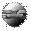 Otros Enlaces